УтверждаюГлава города Енисейска___________ В.В. Никольский« ____» ___________ 2019г.Отчетоб эффективности реализации муниципальных программ г. Енисейска                                                         за  2018 год	В соответствии с Порядком оценки эффективности реализации муниципальных программ г. Енисейска, утвержденным постановлением администрации города от 02.06.2015 № 95-п, оценка эффективности реализации муниципальных программы (Программ) проводится ответственным исполнителем Программы  с использованием следующих критериев:	-полнота и эффективность использования бюджетных ассигнований на реализацию Программы;	- степень достижения целевых индикаторов программы;	-степень достижения показателей результативности программы.	Расчет итоговой оценки эффективности реализации Программы за отчетный период осуществляется в четыре этапа раздельно по каждому из критериев оценки эффективности реализации Программы:	1-й этап – расчет О1 – оценка эффективности реализации Программы по критерию «Полнота и эффективность использования бюджетных ассигнований на реализацию Программы»;	2-й этап – расчет О2 – оценка эффективности реализации Программы по критерию «Степень достижения целевых индикаторов Программы»;	3-й этап – расчет О3 – оценка эффективности реализации Программы по критерию «Степень достижения показателей результативности Программы»;	4-й этап – расчет Оитог – итоговая оценка эффективности реализации Программы.	3.Итоговая оценка эффективности реализации Программы (Оитог).	Постановлением администрации города от 13.09.2017 № 184-п  были утверждены к реализации на 2018 год следующие муниципальные программы: 	1. «Система социальной поддержки граждан города Енисейска» на 2018 год и плановый период 2019-2020 годов                           	2. «Развитие культуры и туризма города Енисейска» на 2018 год и плановый период 2019-2020 годов                                      3. «Развитие системы образования города Енисейска» на 2018 год и плановый период 2019-2020 годов                                      4. «Модернизация, реконструкция и капитальный ремонт объектов коммунальной инфраструктуры. Благоустройство территории» на 2018 плановый период 2019 – 2020 годов                    	5. «Развитие строительства на  территории города Енисейска» на 2018 плановый период 2019 – 2020 годов                        	6.  «Развитие физической культуры и спорта в городе Енисейске» на 2018 плановый период 2019 – 2020 годов                    	7. «Управление муниципальным имуществом» на 2018 плановый период 2019 – 2020 годов                    	8. «Развитие малого и среднего предпринимательства в городе Енисейске»  на 2018 плановый период 2019 – 2020 годов                    	9. «Формирование информационного пространства города Енисейска» на 2018 плановый период 2019 – 2020 годов                    	10. «Управление муниципальными финансами» на 2018 плановый период 2019 – 2020 годов                    	11. «Развитие молодежной политики и социально-ориентированных некоммерческих организаций» на 2018 плановый период 2019 – 2020 годов                    	12. «Профилактика правонарушений, терроризма и экстремизма на территории города Енисейска» на 2018 плановый период 2019 – 2020 годов                    Эффективность муниципальных программ города Енисейска за 2018 годДиаграмма 1 Эффективность муниципальных программ города Енисейска за 2018 годЗаключение	Оценка эффективности муниципальных программ города Енисейска за 2018 год проведена в соответствии действующим Порядком разработки, реализации и оценки эффективности муниципальных программ. 	В 2018 году на финансирование 12 муниципальных программ было предусмотрено из средств бюджетов всех уровней (местного, краевого, федерального) 1 196 993 542,65 рублей, по итогам года было  освоено – 1 074 491 799,39 рублей, процент освоения составил  -  89,77%,  в том числе пять  муниципальных программ исполнены со 100% бюджетной эффективностью, при реализации  программных мероприятий в четырех  муниципальных программах (в сфере ЖКХ, строительства, культуры, имущества) сложилась экономия бюджетных средств по результатам проведенных конкурсных процедур при осуществлении закупки товаров, выполнении работ, оказании услуг.	По критерию «Полнота и эффективность использования бюджетных ассигнований на реализацию Программы» 11 муниципальных  программ города Енисейска  исполнены с высокой степенью эффективности (более 90%),  муниципальная программа «Развитие малого и среднего предпринимательства в городе Енисейске» реализована со средней степенью эффективности, по причине не полного освоения краевых средств на мероприятия программы.	Эффективность реализации муниципальных программ  по критерию «Степень достижения целевых индикаторов Программы» и «Степень достижения показателей результативности Программы»  в целом исполнены с высокой степенью эффективности (более 90%). 	Показатели эффективности реализации муниципальных программ за 2018 год приведены в Приложение 1 к отчету об эффективности муниципальных программ г. Енисейска  за  2018 год.Приложение 1 к Отчету об эффективностимуниципальных программ г. Енисейска  за  2018 годПоказатели эффективности муниципальных программ за  2018г.1. Оценка эффективности реализации Программы по критерию «Полнота и эффективность использования бюджетных ассигнований на реализацию Программы» (О1)2. Оценка эффективности реализации Программы по критерию «Степень достижения целевых индикаторов Программы»  (О2)3. Оценка эффективности реализации Программы по критерию «Степень достижения показателей результативности Программы» (О3)Наименование муниципальных программОтветственный исполнитель муниципальной программыИтоговая оценка эффективности реализации муниципальных программ,%1234Муниципальные программы города Енисейска,  реализованные с высокой степенью эффективностью (не менее 90%)Муниципальные программы города Енисейска,  реализованные с высокой степенью эффективностью (не менее 90%)Муниципальные программы города Енисейска,  реализованные с высокой степенью эффективностью (не менее 90%)Муниципальные программы города Енисейска,  реализованные с высокой степенью эффективностью (не менее 90%)1Система социальной поддержки граждан города ЕнисейскаУСЗН г. Енисейска101,52Развитие строительства на территории города ЕнисейскаОтдел строительства и архитектуры администрации города Енисейска100,83Развитие системы образования города ЕнисейскаАдминистрация города Енисейска100,24Развитие молодежной политики и социально-ориентированных некоммерческих организаций	Администрация города Енисейска100,25Профилактика правонарушений, терроризма и экстремизма на территории города ЕнисейскаАдминистрация города Енисейска1006Развитие физической культуры и спорта в городе ЕнисейскеАдминистрация города Енисейска99,97Формирование информационного пространстваАдминистрация города Енисейска99,88Развитие культуры и туризма города ЕнисейскаАдминистрация города Енисейска99,69Управление муниципальным имуществомАдминистрация города Енисейска97,210Управление муниципальными финансамиФинансовое управление администрации города Енисейска97,211Модернизация, реконструкция и капитальный ремонт объектов коммунальной инфраструктуры. Благоустройство Администрация города Енисейска96,612Развитие малого и среднего предпринимательства на территории города ЕнисейскаОтдел экономического развития, предпринимательской деятельности и торговли администрации города Енисейска91,3№п/п№п/пНаименование муниципальных программКритерий«Полнота и эффективность использования бюджетных ассигнований на реализацию Программы»(О1)Критерий«Степень достижения целевых индикаторов Программы»(О2)Критерий«Степень достижения целевых индикаторов Программы»(О2)КритерийСтепень достижения показателей результативности Программы(О3)КритерийСтепень достижения показателей результативности Программы(О3)Итоговая оценка эффективности реализации Программы(О итог)11234455611Система социальной поддержки граждан  города Енисейска                          100100100104,5104,5101,5Эффективность  реализации МП «Система социальной поддержки граждан  города Енисейска» за 2018 год признается высокой Эффективность  реализации МП «Система социальной поддержки граждан  города Енисейска» за 2018 год признается высокой Эффективность  реализации МП «Система социальной поддержки граждан  города Енисейска» за 2018 год признается высокой Эффективность  реализации МП «Система социальной поддержки граждан  города Енисейска» за 2018 год признается высокой Эффективность  реализации МП «Система социальной поддержки граждан  города Енисейска» за 2018 год признается высокой Эффективность  реализации МП «Система социальной поддержки граждан  города Енисейска» за 2018 год признается высокой Эффективность  реализации МП «Система социальной поддержки граждан  города Енисейска» за 2018 год признается высокой Эффективность  реализации МП «Система социальной поддержки граждан  города Енисейска» за 2018 год признается высокой Эффективность  реализации МП «Система социальной поддержки граждан  города Енисейска» за 2018 год признается высокой 22Развитие культуры и туризма города Енисейска             96,5102102100,3100,399,6Эффективность  реализации МП «Развитие культуры и туризма города Енисейска» за 2018 года признается высокойЭффективность  реализации МП «Развитие культуры и туризма города Енисейска» за 2018 года признается высокойЭффективность  реализации МП «Развитие культуры и туризма города Енисейска» за 2018 года признается высокойЭффективность  реализации МП «Развитие культуры и туризма города Енисейска» за 2018 года признается высокойЭффективность  реализации МП «Развитие культуры и туризма города Енисейска» за 2018 года признается высокойЭффективность  реализации МП «Развитие культуры и туризма города Енисейска» за 2018 года признается высокойЭффективность  реализации МП «Развитие культуры и туризма города Енисейска» за 2018 года признается высокойЭффективность  реализации МП «Развитие культуры и туризма города Енисейска» за 2018 года признается высокойЭффективность  реализации МП «Развитие культуры и туризма города Енисейска» за 2018 года признается высокой33Развитие системы образования города Енисейска                  99,9101,1101,199,799,7100,2Эффективность  реализации МП «Развитие системы образования города Енисейска» за 2018 год признается высокойЭффективность  реализации МП «Развитие системы образования города Енисейска» за 2018 год признается высокойЭффективность  реализации МП «Развитие системы образования города Енисейска» за 2018 год признается высокойЭффективность  реализации МП «Развитие системы образования города Енисейска» за 2018 год признается высокойЭффективность  реализации МП «Развитие системы образования города Енисейска» за 2018 год признается высокойЭффективность  реализации МП «Развитие системы образования города Енисейска» за 2018 год признается высокойЭффективность  реализации МП «Развитие системы образования города Енисейска» за 2018 год признается высокойЭффективность  реализации МП «Развитие системы образования города Енисейска» за 2018 год признается высокойЭффективность  реализации МП «Развитие системы образования города Енисейска» за 2018 год признается высокой44Модернизация, реконструкция и капитальный ремонт объектов коммунальной инфраструктуры. Благоустройство территории98,210010091,791,796,6Эффективность  реализации МП «Модернизация, реконструкция и капитальный ремонт объектов коммунальной инфраструктуры. Благоустройство территории» за  2018 год признается высокойЭффективность  реализации МП «Модернизация, реконструкция и капитальный ремонт объектов коммунальной инфраструктуры. Благоустройство территории» за  2018 год признается высокойЭффективность  реализации МП «Модернизация, реконструкция и капитальный ремонт объектов коммунальной инфраструктуры. Благоустройство территории» за  2018 год признается высокойЭффективность  реализации МП «Модернизация, реконструкция и капитальный ремонт объектов коммунальной инфраструктуры. Благоустройство территории» за  2018 год признается высокойЭффективность  реализации МП «Модернизация, реконструкция и капитальный ремонт объектов коммунальной инфраструктуры. Благоустройство территории» за  2018 год признается высокойЭффективность  реализации МП «Модернизация, реконструкция и капитальный ремонт объектов коммунальной инфраструктуры. Благоустройство территории» за  2018 год признается высокойЭффективность  реализации МП «Модернизация, реконструкция и капитальный ремонт объектов коммунальной инфраструктуры. Благоустройство территории» за  2018 год признается высокойЭффективность  реализации МП «Модернизация, реконструкция и капитальный ремонт объектов коммунальной инфраструктуры. Благоустройство территории» за  2018 год признается высокойЭффективность  реализации МП «Модернизация, реконструкция и капитальный ремонт объектов коммунальной инфраструктуры. Благоустройство территории» за  2018 год признается высокой55Развитие строительства на  территории города Енисейска     99,4100100102,9102,9100,8Эффективность  реализации МП «Развитие строительства на  территории города Енисейска» за 2018 год признается высокойЭффективность  реализации МП «Развитие строительства на  территории города Енисейска» за 2018 год признается высокойЭффективность  реализации МП «Развитие строительства на  территории города Енисейска» за 2018 год признается высокойЭффективность  реализации МП «Развитие строительства на  территории города Енисейска» за 2018 год признается высокойЭффективность  реализации МП «Развитие строительства на  территории города Енисейска» за 2018 год признается высокойЭффективность  реализации МП «Развитие строительства на  территории города Енисейска» за 2018 год признается высокойЭффективность  реализации МП «Развитие строительства на  территории города Енисейска» за 2018 год признается высокойЭффективность  реализации МП «Развитие строительства на  территории города Енисейска» за 2018 год признается высокойЭффективность  реализации МП «Развитие строительства на  территории города Енисейска» за 2018 год признается высокой66Развитие физической культуры и спорта в городе Енисейске                            98,2100100101,4101,499,9Эффективность  реализации МП «Развитие физической культуры и спорта в городе Енисейске» за 2018 год признается высокойЭффективность  реализации МП «Развитие физической культуры и спорта в городе Енисейске» за 2018 год признается высокойЭффективность  реализации МП «Развитие физической культуры и спорта в городе Енисейске» за 2018 год признается высокойЭффективность  реализации МП «Развитие физической культуры и спорта в городе Енисейске» за 2018 год признается высокойЭффективность  реализации МП «Развитие физической культуры и спорта в городе Енисейске» за 2018 год признается высокойЭффективность  реализации МП «Развитие физической культуры и спорта в городе Енисейске» за 2018 год признается высокойЭффективность  реализации МП «Развитие физической культуры и спорта в городе Енисейске» за 2018 год признается высокойЭффективность  реализации МП «Развитие физической культуры и спорта в городе Енисейске» за 2018 год признается высокойЭффективность  реализации МП «Развитие физической культуры и спорта в городе Енисейске» за 2018 год признается высокой77Управление муниципальным имуществом90,7100100101,3101,397,2Эффективность реализации МП «Управление муниципальным имуществом» за 2018год признается высокойЭффективность реализации МП «Управление муниципальным имуществом» за 2018год признается высокойЭффективность реализации МП «Управление муниципальным имуществом» за 2018год признается высокойЭффективность реализации МП «Управление муниципальным имуществом» за 2018год признается высокойЭффективность реализации МП «Управление муниципальным имуществом» за 2018год признается высокойЭффективность реализации МП «Управление муниципальным имуществом» за 2018год признается высокойЭффективность реализации МП «Управление муниципальным имуществом» за 2018год признается высокойЭффективность реализации МП «Управление муниципальным имуществом» за 2018год признается высокойЭффективность реализации МП «Управление муниципальным имуществом» за 2018год признается высокой88Развитие малого и среднего предпринимательства  в городе  Енисейске   7610010010010091,3Эффективность реализации МП «Развитие малого и среднего предпринимательства в городе Енисейске»  за 2018год признается высокойЭффективность реализации МП «Развитие малого и среднего предпринимательства в городе Енисейске»  за 2018год признается высокойЭффективность реализации МП «Развитие малого и среднего предпринимательства в городе Енисейске»  за 2018год признается высокойЭффективность реализации МП «Развитие малого и среднего предпринимательства в городе Енисейске»  за 2018год признается высокойЭффективность реализации МП «Развитие малого и среднего предпринимательства в городе Енисейске»  за 2018год признается высокойЭффективность реализации МП «Развитие малого и среднего предпринимательства в городе Енисейске»  за 2018год признается высокойЭффективность реализации МП «Развитие малого и среднего предпринимательства в городе Енисейске»  за 2018год признается высокойЭффективность реализации МП «Развитие малого и среднего предпринимательства в городе Енисейске»  за 2018год признается высокойЭффективность реализации МП «Развитие малого и среднего предпринимательства в городе Енисейске»  за 2018год признается высокой99Формирование информационного пространства города Енисейска99,410010010010099,8Эффективность  реализации  МП «Формирование информационного пространства города Енисейска» за 2018 год признается высокойЭффективность  реализации  МП «Формирование информационного пространства города Енисейска» за 2018 год признается высокойЭффективность  реализации  МП «Формирование информационного пространства города Енисейска» за 2018 год признается высокойЭффективность  реализации  МП «Формирование информационного пространства города Енисейска» за 2018 год признается высокойЭффективность  реализации  МП «Формирование информационного пространства города Енисейска» за 2018 год признается высокойЭффективность  реализации  МП «Формирование информационного пространства города Енисейска» за 2018 год признается высокойЭффективность  реализации  МП «Формирование информационного пространства города Енисейска» за 2018 год признается высокойЭффективность  реализации  МП «Формирование информационного пространства города Енисейска» за 2018 год признается высокойЭффективность  реализации  МП «Формирование информационного пространства города Енисейска» за 2018 год признается высокой1010Управление муниципальными финансами 99,410110191,791,797,2Эффективность  реализации  МП «Управление муниципальными финансами» за  2018 год признается высокойЭффективность  реализации  МП «Управление муниципальными финансами» за  2018 год признается высокойЭффективность  реализации  МП «Управление муниципальными финансами» за  2018 год признается высокойЭффективность  реализации  МП «Управление муниципальными финансами» за  2018 год признается высокойЭффективность  реализации  МП «Управление муниципальными финансами» за  2018 год признается высокойЭффективность  реализации  МП «Управление муниципальными финансами» за  2018 год признается высокойЭффективность  реализации  МП «Управление муниципальными финансами» за  2018 год признается высокойЭффективность  реализации  МП «Управление муниципальными финансами» за  2018 год признается высокойЭффективность  реализации  МП «Управление муниципальными финансами» за  2018 год признается высокой1111Развитие молодежной политики и социально-ориентированных некоммерческих организаций98,1102,5102,5100100100,2Эффективность  реализации  МП «Развитие молодежной политики и социально-ориентированных некоммерческих организаций» за 2018 год признается высокойЭффективность  реализации  МП «Развитие молодежной политики и социально-ориентированных некоммерческих организаций» за 2018 год признается высокойЭффективность  реализации  МП «Развитие молодежной политики и социально-ориентированных некоммерческих организаций» за 2018 год признается высокойЭффективность  реализации  МП «Развитие молодежной политики и социально-ориентированных некоммерческих организаций» за 2018 год признается высокойЭффективность  реализации  МП «Развитие молодежной политики и социально-ориентированных некоммерческих организаций» за 2018 год признается высокойЭффективность  реализации  МП «Развитие молодежной политики и социально-ориентированных некоммерческих организаций» за 2018 год признается высокойЭффективность  реализации  МП «Развитие молодежной политики и социально-ориентированных некоммерческих организаций» за 2018 год признается высокойЭффективность  реализации  МП «Развитие молодежной политики и социально-ориентированных некоммерческих организаций» за 2018 год признается высокойЭффективность  реализации  МП «Развитие молодежной политики и социально-ориентированных некоммерческих организаций» за 2018 год признается высокой12Профилактика правонарушений, терроризма и экстремизма на территории города  ЕнисейскаПрофилактика правонарушений, терроризма и экстремизма на территории города  Енисейска100100100100100100Эффективность  реализации  МП «Профилактика правонарушений, терроризма и экстремизма на территории г. Енисейска» за 2018 года признается  высокойЭффективность  реализации  МП «Профилактика правонарушений, терроризма и экстремизма на территории г. Енисейска» за 2018 года признается  высокойЭффективность  реализации  МП «Профилактика правонарушений, терроризма и экстремизма на территории г. Енисейска» за 2018 года признается  высокойЭффективность  реализации  МП «Профилактика правонарушений, терроризма и экстремизма на территории г. Енисейска» за 2018 года признается  высокойЭффективность  реализации  МП «Профилактика правонарушений, терроризма и экстремизма на территории г. Енисейска» за 2018 года признается  высокойЭффективность  реализации  МП «Профилактика правонарушений, терроризма и экстремизма на территории г. Енисейска» за 2018 года признается  высокойЭффективность  реализации  МП «Профилактика правонарушений, терроризма и экстремизма на территории г. Енисейска» за 2018 года признается  высокойЭффективность  реализации  МП «Профилактика правонарушений, терроризма и экстремизма на территории г. Енисейска» за 2018 года признается  высокойЭффективность  реализации  МП «Профилактика правонарушений, терроризма и экстремизма на территории г. Енисейска» за 2018 года признается  высокой№п/пНаименование показателяЕд. изм.Значение показателей отчетного периодаЗначение показателей отчетного периодаЗначение показателей отчетного периода%исполненияОбоснование отклонений значения показателя за отчетный период№п/пНаименование показателяЕд. изм.план на годфакт за годфакт за год%исполненияОбоснование отклонений значения показателя за отчетный период- расчет показателя по данному критерию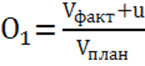 - расчет показателя по данному критерию- расчет показателя по данному критерию- расчет показателя по данному критерию- расчет показателя по данному критерию- расчет показателя по данному критерию- расчет показателя по данному критерию1.МП Управление муниципальными финансамиМП Управление муниципальными финансамиМП Управление муниципальными финансамиМП Управление муниципальными финансамиМП Управление муниципальными финансамиМП Управление муниципальными финансамиМП Управление муниципальными финансамиОбъем бюджетных ассигнований, направленных на реализацию Программы за отчетный периодТыс. руб.14002,713882,713882,799,14Плановые показатели в целом достигнутыПодпрограмма 1  Обеспечение реализации муниципальной программы и прочие мероприятия9059,99022,29022,299,6                                                                Плановые показатели в целом достигнутыОтдельное мероприятие 1 Управление муниципальным долгом города Енисейска4942,94860,54860,598,33Плановые показатели в целом достигнуты2.МП Развитие малого и среднего предпринимательства в городе ЕнисейскеМП Развитие малого и среднего предпринимательства в городе ЕнисейскеМП Развитие малого и среднего предпринимательства в городе ЕнисейскеМП Развитие малого и среднего предпринимательства в городе ЕнисейскеМП Развитие малого и среднего предпринимательства в городе ЕнисейскеМП Развитие малого и среднего предпринимательства в городе ЕнисейскеМП Развитие малого и среднего предпринимательства в городе ЕнисейскеОбъем бюджетных ассигнований, направленных на реализацию Программы за отчетный период Тыс.  руб.1434,61434,61085,476,0Плановые показатели в целом достигнутыПодпрограмма 1    Финансовая поддержка  субъектов малого и среднего предпринимательства на территории города Енисейска1434,61434,61085,476,0Плановые показатели в целом достигнуты3.МП Система социальной поддержки граждан города Енисейска  МП Система социальной поддержки граждан города Енисейска  МП Система социальной поддержки граждан города Енисейска  МП Система социальной поддержки граждан города Енисейска  МП Система социальной поддержки граждан города Енисейска  МП Система социальной поддержки граждан города Енисейска  МП Система социальной поддержки граждан города Енисейска  Объем бюджетных ассигнований, направленных на реализацию Программы за отчетный период Тыс.руб.36261,836261,836261,8100Плановые показатели достигнуты в  полном объемеПодпрограмма 1 Повышение качества жизни граждан старшего поколения, степени их социальной защищенности300,0300,0300,0100Плановые показатели достигнуты в  полном объемеПодпрограмма 2 Повышение качества и доступности социальных услуг населению26401,726401,726401,7100Плановые показатели достигнуты в  полном объемеПодпрограмма 3 Обеспечение реализации муниципальной программы и прочие мероприятия8835,28835,28835,2100Плановые показатели достигнуты в  полном объемеМероприятие 1 Обеспечение бесплатного проезда детей до места нахождения детских оздоровительных лагерей и обратно106,8106,8106,8100Плановые показатели достигнуты в  полном объеме4.МП Развитие культуры и туризма города ЕнисейскаМП Развитие культуры и туризма города ЕнисейскаМП Развитие культуры и туризма города ЕнисейскаМП Развитие культуры и туризма города ЕнисейскаМП Развитие культуры и туризма города ЕнисейскаМП Развитие культуры и туризма города ЕнисейскаМП Развитие культуры и туризма города ЕнисейскаОбъем бюджетных ассигнований, направленных на реализацию Программы за отчетный периодТыс. руб.145060,5140030,4140030,496,5Плановые показатели в целом достигнутыПодпрограмма 1  Культурное наследие25401,825401,825401,8100Плановые показатели достигнуты в  полном объемеПодпрограмма 2   Искусство и народное творчество23501,723501,723501,7100Плановые показатели достигнуты в  полном объемеПодпрограмма 3 Подготовка к 400-летию города Енисейскав 2019 году28523,323493,323493,382,4Плановые показатели в целом достигнутыПодпрограмма 4 Развитие архивного дела в городе Енисейске        3675,53675,53675,5100Плановые показатели достигнуты в  полном объемеПодпрограмма 5 Обеспечение условий реализации программы и прочие мероприятия40572,640572,640572,6100Плановые показатели достигнуты в  полном объеме5.МП Развитие системы образования города Енисейска     МП Развитие системы образования города Енисейска     МП Развитие системы образования города Енисейска     МП Развитие системы образования города Енисейска     МП Развитие системы образования города Енисейска     МП Развитие системы образования города Енисейска     МП Развитие системы образования города Енисейска     Объем бюджетных ассигнований, направленных на реализацию Программы за отчетный периодТыс. руб.381909,1380797,4380797,499,9Плановые показатели в целом достигнутыПодпрограмма 1Реализация муниципальной образовательной политики в области дошкольного образования158177,9157168,4157168,499,4Плановые показатели в целом достигнутыПодпрограмма 2Реализация муниципальной образовательной политики в области  общего образования174273,9174225,5174225,5100Плановые показатели достигнуты в  полном объемеПодпрограмма 3Реализация муниципальной образовательной политики в области дополнительного образования21448,221431,721431,7100Плановые показатели достигнуты в  полном объемеПодпрограмма 4Обеспечение  реализации муниципальной программы и прочие мероприятия18637,518600,318600,399,8Плановые показатели в целом достигнутыМероприятие 1 Стимулирование труда лучших работников системы образования г. Енисейска23,7323,7323,73100Плановые показатели достигнуты в  полном объемеМероприятие 2 Создание условий, обеспечивающих выявление, поддержку и развитие талантливых детей и молодежи241,0241,0241,0100Плановые показатели достигнуты в  полном объемеМероприятие 3 Организация и осуществление деятельности по опеке и попечительству в отношении несовершеннолетних1452,861452,861452,86100Плановые показатели достигнуты в  полном объемеМероприятие 4 Обеспечение жилыми помещениями детей-сирот и детей, оставшихся без попечения родителей7553,97553,97553,9100Плановые показатели достигнуты в  полном объеме6МП Модернизация, реконструкция и капитальный ремонт объектов коммунальной инфраструктуры. Благоустройство территорииМП Модернизация, реконструкция и капитальный ремонт объектов коммунальной инфраструктуры. Благоустройство территорииМП Модернизация, реконструкция и капитальный ремонт объектов коммунальной инфраструктуры. Благоустройство территорииМП Модернизация, реконструкция и капитальный ремонт объектов коммунальной инфраструктуры. Благоустройство территорииМП Модернизация, реконструкция и капитальный ремонт объектов коммунальной инфраструктуры. Благоустройство территорииМП Модернизация, реконструкция и капитальный ремонт объектов коммунальной инфраструктуры. Благоустройство территорииМП Модернизация, реконструкция и капитальный ремонт объектов коммунальной инфраструктуры. Благоустройство территорииОбъем бюджетных ассигнований, направленных на реализацию Программы за отчетный период	Тыс. руб.330 912,18324892,8324892,898,2Плановые показатели в целом достигнуты Подпрограмма 1. Оптимизация систем коммунальной инфраструктуры и объектов коммунального хозяйства24 253,4922 894,4622 894,4694Плановые показатели в целом достигнуты Подпрограмма 2. Функционирование дорожного хозяйства и транспорта87 648,7183 891,5583 891,5596Плановые показатели в целом достигнуты Подпрограмма 3. Обеспечение функционирования объектов благоустройства18 559,9618 276,4318 276,4398Плановые показатели в целом достигнуты Подпрограмма 4. Обеспечение реализации муниципальной программы и прочие расходы5 220,825 173,235 173,2399Плановые показатели в целом достигнуты Подпрограмма 5 Формирование современной городской среды на территории города Енисейска на 2017 год21 215,6021 212,3621 212,36100Плановые показатели достигнуты в  полном объемеПодпрограмма 6 Охрана окружающей среды103167,000-Примечание: Бюджетные ассигнования не исполнены по объективным причинам, (не исполнение подрядной организацией ООО «Стройтехникс» муниципального контракта на выполнение  строительства полигона). Мероприятие 1. Реализация временных мер поддержки населения в целях обеспечения доступности коммунальных услуг65 946,2065 358,2565 358,2599Плановые показатели в целом достигнутыМероприятие 2. Возмещение убытков по содержанию бани4900,04900,04900,0100Плановые показатели достигнуты в  полном объеме7МП  Развитие строительства на  территории города ЕнисейскаМП  Развитие строительства на  территории города ЕнисейскаМП  Развитие строительства на  территории города ЕнисейскаМП  Развитие строительства на  территории города ЕнисейскаМП  Развитие строительства на  территории города ЕнисейскаМП  Развитие строительства на  территории города ЕнисейскаМП  Развитие строительства на  территории города ЕнисейскаОбъем бюджетных ассигнований, направленных на реализацию Программы за отчетный период	Тыс. руб.179445,0178337,0178337,099,4Плановые показатели в целом достигнутыПодпрограмма1. Территориальное планирование, градостроительное зонирование и документация по планировке территории города Енисейска.3844,23844,23844,2100Плановые показатели выполнены в полном объемеПодпрограмма 2. Переселение граждан из аварийного жилищного фонда в городе Енисейске.82833,481762,281762,298,7Плановые показатели в целом достигнутыПодпрограмма 3. Обеспечение реализации муниципальной программы и прочие мероприятия.92767,492730,792730,7100Плановые показатели в  выполнены в полном объеме8МП Развитие физической культуры и спорта в городе ЕнисейскеМП Развитие физической культуры и спорта в городе ЕнисейскеМП Развитие физической культуры и спорта в городе ЕнисейскеМП Развитие физической культуры и спорта в городе ЕнисейскеМП Развитие физической культуры и спорта в городе ЕнисейскеМП Развитие физической культуры и спорта в городе ЕнисейскеМП Развитие физической культуры и спорта в городе ЕнисейскеОбъем бюджетных ассигнований, направленных на реализацию Программы за отчетный период	Тыс. руб.34842,134153,734153,798,2Плановые показатели в целом достигнутыПодпрограмма 1. Развитие детского и юношеского спорта через систему подготовки спортивного резерва18476,417806,517806,596,4Плановые показатели в целом достигнутыПодпрограмма 2 Развитие массовой физической культуры и спорта16365,716347,216347,299,9Плановые показатели в целом достигнуты9МП Управление муниципальным имуществомМП Управление муниципальным имуществомМП Управление муниципальным имуществомМП Управление муниципальным имуществомМП Управление муниципальным имуществомМП Управление муниципальным имуществомМП Управление муниципальным имуществомОбъем бюджетных ассигнований, направленных на реализацию Программы за отчетный периодТыс. руб.14183,012864,712864,790,7Плановые показатели в целом достигнутыПодпрограмма 1. Управление имуществом необходимым для осуществления полномочий органов местного самоуправления----Плановые показатели в целом достигнутыПодпрограмма 2 Распоряжение имуществом муниципальной Казны города Енисейска5229,94023,64023,677,0Плановые показатели в целом достигнутыПодпрограмма 3 Обеспечение реализации муниципальной программы и прочие мероприятия5232,35219,35219,399,8Плановые показатели в целом достигнутыМероприятие 1 Приобретение объектов недвижимого имущества3500,03500,03500,0100Плановые достиг своего планового значенияМероприятие 2  Сохранение муниципального имущества, переданного муниципальному унитарному предприятию «Магазин №12» в хозяйственное ведение220,8121,8121,855,2Плановые показатели в целом достигнуты10МП Формирование информационного пространства города Енисейска     МП Формирование информационного пространства города Енисейска     МП Формирование информационного пространства города Енисейска     МП Формирование информационного пространства города Енисейска     МП Формирование информационного пространства города Енисейска     МП Формирование информационного пространства города Енисейска     МП Формирование информационного пространства города Енисейска     Объем бюджетных ассигнований, направленных на реализацию Программы за отчетный период	Тыс. руб.2702,12552,12552,194,4Показатель в целом достиг своего планового значенияПодпрограмма1  Информационное обеспечение территории города Енисейска2702,12552,12552,194,4Показатель в целом достиг своего планового значения11МП Развитие молодежной политики и социально-ориентированных некоммерческих организацийМП Развитие молодежной политики и социально-ориентированных некоммерческих организацийМП Развитие молодежной политики и социально-ориентированных некоммерческих организацийМП Развитие молодежной политики и социально-ориентированных некоммерческих организацийМП Развитие молодежной политики и социально-ориентированных некоммерческих организацийМП Развитие молодежной политики и социально-ориентированных некоммерческих организацийМП Развитие молодежной политики и социально-ориентированных некоммерческих организацийОбъем бюджетных ассигнований, направленных на реализацию Программы за отчетный период	Тыс.руб.9487,69311,69311,698,1Плановые показатели в целом достигнутыПодпрограмма 1. Развитие молодежной политики на территории города Енисейска4644,94468,94468,996,9Плановые показатели в целом достигнутыПодпрограмма 2 Поддержка социально-ориентированных некоммерческих организаций города Енисейска230,0230,0230,0100Показатель достиг своего планового значенияПодпрограмма 3 Гармонизация межнациональных и межконфессиональных отношений в городе Енисейске 189,7189,7189,7100Показатель достиг своего планового значенияПодпрограмма 4 Обеспечение жильем молодых семей4423,04423,04423,0100Показатель достиг своего планового значения12МП Профилактика правонарушений, терроризма и экстремизма, на территории города ЕнисейскаМП Профилактика правонарушений, терроризма и экстремизма, на территории города ЕнисейскаМП Профилактика правонарушений, терроризма и экстремизма, на территории города ЕнисейскаМП Профилактика правонарушений, терроризма и экстремизма, на территории города ЕнисейскаМП Профилактика правонарушений, терроризма и экстремизма, на территории города ЕнисейскаМП Профилактика правонарушений, терроризма и экстремизма, на территории города ЕнисейскаМП Профилактика правонарушений, терроризма и экстремизма, на территории города ЕнисейскаОбъем бюджетных ассигнований, направленных на реализацию Программы за отчетный период	Тыс.руб.279,0279,0279,0100Показатель достиг своего планового значенияПодпрограмма 1 Профилактика правонарушений, терроризма и экстремизма, на территории города ЕнисейскаТыс.руб.30,030,030,0100Показатель достиг своего планового значенияПодпрограмма 2  Обеспечение первичных мер пожарной безопасности на территории города Енисейска249,0249,0249,0100Показатель достиг своего планового значения№п/пНаименование показателяЕд. изм.Ед. изм.Значение показателей отчетного периодаЗначение показателей отчетного периодаЗначение показателей отчетного периодаЗначение показателей отчетного периодаЗначение показателей отчетного периода%исполнения%исполненияОбоснование отклонений значения показателя за отчетный период№п/пНаименование показателяЕд. изм.Ед. изм.План на 2018г.План на 2018г.План на 2018г.План на 2018г.Факт за2018г.%исполнения%исполненияОбоснование отклонений значения показателя за отчетный период- расчет показателя по данному критерию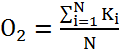 - расчет показателя по данному критерию- расчет показателя по данному критерию- расчет показателя по данному критерию- расчет показателя по данному критерию- расчет показателя по данному критерию- расчет показателя по данному критерию- расчет показателя по данному критерию- расчет показателя по данному критерию- расчет показателя по данному критерию- расчет показателя по данному критерию1.МП Управление муниципальными финансами МП Управление муниципальными финансами МП Управление муниципальными финансами МП Управление муниципальными финансами МП Управление муниципальными финансами МП Управление муниципальными финансами МП Управление муниципальными финансами МП Управление муниципальными финансами МП Управление муниципальными финансами МП Управление муниципальными финансами МП Управление муниципальными финансами Целевой индикатор 1Доля расходов городского бюджета, формируемых в рамках муниципальных программ города Енисейска%%Не менее 93Не менее 93Не менее 93Не менее 9396,2103,4103,4Показатель достиг своего планового значенияЦелевой индикатор 2Соблюдение установленных Бюджетным кодексом РФ требований по срокам внесения проекта бюджета города и отчета о его исполнении в представительный орган, ограничений по показателям бюджета города%%100100100100100100100Показатель достиг своего планового значенияЦелевой индикатор 3 Соблюдение установленных законодательством РФ требований о составе годовой бюджетной отчетности%%100100100100100100100Показатель достиг своего планового значенияЦелевой индикатор  4 Удельный вес муниципального долга в собственных доходах бюджета города%%Не более 100Не более 100Не более 100Не более 1007,7100100Показатель достиг своего планового значенияЦелевой индикатор  5 Соотношение объема проверенных средств бюджета города с общей суммой расходов бюджета города (без учета субвенций)%%Не менее 10Не менее 10Не менее 10Не менее 100,55100100Показатель не достиг своего планового значения2.МП Развитие малого и среднего предпринимательства в городе ЕнисейскеМП Развитие малого и среднего предпринимательства в городе ЕнисейскеМП Развитие малого и среднего предпринимательства в городе ЕнисейскеМП Развитие малого и среднего предпринимательства в городе ЕнисейскеМП Развитие малого и среднего предпринимательства в городе ЕнисейскеМП Развитие малого и среднего предпринимательства в городе ЕнисейскеМП Развитие малого и среднего предпринимательства в городе ЕнисейскеМП Развитие малого и среднего предпринимательства в городе ЕнисейскеМП Развитие малого и среднего предпринимательства в городе ЕнисейскеМП Развитие малого и среднего предпринимательства в городе ЕнисейскеМП Развитие малого и среднего предпринимательства в городе ЕнисейскеПодпрограмма 1   Финансовая  поддержка субъектов малого и среднего предпринимательства Подпрограмма 1   Финансовая  поддержка субъектов малого и среднего предпринимательства Подпрограмма 1   Финансовая  поддержка субъектов малого и среднего предпринимательства Подпрограмма 1   Финансовая  поддержка субъектов малого и среднего предпринимательства Подпрограмма 1   Финансовая  поддержка субъектов малого и среднего предпринимательства Подпрограмма 1   Финансовая  поддержка субъектов малого и среднего предпринимательства Подпрограмма 1   Финансовая  поддержка субъектов малого и среднего предпринимательства Подпрограмма 1   Финансовая  поддержка субъектов малого и среднего предпринимательства Подпрограмма 1   Финансовая  поддержка субъектов малого и среднего предпринимательства Подпрограмма 1   Финансовая  поддержка субъектов малого и среднего предпринимательства Подпрограмма 1   Финансовая  поддержка субъектов малого и среднего предпринимательства Целевой    показатель 1Число субъектов малого и среднего предпринимательства в расчете на 10 000 человек населенияЕд.Ед.283,4283,4283,4283,4283,3100100Показатель достиг своего планового значенияЦелевой    показатель 2 Доля среднесписочной численности работников (без внешних совместителей) малых и средних предприятий в среднесписочной численности работников (без внешних совместителей), всех предприятий и организаций%%10,8410,8410,8410,84120,84100100Показатель в целом достиг своего планового значения3.МП Система социальной защиты населения города Енисейска  МП Система социальной защиты населения города Енисейска  МП Система социальной защиты населения города Енисейска  МП Система социальной защиты населения города Енисейска  МП Система социальной защиты населения города Енисейска  МП Система социальной защиты населения города Енисейска  МП Система социальной защиты населения города Енисейска  МП Система социальной защиты населения города Енисейска  МП Система социальной защиты населения города Енисейска  МП Система социальной защиты населения города Енисейска  МП Система социальной защиты населения города Енисейска  Подпрограмма 1 Повышение качества жизни граждан старшего поколения, степени их социальной защищенностиПодпрограмма 1 Повышение качества жизни граждан старшего поколения, степени их социальной защищенностиПодпрограмма 1 Повышение качества жизни граждан старшего поколения, степени их социальной защищенностиПодпрограмма 1 Повышение качества жизни граждан старшего поколения, степени их социальной защищенностиПодпрограмма 1 Повышение качества жизни граждан старшего поколения, степени их социальной защищенностиПодпрограмма 1 Повышение качества жизни граждан старшего поколения, степени их социальной защищенностиПодпрограмма 1 Повышение качества жизни граждан старшего поколения, степени их социальной защищенностиПодпрограмма 1 Повышение качества жизни граждан старшего поколения, степени их социальной защищенностиПодпрограмма 1 Повышение качества жизни граждан старшего поколения, степени их социальной защищенностиПодпрограмма 1 Повышение качества жизни граждан старшего поколения, степени их социальной защищенностиПодпрограмма 1 Повышение качества жизни граждан старшего поколения, степени их социальной защищенностиЦелевой   показатель 1Доля граждан получающих регулярные денежные выплаты, от числа граждан, имеющих на них право%%91,791,791,791,791,7100100Показатель достиг своего планового значенияЦелевой   показатель 2Доля граждан, получивших услуги в учреждениях социального обслуживания, в общем числе граждан, обратившихся за их получением%%100100100100100100100Показатель достиг планового значенияПодпрограмма 2  Повышение качества и доступности социальных услуг населениюПодпрограмма 2  Повышение качества и доступности социальных услуг населениюПодпрограмма 2  Повышение качества и доступности социальных услуг населениюПодпрограмма 2  Повышение качества и доступности социальных услуг населениюПодпрограмма 2  Повышение качества и доступности социальных услуг населениюПодпрограмма 2  Повышение качества и доступности социальных услуг населениюПодпрограмма 2  Повышение качества и доступности социальных услуг населениюПодпрограмма 2  Повышение качества и доступности социальных услуг населениюПодпрограмма 2  Повышение качества и доступности социальных услуг населениюПодпрограмма 2  Повышение качества и доступности социальных услуг населениюПодпрограмма 2  Повышение качества и доступности социальных услуг населениюЦелевой   показатель 1Доля граждан, получивших услуги в учреждениях социального обслуживания, в общем числе граждан, обратившихся за их получением%%100100100100100100100Показатель достиг планового значенияПодпрограмма 3  Обеспечение реализации муниципальной программы и прочие мероприятияПодпрограмма 3  Обеспечение реализации муниципальной программы и прочие мероприятияПодпрограмма 3  Обеспечение реализации муниципальной программы и прочие мероприятияПодпрограмма 3  Обеспечение реализации муниципальной программы и прочие мероприятияПодпрограмма 3  Обеспечение реализации муниципальной программы и прочие мероприятияПодпрограмма 3  Обеспечение реализации муниципальной программы и прочие мероприятияПодпрограмма 3  Обеспечение реализации муниципальной программы и прочие мероприятияПодпрограмма 3  Обеспечение реализации муниципальной программы и прочие мероприятияПодпрограмма 3  Обеспечение реализации муниципальной программы и прочие мероприятияПодпрограмма 3  Обеспечение реализации муниципальной программы и прочие мероприятияПодпрограмма 3  Обеспечение реализации муниципальной программы и прочие мероприятияЦелевой   показатель 1Уровень исполнения субвенций на реализацию переданных полномочий края%%9595959595100100Показатель достиг планового значенияМероприятие 1 Обеспечение бесплатного проезда детей до места нахождения детских оздоровительных лагерей и обратноМероприятие 1 Обеспечение бесплатного проезда детей до места нахождения детских оздоровительных лагерей и обратноМероприятие 1 Обеспечение бесплатного проезда детей до места нахождения детских оздоровительных лагерей и обратноМероприятие 1 Обеспечение бесплатного проезда детей до места нахождения детских оздоровительных лагерей и обратноМероприятие 1 Обеспечение бесплатного проезда детей до места нахождения детских оздоровительных лагерей и обратноМероприятие 1 Обеспечение бесплатного проезда детей до места нахождения детских оздоровительных лагерей и обратноМероприятие 1 Обеспечение бесплатного проезда детей до места нахождения детских оздоровительных лагерей и обратноМероприятие 1 Обеспечение бесплатного проезда детей до места нахождения детских оздоровительных лагерей и обратноМероприятие 1 Обеспечение бесплатного проезда детей до места нахождения детских оздоровительных лагерей и обратноМероприятие 1 Обеспечение бесплатного проезда детей до места нахождения детских оздоровительных лагерей и обратноМероприятие 1 Обеспечение бесплатного проезда детей до места нахождения детских оздоровительных лагерей и обратноКоличество оздоровленных детей, из числа детей, находящихся в трудной жизненной ситуации, подлежащих оздоровлениюЧел.Чел.2929292934100100Показатель достиг  планового  значения4.МП Развитие культуры и туризма города Енисейска МП Развитие культуры и туризма города Енисейска МП Развитие культуры и туризма города Енисейска МП Развитие культуры и туризма города Енисейска МП Развитие культуры и туризма города Енисейска МП Развитие культуры и туризма города Енисейска МП Развитие культуры и туризма города Енисейска МП Развитие культуры и туризма города Енисейска МП Развитие культуры и туризма города Енисейска МП Развитие культуры и туризма города Енисейска МП Развитие культуры и туризма города Енисейска Целевой индикатор  1 Доля представленных (во всех формах) музейных предметов от основного музейного фонда%%4,04,04,04,04,2105,0105,0Примечание: Показатель превысил свое плановое значение по причине организаций в нестационарных и виртуальных выставокЦелевой индикатор  2Объем фактической книговыдачи муниципальных библиотек отрасли «культура»  г.Енисейска%%236925236925236925236925236925100100Показатель достиг  планового  значенияЦелевой индикатор  3 Доля населения города Енисейска, проинформированного о туристко-рекреационных возможностях города %%5050505050100100Показатель достиг  планового  значения5.МП Развитие системы образования города Енисейска     МП Развитие системы образования города Енисейска     МП Развитие системы образования города Енисейска     МП Развитие системы образования города Енисейска     МП Развитие системы образования города Енисейска     МП Развитие системы образования города Енисейска     МП Развитие системы образования города Енисейска     МП Развитие системы образования города Енисейска     МП Развитие системы образования города Енисейска     МП Развитие системы образования города Енисейска     МП Развитие системы образования города Енисейска     Целевой индикатор 1Удельный вес численности населения г.Енисейска, подлежащих обучению в общеобразовательных организациях, охваченных образованием, от общей численности населения указанной категории%%100100100100100100100Показатель достиг  планового  значенияЦелевой индикатор 2 Доля детей в возрасте 3-7 лет, которым предоставлена возможность получить услуги дошкольного образования, от численности детей в возрасте 3-7 лет и находящихся в актуальной очереди на текущий год в муниципальной базе данных на получение места в дошкольной организации%%100100100100100100100Показатель достиг  планового  значенияЦелевой индикатор 3 доля детей в возрасте 1-6 лет, состоящих на учете для определения в дошкольные образовательные учреждения муниципальной формы собственности, от общей численности детей в возрасте 1-6 лет%%0,30,30,30,30,3100100Показатель достиг  планового  значенияЦелевой индикатор 4 Доля образовательных учреждений, в которых проведены работы на соответствие требованиям действующего законодательства (ППБ, СанПиН, СНиП) от общего числа образовательных учреждений%%2525252525100100Показатель достиг  планового  значенияПодпрограмма 1 Реализация муниципальной образовательной политики в области дошкольного образованияПодпрограмма 1 Реализация муниципальной образовательной политики в области дошкольного образованияПодпрограмма 1 Реализация муниципальной образовательной политики в области дошкольного образованияПодпрограмма 1 Реализация муниципальной образовательной политики в области дошкольного образованияПодпрограмма 1 Реализация муниципальной образовательной политики в области дошкольного образованияПодпрограмма 1 Реализация муниципальной образовательной политики в области дошкольного образованияПодпрограмма 1 Реализация муниципальной образовательной политики в области дошкольного образованияПодпрограмма 1 Реализация муниципальной образовательной политики в области дошкольного образованияПодпрограмма 1 Реализация муниципальной образовательной политики в области дошкольного образованияПодпрограмма 1 Реализация муниципальной образовательной политики в области дошкольного образованияПодпрограмма 1 Реализация муниципальной образовательной политики в области дошкольного образованияЦелевой индикатор 1 Доля дошкольных образовательных организаций, успешно реализ3ющих ФГОС ДО на территории города, в общей численности дошкольных образовательных учреждений%%7878787878100100Показатель достиг  планового  значенияЦелевой индикатор 2 Доля дошкольных учреждений , в которых проведены ремонтные работы по обеспечению безопасных и комфортных условий пребывания детей%%2020202022110110Ремонтные работы проведены за счет средств краевого бюджета в двух учреждениях – детские сады №№1,10Подпрограмма 2 Реализация муниципальной образовательной политики в области  общего образованияПодпрограмма 2 Реализация муниципальной образовательной политики в области  общего образованияПодпрограмма 2 Реализация муниципальной образовательной политики в области  общего образованияПодпрограмма 2 Реализация муниципальной образовательной политики в области  общего образованияПодпрограмма 2 Реализация муниципальной образовательной политики в области  общего образованияПодпрограмма 2 Реализация муниципальной образовательной политики в области  общего образованияПодпрограмма 2 Реализация муниципальной образовательной политики в области  общего образованияПодпрограмма 2 Реализация муниципальной образовательной политики в области  общего образованияПодпрограмма 2 Реализация муниципальной образовательной политики в области  общего образованияПодпрограмма 2 Реализация муниципальной образовательной политики в области  общего образованияПодпрограмма 2 Реализация муниципальной образовательной политики в области  общего образованияЦелевой индикатор 1Доля выпускников дневных общеобразовательных организаций муниципальной форм собственности, не получивших аттестат о среднем (полном) образовании, в общей численности выпускников дневных общеобразовательных организаций муниципальной формы собственности%%2,52,52,52,50100100Показатель достиг  планового  значенияЦелевой индикатор 2 Охват учащихся общеобразовательных учреждений горячим питанием%%9595959597,5102,6102,6Показатель достиг  планового  значенияЦелевой индикатор 3 Доля общеобразовательных учреждений, в которых проведены ремонтные работы по обеспечению безопасных и комфортных условий пребывания обучающихся%%2020202020100100Показатель достиг  планового  значенияПодпрограмма 3 Реализация муниципальной образовательной политики в области дополнительного образованияПодпрограмма 3 Реализация муниципальной образовательной политики в области дополнительного образованияПодпрограмма 3 Реализация муниципальной образовательной политики в области дополнительного образованияПодпрограмма 3 Реализация муниципальной образовательной политики в области дополнительного образованияПодпрограмма 3 Реализация муниципальной образовательной политики в области дополнительного образованияПодпрограмма 3 Реализация муниципальной образовательной политики в области дополнительного образованияПодпрограмма 3 Реализация муниципальной образовательной политики в области дополнительного образованияПодпрограмма 3 Реализация муниципальной образовательной политики в области дополнительного образованияПодпрограмма 3 Реализация муниципальной образовательной политики в области дополнительного образованияПодпрограмма 3 Реализация муниципальной образовательной политики в области дополнительного образованияПодпрограмма 3 Реализация муниципальной образовательной политики в области дополнительного образованияЦелевой индикатор 1Доля обучающихся, зачисленных в учреждения дополнительного образования, участвующих в интеллектуальных творческих и спортивных мероприятиях различного уровня, от общей численности обучающихся учреждений дополнительного образования%%3838383838100100Показатель достиг  планового  значенияПодпрограмма 4 Обеспечение  реализации муниципальной программы и прочие мероприятияПодпрограмма 4 Обеспечение  реализации муниципальной программы и прочие мероприятияПодпрограмма 4 Обеспечение  реализации муниципальной программы и прочие мероприятияПодпрограмма 4 Обеспечение  реализации муниципальной программы и прочие мероприятияПодпрограмма 4 Обеспечение  реализации муниципальной программы и прочие мероприятияПодпрограмма 4 Обеспечение  реализации муниципальной программы и прочие мероприятияПодпрограмма 4 Обеспечение  реализации муниципальной программы и прочие мероприятияПодпрограмма 4 Обеспечение  реализации муниципальной программы и прочие мероприятияПодпрограмма 4 Обеспечение  реализации муниципальной программы и прочие мероприятияПодпрограмма 4 Обеспечение  реализации муниципальной программы и прочие мероприятияПодпрограмма 4 Обеспечение  реализации муниципальной программы и прочие мероприятияЦелевой индикатор 1Доля своевременно утвержденных планов финансово -экономической  деятельности и муниципальных заданий подведомственных учреждений на текущий финансовый год и плановый период%%100100100100100100100Показатель достиг своего  планового значения6МП Модернизация, реконструкция и капитальный ремонт объектов коммунальной инфраструктуры. Благоустройство территорииМП Модернизация, реконструкция и капитальный ремонт объектов коммунальной инфраструктуры. Благоустройство территорииМП Модернизация, реконструкция и капитальный ремонт объектов коммунальной инфраструктуры. Благоустройство территорииМП Модернизация, реконструкция и капитальный ремонт объектов коммунальной инфраструктуры. Благоустройство территорииМП Модернизация, реконструкция и капитальный ремонт объектов коммунальной инфраструктуры. Благоустройство территорииМП Модернизация, реконструкция и капитальный ремонт объектов коммунальной инфраструктуры. Благоустройство территорииМП Модернизация, реконструкция и капитальный ремонт объектов коммунальной инфраструктуры. Благоустройство территорииМП Модернизация, реконструкция и капитальный ремонт объектов коммунальной инфраструктуры. Благоустройство территорииМП Модернизация, реконструкция и капитальный ремонт объектов коммунальной инфраструктуры. Благоустройство территорииМП Модернизация, реконструкция и капитальный ремонт объектов коммунальной инфраструктуры. Благоустройство территорииМП Модернизация, реконструкция и капитальный ремонт объектов коммунальной инфраструктуры. Благоустройство территорииПодпрограмма 2  Функционирование дорожного хозяйства и транспортаПодпрограмма 2  Функционирование дорожного хозяйства и транспортаПодпрограмма 2  Функционирование дорожного хозяйства и транспортаПодпрограмма 2  Функционирование дорожного хозяйства и транспортаПодпрограмма 2  Функционирование дорожного хозяйства и транспортаПодпрограмма 2  Функционирование дорожного хозяйства и транспортаПодпрограмма 2  Функционирование дорожного хозяйства и транспортаПодпрограмма 2  Функционирование дорожного хозяйства и транспортаПодпрограмма 2  Функционирование дорожного хозяйства и транспортаПодпрограмма 2  Функционирование дорожного хозяйства и транспортаПодпрограмма 2  Функционирование дорожного хозяйства и транспортаЦелевой показатель 1Доля протяженности автомобильных дорог общего пользования местного значения, отвечающих нормативным требованиям, в в общей протяженности автомобильных дорог общего пользования местного значения%%4545454545100100Показатель достиг своего планового значенияПодпрограмма 4.  Обеспечение реализации муниципальной программыПодпрограмма 4.  Обеспечение реализации муниципальной программыПодпрограмма 4.  Обеспечение реализации муниципальной программыПодпрограмма 4.  Обеспечение реализации муниципальной программыПодпрограмма 4.  Обеспечение реализации муниципальной программыПодпрограмма 4.  Обеспечение реализации муниципальной программыПодпрограмма 4.  Обеспечение реализации муниципальной программыПодпрограмма 4.  Обеспечение реализации муниципальной программыПодпрограмма 4.  Обеспечение реализации муниципальной программыПодпрограмма 4.  Обеспечение реализации муниципальной программыПодпрограмма 4.  Обеспечение реализации муниципальной программыЦелевой показатель 1Доля исполненных бюджетных ассигнований%%100100100100100100100Показатель достиг своего планового значенияПодпрограмма 5.  Формирование современной городской среды на территории города ЕнисейскаПодпрограмма 5.  Формирование современной городской среды на территории города ЕнисейскаПодпрограмма 5.  Формирование современной городской среды на территории города ЕнисейскаПодпрограмма 5.  Формирование современной городской среды на территории города ЕнисейскаПодпрограмма 5.  Формирование современной городской среды на территории города ЕнисейскаПодпрограмма 5.  Формирование современной городской среды на территории города ЕнисейскаПодпрограмма 5.  Формирование современной городской среды на территории города ЕнисейскаПодпрограмма 5.  Формирование современной городской среды на территории города ЕнисейскаПодпрограмма 5.  Формирование современной городской среды на территории города ЕнисейскаПодпрограмма 5.  Формирование современной городской среды на территории города ЕнисейскаПодпрограмма 5.  Формирование современной городской среды на территории города ЕнисейскаЦелевой показатель 1Доля благоустроенных дворовых территорий в общем количестве дворовых территорий в городе Енисейске%%15,615,615,615,615,6100100Показатель достиг своего планового значенияЦелевой показатель 2Доля благоустроенных дворовых территорий в общей площади дворовых территорий в городе Енисейске%%13,813,813,813,813,8100100Показатель достиг своего планового значенияПодпрограмма 6.  Охрана окружающей средыПодпрограмма 6.  Охрана окружающей средыПодпрограмма 6.  Охрана окружающей средыПодпрограмма 6.  Охрана окружающей средыПодпрограмма 6.  Охрана окружающей средыПодпрограмма 6.  Охрана окружающей средыПодпрограмма 6.  Охрана окружающей средыПодпрограмма 6.  Охрана окружающей средыПодпрограмма 6.  Охрана окружающей средыПодпрограмма 6.  Охрана окружающей средыПодпрограмма 6.  Охрана окружающей средыЦелевой показатель 1 Доля ТКО, переданных на специализированный полигон ТБО от общего количества образующихся ТКО%%30303030000Примечание: показатель не достиг своего планового значения по объективным причинамМероприятие 1Реализация временных мер поддержки населения в целях обеспечения доступности коммунальных услугМероприятие 1Реализация временных мер поддержки населения в целях обеспечения доступности коммунальных услугМероприятие 1Реализация временных мер поддержки населения в целях обеспечения доступности коммунальных услугМероприятие 1Реализация временных мер поддержки населения в целях обеспечения доступности коммунальных услугМероприятие 1Реализация временных мер поддержки населения в целях обеспечения доступности коммунальных услугМероприятие 1Реализация временных мер поддержки населения в целях обеспечения доступности коммунальных услугМероприятие 1Реализация временных мер поддержки населения в целях обеспечения доступности коммунальных услугМероприятие 1Реализация временных мер поддержки населения в целях обеспечения доступности коммунальных услугМероприятие 1Реализация временных мер поддержки населения в целях обеспечения доступности коммунальных услугМероприятие 1Реализация временных мер поддержки населения в целях обеспечения доступности коммунальных услугМероприятие 1Реализация временных мер поддержки населения в целях обеспечения доступности коммунальных услугЦелевой показатель 1Доля исполнения бюджетных ассигнований, предусмотренных на реализацию временных мер поддержки населенияЦелевой показатель 1Доля исполнения бюджетных ассигнований, предусмотренных на реализацию временных мер поддержки населения%%100100100100100100Показатель достиг своего планового значенияМероприятие 2. Возмещение убытков по содержанию баниМероприятие 2. Возмещение убытков по содержанию баниМероприятие 2. Возмещение убытков по содержанию баниМероприятие 2. Возмещение убытков по содержанию баниМероприятие 2. Возмещение убытков по содержанию баниМероприятие 2. Возмещение убытков по содержанию баниМероприятие 2. Возмещение убытков по содержанию баниМероприятие 2. Возмещение убытков по содержанию баниМероприятие 2. Возмещение убытков по содержанию баниМероприятие 2. Возмещение убытков по содержанию баниМероприятие 2. Возмещение убытков по содержанию бани43Целевой показатель 1Количество помывок в годед.ед.16551655165516551655100100Показатель достиг своего планового значения7МП Развитие строительства на территории города ЕнисейскаМП Развитие строительства на территории города ЕнисейскаМП Развитие строительства на территории города ЕнисейскаМП Развитие строительства на территории города ЕнисейскаМП Развитие строительства на территории города ЕнисейскаМП Развитие строительства на территории города ЕнисейскаМП Развитие строительства на территории города ЕнисейскаМП Развитие строительства на территории города ЕнисейскаМП Развитие строительства на территории города ЕнисейскаМП Развитие строительства на территории города ЕнисейскаМП Развитие строительства на территории города ЕнисейскаПодпрограмма 1 Территориальное планирование, градостроительное зонирование и документация по планировке территории города Енисейска.Подпрограмма 1 Территориальное планирование, градостроительное зонирование и документация по планировке территории города Енисейска.Подпрограмма 1 Территориальное планирование, градостроительное зонирование и документация по планировке территории города Енисейска.Подпрограмма 1 Территориальное планирование, градостроительное зонирование и документация по планировке территории города Енисейска.Подпрограмма 1 Территориальное планирование, градостроительное зонирование и документация по планировке территории города Енисейска.Подпрограмма 1 Территориальное планирование, градостроительное зонирование и документация по планировке территории города Енисейска.Подпрограмма 1 Территориальное планирование, градостроительное зонирование и документация по планировке территории города Енисейска.Подпрограмма 1 Территориальное планирование, градостроительное зонирование и документация по планировке территории города Енисейска.Подпрограмма 1 Территориальное планирование, градостроительное зонирование и документация по планировке территории города Енисейска.Подпрограмма 1 Территориальное планирование, градостроительное зонирование и документация по планировке территории города Енисейска.Подпрограмма 1 Территориальное планирование, градостроительное зонирование и документация по планировке территории города Енисейска.Целевой показатель 1Обеспеченность документацией по планировке территории%%3232323232100100Показатель достиг своего планового значенияПодпрограмма 2. Переселение граждан из аварийного жилищного фонда в городе Енисейске.Подпрограмма 2. Переселение граждан из аварийного жилищного фонда в городе Енисейске.Подпрограмма 2. Переселение граждан из аварийного жилищного фонда в городе Енисейске.Подпрограмма 2. Переселение граждан из аварийного жилищного фонда в городе Енисейске.Подпрограмма 2. Переселение граждан из аварийного жилищного фонда в городе Енисейске.Подпрограмма 2. Переселение граждан из аварийного жилищного фонда в городе Енисейске.Подпрограмма 2. Переселение граждан из аварийного жилищного фонда в городе Енисейске.Подпрограмма 2. Переселение граждан из аварийного жилищного фонда в городе Енисейске.Подпрограмма 2. Переселение граждан из аварийного жилищного фонда в городе Енисейске.Подпрограмма 2. Переселение граждан из аварийного жилищного фонда в городе Енисейске.Подпрограмма 2. Переселение граждан из аварийного жилищного фонда в городе Енисейске.Целевой показатель 1 Доля аварийного жилищного фонда в общем объеме жилищного фонда города%%2,492,492,492,492,49100100Показатель достиг своего планового значенияПодпрограмма 3 Обеспечение реализации муниципальной программы и прочие мероприятия.Подпрограмма 3 Обеспечение реализации муниципальной программы и прочие мероприятия.Подпрограмма 3 Обеспечение реализации муниципальной программы и прочие мероприятия.Подпрограмма 3 Обеспечение реализации муниципальной программы и прочие мероприятия.Подпрограмма 3 Обеспечение реализации муниципальной программы и прочие мероприятия.Подпрограмма 3 Обеспечение реализации муниципальной программы и прочие мероприятия.Подпрограмма 3 Обеспечение реализации муниципальной программы и прочие мероприятия.Подпрограмма 3 Обеспечение реализации муниципальной программы и прочие мероприятия.Подпрограмма 3 Обеспечение реализации муниципальной программы и прочие мероприятия.Подпрограмма 3 Обеспечение реализации муниципальной программы и прочие мероприятия.Подпрограмма 3 Обеспечение реализации муниципальной программы и прочие мероприятия.Целевой индикатор  1 Освоения бюджетных средств%%100100100100100100100Показатель достиг своего планового значенияЦелевой индикатор  2Устройство тротуаров в брусчатке%%8080808080100100Показатель достиг своего планового значенияЦелевой индикатор  3Установка опор освещения%%7070707070100100Показатель достиг своего планового значения8МП Развитие физической культуры и спорта в городе ЕнисейскеМП Развитие физической культуры и спорта в городе ЕнисейскеМП Развитие физической культуры и спорта в городе ЕнисейскеМП Развитие физической культуры и спорта в городе ЕнисейскеМП Развитие физической культуры и спорта в городе ЕнисейскеМП Развитие физической культуры и спорта в городе ЕнисейскеМП Развитие физической культуры и спорта в городе ЕнисейскеМП Развитие физической культуры и спорта в городе ЕнисейскеМП Развитие физической культуры и спорта в городе ЕнисейскеМП Развитие физической культуры и спорта в городе ЕнисейскеМП Развитие физической культуры и спорта в городе ЕнисейскеПодпрограмма 1. Развитие детского и юношеского спорта через систему подготовки спортивного резерваПодпрограмма 1. Развитие детского и юношеского спорта через систему подготовки спортивного резерваПодпрограмма 1. Развитие детского и юношеского спорта через систему подготовки спортивного резерваПодпрограмма 1. Развитие детского и юношеского спорта через систему подготовки спортивного резерваПодпрограмма 1. Развитие детского и юношеского спорта через систему подготовки спортивного резерваПодпрограмма 1. Развитие детского и юношеского спорта через систему подготовки спортивного резерваПодпрограмма 1. Развитие детского и юношеского спорта через систему подготовки спортивного резерваПодпрограмма 1. Развитие детского и юношеского спорта через систему подготовки спортивного резерваПодпрограмма 1. Развитие детского и юношеского спорта через систему подготовки спортивного резерваПодпрограмма 1. Развитие детского и юношеского спорта через систему подготовки спортивного резерваПодпрограмма 1. Развитие детского и юношеского спорта через систему подготовки спортивного резерваЦелевой индикатор  1Доля обучающихся, систематически занимающихся физической культурой и спортом в общей численности%%60,860,860,860,860,8100100Показатель достиг своего планового значенияПодпрограмма 2 Развитие массовой физической культуры и спорта на территории города ЕнисейскаПодпрограмма 2 Развитие массовой физической культуры и спорта на территории города ЕнисейскаПодпрограмма 2 Развитие массовой физической культуры и спорта на территории города ЕнисейскаПодпрограмма 2 Развитие массовой физической культуры и спорта на территории города ЕнисейскаПодпрограмма 2 Развитие массовой физической культуры и спорта на территории города ЕнисейскаПодпрограмма 2 Развитие массовой физической культуры и спорта на территории города ЕнисейскаПодпрограмма 2 Развитие массовой физической культуры и спорта на территории города ЕнисейскаПодпрограмма 2 Развитие массовой физической культуры и спорта на территории города ЕнисейскаПодпрограмма 2 Развитие массовой физической культуры и спорта на территории города ЕнисейскаПодпрограмма 2 Развитие массовой физической культуры и спорта на территории города ЕнисейскаПодпрограмма 2 Развитие массовой физической культуры и спорта на территории города ЕнисейскаЦелевой индикатор  1Доля населения, систематически занимающейся физической культурой и спортом в общей численности населения%%33,233,233,233,233,2100100Показатель достиг своего планового значения9МП Управление муниципальным имуществомМП Управление муниципальным имуществомМП Управление муниципальным имуществомМП Управление муниципальным имуществомМП Управление муниципальным имуществомМП Управление муниципальным имуществомМП Управление муниципальным имуществомМП Управление муниципальным имуществомМП Управление муниципальным имуществомМП Управление муниципальным имуществомМП Управление муниципальным имуществомПодпрограмма 1 Управление муниципальным имуществомПодпрограмма 1 Управление муниципальным имуществомПодпрограмма 1 Управление муниципальным имуществомПодпрограмма 1 Управление муниципальным имуществомПодпрограмма 1 Управление муниципальным имуществомПодпрограмма 1 Управление муниципальным имуществомПодпрограмма 1 Управление муниципальным имуществомПодпрограмма 1 Управление муниципальным имуществомПодпрограмма 1 Управление муниципальным имуществомПодпрограмма 1 Управление муниципальным имуществомПодпрограмма 1 Управление муниципальным имуществомЦелевой индикатор  1Удельный вес количества объектов, на которые зарегистрировано право от общего количества учтенных объектов муниципальной собственности%%%%393939100100Показатель достиг своего планового значенияЦелевой индикатор  2Удельный вес доходов от использования имущества от налоговых и неналоговых доходов бюджета город%%%%10,410,414,2110110Показатель достиг своего планового значенияЦелевой индикатор  3Доля показателей целей и задач муниципальной программы, достигнутых по итогам отчетного года%%%%Не менее 90Не менее 90100100100Показатель достиг своего планового значения10МП Формирование информационного пространства города Енисейска   МП Формирование информационного пространства города Енисейска   МП Формирование информационного пространства города Енисейска   МП Формирование информационного пространства города Енисейска   МП Формирование информационного пространства города Енисейска   МП Формирование информационного пространства города Енисейска   МП Формирование информационного пространства города Енисейска   МП Формирование информационного пространства города Енисейска   МП Формирование информационного пространства города Енисейска   МП Формирование информационного пространства города Енисейска   МП Формирование информационного пространства города Енисейска   Подпрограмма 1 Информационное обеспечение территории города ЕнисейскаПодпрограмма 1 Информационное обеспечение территории города ЕнисейскаПодпрограмма 1 Информационное обеспечение территории города ЕнисейскаПодпрограмма 1 Информационное обеспечение территории города ЕнисейскаПодпрограмма 1 Информационное обеспечение территории города ЕнисейскаПодпрограмма 1 Информационное обеспечение территории города ЕнисейскаПодпрограмма 1 Информационное обеспечение территории города ЕнисейскаПодпрограмма 1 Информационное обеспечение территории города ЕнисейскаПодпрограмма 1 Информационное обеспечение территории города ЕнисейскаПодпрограмма 1 Информационное обеспечение территории города ЕнисейскаПодпрограмма 1 Информационное обеспечение территории города ЕнисейскаЦелевой индикатор  1Доля опубликованных в СМИ и (или) в сети Интернет нормативных правовых актов к общему числу изданных нормативных правовых актов  %%%%100100100100100Показатель достиг своего планового значенияЦелевой индикатор   Обеспечение бесперебойной работы информационно-коммуникационной инфраструктуры ОМСУ%%%%100100100100100Показатель достиг своего планового значения11МП Развитие молодежной политики и социально-ориентированных некоммерческих организацийМП Развитие молодежной политики и социально-ориентированных некоммерческих организацийМП Развитие молодежной политики и социально-ориентированных некоммерческих организацийМП Развитие молодежной политики и социально-ориентированных некоммерческих организацийМП Развитие молодежной политики и социально-ориентированных некоммерческих организацийМП Развитие молодежной политики и социально-ориентированных некоммерческих организацийМП Развитие молодежной политики и социально-ориентированных некоммерческих организацийМП Развитие молодежной политики и социально-ориентированных некоммерческих организацийМП Развитие молодежной политики и социально-ориентированных некоммерческих организацийМП Развитие молодежной политики и социально-ориентированных некоммерческих организацийМП Развитие молодежной политики и социально-ориентированных некоммерческих организацийПодпрограмма 1  Развитие молодежной политики города ЕнисейскаПодпрограмма 1  Развитие молодежной политики города ЕнисейскаПодпрограмма 1  Развитие молодежной политики города ЕнисейскаПодпрограмма 1  Развитие молодежной политики города ЕнисейскаПодпрограмма 1  Развитие молодежной политики города ЕнисейскаПодпрограмма 1  Развитие молодежной политики города ЕнисейскаПодпрограмма 1  Развитие молодежной политики города ЕнисейскаПодпрограмма 1  Развитие молодежной политики города ЕнисейскаПодпрограмма 1  Развитие молодежной политики города ЕнисейскаПодпрограмма 1  Развитие молодежной политики города ЕнисейскаПодпрограмма 1  Развитие молодежной политики города ЕнисейскаЦелевой индикатор  1Удельный вес молодых граждан, проживающих в городе Енисейске, вовлеченных в новые направления реализации молодежной политики %%16,316,316,316,316,3100Показатель достиг своего планового значенияПоказатель достиг своего планового значенияПодпрограмма  2    Поддержка социально-ориентированных некоммерческих организаций города ЕнисейскаПодпрограмма  2    Поддержка социально-ориентированных некоммерческих организаций города ЕнисейскаПодпрограмма  2    Поддержка социально-ориентированных некоммерческих организаций города ЕнисейскаПодпрограмма  2    Поддержка социально-ориентированных некоммерческих организаций города ЕнисейскаПодпрограмма  2    Поддержка социально-ориентированных некоммерческих организаций города ЕнисейскаПодпрограмма  2    Поддержка социально-ориентированных некоммерческих организаций города ЕнисейскаПодпрограмма  2    Поддержка социально-ориентированных некоммерческих организаций города ЕнисейскаПодпрограмма  2    Поддержка социально-ориентированных некоммерческих организаций города ЕнисейскаПодпрограмма  2    Поддержка социально-ориентированных некоммерческих организаций города ЕнисейскаПодпрограмма  2    Поддержка социально-ориентированных некоммерческих организаций города ЕнисейскаПодпрограмма  2    Поддержка социально-ориентированных некоммерческих организаций города ЕнисейскаЦелевой индикатор  1Доля некоммерческих организаций, принявших участие и получивших гранты в городском конкурсе социальных проектов, от общего числа некоммерческих организаций%%11,511,511,511,511,5100Показатель достиг своего планового значенияПоказатель достиг своего планового значенияПодпрограмма  3  Гармонизация межнациональных и межконфессиональных отношений в городе ЕнисейскеПодпрограмма  3  Гармонизация межнациональных и межконфессиональных отношений в городе ЕнисейскеПодпрограмма  3  Гармонизация межнациональных и межконфессиональных отношений в городе ЕнисейскеПодпрограмма  3  Гармонизация межнациональных и межконфессиональных отношений в городе ЕнисейскеПодпрограмма  3  Гармонизация межнациональных и межконфессиональных отношений в городе ЕнисейскеПодпрограмма  3  Гармонизация межнациональных и межконфессиональных отношений в городе ЕнисейскеПодпрограмма  3  Гармонизация межнациональных и межконфессиональных отношений в городе ЕнисейскеПодпрограмма  3  Гармонизация межнациональных и межконфессиональных отношений в городе ЕнисейскеПодпрограмма  3  Гармонизация межнациональных и межконфессиональных отношений в городе ЕнисейскеПодпрограмма  3  Гармонизация межнациональных и межконфессиональных отношений в городе ЕнисейскеПодпрограмма  3  Гармонизация межнациональных и межконфессиональных отношений в городе ЕнисейскеЦелевой индикатор  1Доля населения города Енисейска, участвующего в межнациональных мероприятиях,%%%0,80,80,80,82,5110Показатель достиг своего планового значенияПоказатель достиг своего планового значенияДоля граждан, положительно оценивающих состояние межнациональных отношений, в общем количестве граждан города Енисейска%%6565656565100Показатель достиг своего планового значенияПоказатель достиг своего планового значенияПодпрограмма 4   Обеспечение жильем молодых семейПодпрограмма 4   Обеспечение жильем молодых семейПодпрограмма 4   Обеспечение жильем молодых семейПодпрограмма 4   Обеспечение жильем молодых семейПодпрограмма 4   Обеспечение жильем молодых семейПодпрограмма 4   Обеспечение жильем молодых семейПодпрограмма 4   Обеспечение жильем молодых семейПодпрограмма 4   Обеспечение жильем молодых семейПодпрограмма 4   Обеспечение жильем молодых семейПодпрограмма 4   Обеспечение жильем молодых семейПодпрограмма 4   Обеспечение жильем молодых семейЦелевой индикатор  1Доля молодых семей – участников программы, получивших сертификат%%66666100Показатель достиг своего планового значенияПоказатель достиг своего планового значения12.МП "Профилактика правонарушений, терроризма и экстремизма на территории г. Енисейска"МП "Профилактика правонарушений, терроризма и экстремизма на территории г. Енисейска"МП "Профилактика правонарушений, терроризма и экстремизма на территории г. Енисейска"МП "Профилактика правонарушений, терроризма и экстремизма на территории г. Енисейска"МП "Профилактика правонарушений, терроризма и экстремизма на территории г. Енисейска"МП "Профилактика правонарушений, терроризма и экстремизма на территории г. Енисейска"МП "Профилактика правонарушений, терроризма и экстремизма на территории г. Енисейска"МП "Профилактика правонарушений, терроризма и экстремизма на территории г. Енисейска"МП "Профилактика правонарушений, терроризма и экстремизма на территории г. Енисейска"МП "Профилактика правонарушений, терроризма и экстремизма на территории г. Енисейска"МП "Профилактика правонарушений, терроризма и экстремизма на территории г. Енисейска"Подпрограмма 1 «Профилактика правонарушений, терроризма и экстремизма, на территории города Енисейска»  на 2016-2018 годы              Подпрограмма 1 «Профилактика правонарушений, терроризма и экстремизма, на территории города Енисейска»  на 2016-2018 годы              Подпрограмма 1 «Профилактика правонарушений, терроризма и экстремизма, на территории города Енисейска»  на 2016-2018 годы              Подпрограмма 1 «Профилактика правонарушений, терроризма и экстремизма, на территории города Енисейска»  на 2016-2018 годы              Подпрограмма 1 «Профилактика правонарушений, терроризма и экстремизма, на территории города Енисейска»  на 2016-2018 годы              Подпрограмма 1 «Профилактика правонарушений, терроризма и экстремизма, на территории города Енисейска»  на 2016-2018 годы              Подпрограмма 1 «Профилактика правонарушений, терроризма и экстремизма, на территории города Енисейска»  на 2016-2018 годы              Подпрограмма 1 «Профилактика правонарушений, терроризма и экстремизма, на территории города Енисейска»  на 2016-2018 годы              Подпрограмма 1 «Профилактика правонарушений, терроризма и экстремизма, на территории города Енисейска»  на 2016-2018 годы              Подпрограмма 1 «Профилактика правонарушений, терроризма и экстремизма, на территории города Енисейска»  на 2016-2018 годы              Подпрограмма 1 «Профилактика правонарушений, терроризма и экстремизма, на территории города Енисейска»  на 2016-2018 годы              Целевой    показатель 1 Доля учащихся образовательных организаций, принявших участие в мероприятиях профилактического характера по предупреждению ситуаций, представляющих опасность для жизни и здоровья граждан, от общего количества обучающихся в данных образовательных организациях в возрасте 12 лет и старше%%8080808080100Показатель достиг своего планового значенияПоказатель достиг своего планового значенияЦелевой    показатель 2Количество детей и подростков, принявших участие в мероприятиях, направленных на профилактику безнадзорности и правонарушений несовершеннолетних от общего количества несовершеннолетних, совершивших преступления и правонарушения%%4040404040100Показатель достиг своего планового значенияПоказатель достиг своего планового значенияПодпрограмма 2 Обеспечение первичных мер пожарной безопасности на территории города ЕнисейскаПодпрограмма 2 Обеспечение первичных мер пожарной безопасности на территории города ЕнисейскаПодпрограмма 2 Обеспечение первичных мер пожарной безопасности на территории города ЕнисейскаПодпрограмма 2 Обеспечение первичных мер пожарной безопасности на территории города ЕнисейскаПодпрограмма 2 Обеспечение первичных мер пожарной безопасности на территории города ЕнисейскаПодпрограмма 2 Обеспечение первичных мер пожарной безопасности на территории города ЕнисейскаПодпрограмма 2 Обеспечение первичных мер пожарной безопасности на территории города ЕнисейскаПодпрограмма 2 Обеспечение первичных мер пожарной безопасности на территории города ЕнисейскаПодпрограмма 2 Обеспечение первичных мер пожарной безопасности на территории города ЕнисейскаПодпрограмма 2 Обеспечение первичных мер пожарной безопасности на территории города ЕнисейскаПодпрограмма 2 Обеспечение первичных мер пожарной безопасности на территории города ЕнисейскаЦелевой показатель 1 Доля пожарных водоемов используемых для обеспечения пожарной безопасности жилых и общественных зданий, находящихся в муниципальной собственности, находящихся в технически исправном состоянии, от общего количество таких водоемов:%%5050505050100Показатель достиг своего планового значенияПоказатель достиг своего планового значения№п/пНаименование показателяНаименование показателяНаименование показателяЕд. изм.Ед. изм.Ед. изм.Значение показателей отчетного периодаЗначение показателей отчетного периодаЗначение показателей отчетного периодаЗначение показателей отчетного периодаЗначение показателей отчетного периодаЗначение показателей отчетного периодаЗначение показателей отчетного периодаЗначение показателей отчетного периодаЗначение показателей отчетного периода%исполнения%исполненияОбоснование отклонений значения показателя за отчетный периодОбоснование отклонений значения показателя за отчетный периодОбоснование отклонений значения показателя за отчетный периодОбоснование отклонений значения показателя за отчетный периодОбоснование отклонений значения показателя за отчетный периодОбоснование отклонений значения показателя за отчетный период№п/пНаименование показателяНаименование показателяНаименование показателяЕд. изм.Ед. изм.Ед. изм.планпланпланфактфактфактфактфактфакт%исполнения%исполненияОбоснование отклонений значения показателя за отчетный периодОбоснование отклонений значения показателя за отчетный периодОбоснование отклонений значения показателя за отчетный периодОбоснование отклонений значения показателя за отчетный периодОбоснование отклонений значения показателя за отчетный периодОбоснование отклонений значения показателя за отчетный период-  расчет показателя по данному критерию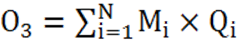 -  расчет показателя по данному критерию-  расчет показателя по данному критерию-  расчет показателя по данному критерию-  расчет показателя по данному критерию-  расчет показателя по данному критерию-  расчет показателя по данному критерию-  расчет показателя по данному критерию-  расчет показателя по данному критерию-  расчет показателя по данному критерию-  расчет показателя по данному критерию-  расчет показателя по данному критерию-  расчет показателя по данному критерию-  расчет показателя по данному критерию-  расчет показателя по данному критерию-  расчет показателя по данному критерию-  расчет показателя по данному критерию-  расчет показателя по данному критерию-  расчет показателя по данному критерию-  расчет показателя по данному критерию-  расчет показателя по данному критерию-  расчет показателя по данному критерию-  расчет показателя по данному критерию1.МП Управление муниципальными финансами МП Управление муниципальными финансами МП Управление муниципальными финансами МП Управление муниципальными финансами МП Управление муниципальными финансами МП Управление муниципальными финансами МП Управление муниципальными финансами МП Управление муниципальными финансами МП Управление муниципальными финансами МП Управление муниципальными финансами МП Управление муниципальными финансами МП Управление муниципальными финансами МП Управление муниципальными финансами МП Управление муниципальными финансами МП Управление муниципальными финансами МП Управление муниципальными финансами МП Управление муниципальными финансами МП Управление муниципальными финансами МП Управление муниципальными финансами МП Управление муниципальными финансами МП Управление муниципальными финансами МП Управление муниципальными финансами МП Управление муниципальными финансами Подпрограмма 1  Обеспечение реализации муниципальной программы и прочие мероприятияПодпрограмма 1  Обеспечение реализации муниципальной программы и прочие мероприятияПодпрограмма 1  Обеспечение реализации муниципальной программы и прочие мероприятияПодпрограмма 1  Обеспечение реализации муниципальной программы и прочие мероприятияПодпрограмма 1  Обеспечение реализации муниципальной программы и прочие мероприятияПодпрограмма 1  Обеспечение реализации муниципальной программы и прочие мероприятияПодпрограмма 1  Обеспечение реализации муниципальной программы и прочие мероприятияПодпрограмма 1  Обеспечение реализации муниципальной программы и прочие мероприятияПодпрограмма 1  Обеспечение реализации муниципальной программы и прочие мероприятияПодпрограмма 1  Обеспечение реализации муниципальной программы и прочие мероприятияПодпрограмма 1  Обеспечение реализации муниципальной программы и прочие мероприятияПодпрограмма 1  Обеспечение реализации муниципальной программы и прочие мероприятияПодпрограмма 1  Обеспечение реализации муниципальной программы и прочие мероприятияПодпрограмма 1  Обеспечение реализации муниципальной программы и прочие мероприятияПодпрограмма 1  Обеспечение реализации муниципальной программы и прочие мероприятияПлановые показатели не установленыПлановые показатели не установленыПлановые показатели не установленыПлановые показатели не установленыПлановые показатели не установленыПлановые показатели не установленыПлановые показатели не установленыПлановые показатели не установленыИндикатор результативности 1 Количество главных распорядителей (распорядителей) бюджетных средств с оценкой качества финансового менеджмента не ниже 4 балловИндикатор результативности 1 Количество главных распорядителей (распорядителей) бюджетных средств с оценкой качества финансового менеджмента не ниже 4 балловИндикатор результативности 1 Количество главных распорядителей (распорядителей) бюджетных средств с оценкой качества финансового менеджмента не ниже 4 балловЕд.44444444444100100100100Показатель достиг своего планового значенияПоказатель достиг своего планового значенияПоказатель достиг своего планового значенияПоказатель достиг своего планового значенияИндикатор  результативности 2 Количество проведенных контрольных мероприятий Индикатор  результативности 2 Количество проведенных контрольных мероприятий Индикатор  результативности 2 Количество проведенных контрольных мероприятий Ед.4444443333375757575Показатель в целом достиг своего  планового значенияПоказатель в целом достиг своего  планового значенияПоказатель в целом достиг своего  планового значенияПоказатель в целом достиг своего  планового значенияИндикатор результативности 3 Просроченная задолженность по долговым обязательствамИндикатор результативности 3 Просроченная задолженность по долговым обязательствамИндикатор результативности 3 Просроченная задолженность по долговым обязательствамТыс. руб.00000000000100100100100Показатель достиг своего планового значенияПоказатель достиг своего планового значенияПоказатель достиг своего планового значенияПоказатель достиг своего планового значенияПодпрограмма 2. Обеспечение реализации муниципальной программы и прочие мероприятияПодпрограмма 2. Обеспечение реализации муниципальной программы и прочие мероприятияПодпрограмма 2. Обеспечение реализации муниципальной программы и прочие мероприятияПодпрограмма 2. Обеспечение реализации муниципальной программы и прочие мероприятияПодпрограмма 2. Обеспечение реализации муниципальной программы и прочие мероприятияПодпрограмма 2. Обеспечение реализации муниципальной программы и прочие мероприятияПодпрограмма 2. Обеспечение реализации муниципальной программы и прочие мероприятияПодпрограмма 2. Обеспечение реализации муниципальной программы и прочие мероприятияПодпрограмма 2. Обеспечение реализации муниципальной программы и прочие мероприятияПодпрограмма 2. Обеспечение реализации муниципальной программы и прочие мероприятияПодпрограмма 2. Обеспечение реализации муниципальной программы и прочие мероприятияПодпрограмма 2. Обеспечение реализации муниципальной программы и прочие мероприятияПодпрограмма 2. Обеспечение реализации муниципальной программы и прочие мероприятияПодпрограмма 2. Обеспечение реализации муниципальной программы и прочие мероприятияПодпрограмма 2. Обеспечение реализации муниципальной программы и прочие мероприятияПлановые показатели не установленыПлановые показатели не установленыПлановые показатели не установленыПлановые показатели не установленыПлановые показатели не установленыПлановые показатели не установленыПлановые показатели не установленыПлановые показатели не установлены2.МП Развитие малого и среднего предпринимательства в  городе Енисейске  МП Развитие малого и среднего предпринимательства в  городе Енисейске  МП Развитие малого и среднего предпринимательства в  городе Енисейске  МП Развитие малого и среднего предпринимательства в  городе Енисейске  МП Развитие малого и среднего предпринимательства в  городе Енисейске  МП Развитие малого и среднего предпринимательства в  городе Енисейске  МП Развитие малого и среднего предпринимательства в  городе Енисейске  МП Развитие малого и среднего предпринимательства в  городе Енисейске  МП Развитие малого и среднего предпринимательства в  городе Енисейске  МП Развитие малого и среднего предпринимательства в  городе Енисейске  МП Развитие малого и среднего предпринимательства в  городе Енисейске  МП Развитие малого и среднего предпринимательства в  городе Енисейске  МП Развитие малого и среднего предпринимательства в  городе Енисейске  МП Развитие малого и среднего предпринимательства в  городе Енисейске  МП Развитие малого и среднего предпринимательства в  городе Енисейске  МП Развитие малого и среднего предпринимательства в  городе Енисейске  МП Развитие малого и среднего предпринимательства в  городе Енисейске  МП Развитие малого и среднего предпринимательства в  городе Енисейске  МП Развитие малого и среднего предпринимательства в  городе Енисейске  МП Развитие малого и среднего предпринимательства в  городе Енисейске  МП Развитие малого и среднего предпринимательства в  городе Енисейске  МП Развитие малого и среднего предпринимательства в  городе Енисейске  МП Развитие малого и среднего предпринимательства в  городе Енисейске  Подпрограмма 1    Поддержка субъектов малого и среднего предпринимательства на территории города ЕнисейскаПодпрограмма 1    Поддержка субъектов малого и среднего предпринимательства на территории города ЕнисейскаПодпрограмма 1    Поддержка субъектов малого и среднего предпринимательства на территории города ЕнисейскаПодпрограмма 1    Поддержка субъектов малого и среднего предпринимательства на территории города ЕнисейскаПодпрограмма 1    Поддержка субъектов малого и среднего предпринимательства на территории города ЕнисейскаПодпрограмма 1    Поддержка субъектов малого и среднего предпринимательства на территории города ЕнисейскаПодпрограмма 1    Поддержка субъектов малого и среднего предпринимательства на территории города ЕнисейскаПодпрограмма 1    Поддержка субъектов малого и среднего предпринимательства на территории города ЕнисейскаПодпрограмма 1    Поддержка субъектов малого и среднего предпринимательства на территории города ЕнисейскаПодпрограмма 1    Поддержка субъектов малого и среднего предпринимательства на территории города ЕнисейскаПодпрограмма 1    Поддержка субъектов малого и среднего предпринимательства на территории города ЕнисейскаПодпрограмма 1    Поддержка субъектов малого и среднего предпринимательства на территории города ЕнисейскаПодпрограмма 1    Поддержка субъектов малого и среднего предпринимательства на территории города ЕнисейскаПодпрограмма 1    Поддержка субъектов малого и среднего предпринимательства на территории города ЕнисейскаПодпрограмма 1    Поддержка субъектов малого и среднего предпринимательства на территории города ЕнисейскаПодпрограмма 1    Поддержка субъектов малого и среднего предпринимательства на территории города ЕнисейскаПодпрограмма 1    Поддержка субъектов малого и среднего предпринимательства на территории города ЕнисейскаПодпрограмма 1    Поддержка субъектов малого и среднего предпринимательства на территории города ЕнисейскаПодпрограмма 1    Поддержка субъектов малого и среднего предпринимательства на территории города ЕнисейскаПодпрограмма 1    Поддержка субъектов малого и среднего предпринимательства на территории города ЕнисейскаПодпрограмма 1    Поддержка субъектов малого и среднего предпринимательства на территории города ЕнисейскаПодпрограмма 1    Поддержка субъектов малого и среднего предпринимательства на территории города ЕнисейскаПодпрограмма 1    Поддержка субъектов малого и среднего предпринимательства на территории города ЕнисейскаИндикатор результативности 1Количество субъектов малого и среднего предпринимательства, получивших финансовую поддержкуИндикатор результативности 1Количество субъектов малого и среднего предпринимательства, получивших финансовую поддержкуИндикатор результативности 1Количество субъектов малого и среднего предпринимательства, получивших финансовую поддержкуЕд.Ед.Ед.444444444100100Показатель достиг своего планового значения, Показатель достиг своего планового значения, Показатель достиг своего планового значения, Показатель достиг своего планового значения, Показатель достиг своего планового значения, Показатель достиг своего планового значения, 3.МП Система социальной поддержки граждан  города Енисейска  МП Система социальной поддержки граждан  города Енисейска  МП Система социальной поддержки граждан  города Енисейска  МП Система социальной поддержки граждан  города Енисейска  МП Система социальной поддержки граждан  города Енисейска  МП Система социальной поддержки граждан  города Енисейска  МП Система социальной поддержки граждан  города Енисейска  МП Система социальной поддержки граждан  города Енисейска  МП Система социальной поддержки граждан  города Енисейска  МП Система социальной поддержки граждан  города Енисейска  МП Система социальной поддержки граждан  города Енисейска  МП Система социальной поддержки граждан  города Енисейска  МП Система социальной поддержки граждан  города Енисейска  МП Система социальной поддержки граждан  города Енисейска  МП Система социальной поддержки граждан  города Енисейска  МП Система социальной поддержки граждан  города Енисейска  МП Система социальной поддержки граждан  города Енисейска  МП Система социальной поддержки граждан  города Енисейска  МП Система социальной поддержки граждан  города Енисейска  МП Система социальной поддержки граждан  города Енисейска  МП Система социальной поддержки граждан  города Енисейска  МП Система социальной поддержки граждан  города Енисейска  МП Система социальной поддержки граждан  города Енисейска  Индикатор результативности 1Пенсия за выслугу лет муниципальным служащимИндикатор результативности 1Пенсия за выслугу лет муниципальным служащимИндикатор результативности 1Пенсия за выслугу лет муниципальным служащимЧел.Чел.Чел.282828292929292929103,5103,5Показатель достиг своего планового значенияПоказатель достиг своего планового значенияПоказатель достиг своего планового значенияПоказатель достиг своего планового значенияПоказатель достиг своего планового значенияПоказатель достиг своего планового значенияПоказатель результативности 2Единовременны выплаты почетным гражданам городаПоказатель результативности 2Единовременны выплаты почетным гражданам городаПоказатель результативности 2Единовременны выплаты почетным гражданам городаЧел.Чел.Чел.444444444100100Показатель достиг своего планового значенияПоказатель достиг своего планового значенияПоказатель достиг своего планового значенияПоказатель достиг своего планового значенияПоказатель достиг своего планового значенияПоказатель достиг своего планового значенияИндикатор  результативности 3Количество оздоровленных детей, из числа детей, находящихся в трудной жизненной ситуации, подлежащих оздоровлениюИндикатор  результативности 3Количество оздоровленных детей, из числа детей, находящихся в трудной жизненной ситуации, подлежащих оздоровлениюИндикатор  результативности 3Количество оздоровленных детей, из числа детей, находящихся в трудной жизненной ситуации, подлежащих оздоровлениюЧел.Чел.Чел.292929343434343434110110Показатель достиг своего планового значенияПоказатель достиг своего планового значенияПоказатель достиг своего планового значенияПоказатель достиг своего планового значенияПоказатель достиг своего планового значенияПоказатель достиг своего планового значения4.МП Развитие культуры и туризма города Енисейска МП Развитие культуры и туризма города Енисейска МП Развитие культуры и туризма города Енисейска МП Развитие культуры и туризма города Енисейска МП Развитие культуры и туризма города Енисейска МП Развитие культуры и туризма города Енисейска МП Развитие культуры и туризма города Енисейска МП Развитие культуры и туризма города Енисейска МП Развитие культуры и туризма города Енисейска МП Развитие культуры и туризма города Енисейска МП Развитие культуры и туризма города Енисейска МП Развитие культуры и туризма города Енисейска МП Развитие культуры и туризма города Енисейска МП Развитие культуры и туризма города Енисейска МП Развитие культуры и туризма города Енисейска МП Развитие культуры и туризма города Енисейска МП Развитие культуры и туризма города Енисейска МП Развитие культуры и туризма города Енисейска МП Развитие культуры и туризма города Енисейска МП Развитие культуры и туризма города Енисейска МП Развитие культуры и туризма города Енисейска МП Развитие культуры и туризма города Енисейска МП Развитие культуры и туризма города Енисейска Подпрограмма 1 Культурное наследиеПодпрограмма 1 Культурное наследиеПодпрограмма 1 Культурное наследиеПодпрограмма 1 Культурное наследиеПодпрограмма 1 Культурное наследиеПодпрограмма 1 Культурное наследиеПодпрограмма 1 Культурное наследиеПодпрограмма 1 Культурное наследиеПодпрограмма 1 Культурное наследиеПодпрограмма 1 Культурное наследиеПодпрограмма 1 Культурное наследиеПодпрограмма 1 Культурное наследиеПодпрограмма 1 Культурное наследиеПодпрограмма 1 Культурное наследиеПодпрограмма 1 Культурное наследиеПодпрограмма 1 Культурное наследиеПодпрограмма 1 Культурное наследиеПодпрограмма 1 Культурное наследиеПодпрограмма 1 Культурное наследиеПодпрограмма 1 Культурное наследиеПодпрограмма 1 Культурное наследиеПодпрограмма 1 Культурное наследиеПодпрограмма 1 Культурное наследиеИндикатор результативности 1Количество музейных предметов основного фонда учреждений культуры музейного типа г. ЕнисейскаИндикатор результативности 1Количество музейных предметов основного фонда учреждений культуры музейного типа г. ЕнисейскаИндикатор результативности 1Количество музейных предметов основного фонда учреждений культуры музейного типа г. Енисейскаед.ед.ед.399683996839968399683996839968399683996839968100100Показатель достиг своего планового значенияПоказатель достиг своего планового значенияПоказатель достиг своего планового значенияПоказатель достиг своего планового значенияПоказатель достиг своего планового значенияПоказатель достиг своего планового значенияИндикатор результативности 2Количество пользователей библиотек отрасли «культура» музейного типа г. ЕнисейскаИндикатор результативности 2Количество пользователей библиотек отрасли «культура» музейного типа г. ЕнисейскаИндикатор результативности 2Количество пользователей библиотек отрасли «культура» музейного типа г. Енисейскачел.чел.чел.725072507250810081008100810081008100110110Показатель достиг своего планового значенияПоказатель достиг своего планового значенияПоказатель достиг своего планового значенияПоказатель достиг своего планового значенияПоказатель достиг своего планового значенияПоказатель достиг своего планового значенияИндикатор результативности 3Количество пользователей библиотек отрасли «культура» г.ЕнисейскаИндикатор результативности 3Количество пользователей библиотек отрасли «культура» г.ЕнисейскаИндикатор результативности 3Количество пользователей библиотек отрасли «культура» г.Енисейскачел.чел.чел.114341143411434114341143411434114341143411434100100Показатель в целом достиг планового значенияПоказатель в целом достиг планового значенияПоказатель в целом достиг планового значенияПоказатель в целом достиг планового значенияПоказатель в целом достиг планового значенияПоказатель в целом достиг планового значенияИндикатор результативности 4Количество новых изданий на бумажных и иных носителях, приобретенных в фонды муниципальных библиотек отрасли «культура» г.ЕнисейскаИндикатор результативности 4Количество новых изданий на бумажных и иных носителях, приобретенных в фонды муниципальных библиотек отрасли «культура» г.ЕнисейскаИндикатор результативности 4Количество новых изданий на бумажных и иных носителях, приобретенных в фонды муниципальных библиотек отрасли «культура» г.Енисейскаэкз.экз.экз.15931593159315871587158715871587158799,699,6Показатель в целом достиг планового значенияПоказатель в целом достиг планового значенияПоказатель в целом достиг планового значенияПоказатель в целом достиг планового значенияПоказатель в целом достиг планового значенияПоказатель в целом достиг планового значенияПодпрограмма 2  Искусство и народное творчествоПодпрограмма 2  Искусство и народное творчествоПодпрограмма 2  Искусство и народное творчествоПодпрограмма 2  Искусство и народное творчествоПодпрограмма 2  Искусство и народное творчествоПодпрограмма 2  Искусство и народное творчествоПодпрограмма 2  Искусство и народное творчествоПодпрограмма 2  Искусство и народное творчествоПодпрограмма 2  Искусство и народное творчествоПодпрограмма 2  Искусство и народное творчествоПодпрограмма 2  Искусство и народное творчествоПодпрограмма 2  Искусство и народное творчествоПодпрограмма 2  Искусство и народное творчествоПодпрограмма 2  Искусство и народное творчествоПодпрограмма 2  Искусство и народное творчествоПодпрограмма 2  Искусство и народное творчествоПодпрограмма 2  Искусство и народное творчествоПодпрограмма 2  Искусство и народное творчествоПодпрограмма 2  Искусство и народное творчествоПодпрограмма 2  Искусство и народное творчествоПодпрограмма 2  Искусство и народное творчествоПодпрограмма 2  Искусство и народное творчествоПодпрограмма 2  Искусство и народное творчествоИндикатор результативности  1Количество коллективов клубных учреждений  культуры, имеющих звание «Народный»Индикатор результативности  1Количество коллективов клубных учреждений  культуры, имеющих звание «Народный»Индикатор результативности  1Количество коллективов клубных учреждений  культуры, имеющих звание «Народный»Ед.Ед.Ед.444444444100100Показатель достиг  планового  значенияПоказатель достиг  планового  значенияПоказатель достиг  планового  значенияПоказатель достиг  планового  значенияПоказатель достиг  планового  значенияПоказатель достиг  планового  значенияИндикатор результативности  2Количество мероприятий, организованных и проведенных учреждениями клубного типа отрасли «культура» г.ЕнисейскаИндикатор результативности  2Количество мероприятий, организованных и проведенных учреждениями клубного типа отрасли «культура» г.ЕнисейскаИндикатор результативности  2Количество мероприятий, организованных и проведенных учреждениями клубного типа отрасли «культура» г.ЕнисейскаЕд.Ед.Ед.270270270270270270270270270100100Показатель достиг  планового  значенияПоказатель достиг  планового  значенияПоказатель достиг  планового  значенияПоказатель достиг  планового  значенияПоказатель достиг  планового  значенияПоказатель достиг  планового  значенияИндикатор результативности 3Число  зрителей киносеансов, на бесплатной основе, в учреждениях клубного типа отрасли «культура» г.ЕнисейскаИндикатор результативности 3Число  зрителей киносеансов, на бесплатной основе, в учреждениях клубного типа отрасли «культура» г.ЕнисейскаИндикатор результативности 3Число  зрителей киносеансов, на бесплатной основе, в учреждениях клубного типа отрасли «культура» г.Енисейскачел.чел.чел.890890890891891891891891891100100Показатель достиг  планового  значенияПоказатель достиг  планового  значенияПоказатель достиг  планового  значенияПоказатель достиг  планового  значенияПоказатель достиг  планового  значенияПоказатель достиг  планового  значенияИндикатор результативности 4Количество посетителей клубных учреждений отрасли «культура» г.Енисейска на бесплатной основеИндикатор результативности 4Количество посетителей клубных учреждений отрасли «культура» г.Енисейска на бесплатной основеИндикатор результативности 4Количество посетителей клубных учреждений отрасли «культура» г.Енисейска на бесплатной основечел.чел.чел.709377093770937709377093770937709377093770937100100Показатель достиг  планового  значенияПоказатель достиг  планового  значенияПоказатель достиг  планового  значенияПоказатель достиг  планового  значенияПоказатель достиг  планового  значенияПоказатель достиг  планового  значенияПодпрограмма 3  «Развитие туризма в городе Енисейске» Подпрограмма 3  «Развитие туризма в городе Енисейске» Подпрограмма 3  «Развитие туризма в городе Енисейске» Индикатор результативности 1Количество проинформированных лиц о туристско-рекреационных возможностях и услугах на территории г. Енисейска и Енисейского районаИндикатор результативности 1Количество проинформированных лиц о туристско-рекреационных возможностях и услугах на территории г. Енисейска и Енисейского районаИндикатор результативности 1Количество проинформированных лиц о туристско-рекреационных возможностях и услугах на территории г. Енисейска и Енисейского районачел.чел.чел.400004000040000469784697846978469784697846978110110Показатель достиг  планового  значенияПоказатель достиг  планового  значенияПоказатель достиг  планового  значенияПоказатель достиг  планового  значенияПоказатель достиг  планового  значенияПоказатель достиг  планового  значенияИндикатор результативности 2Количество посетителей событийных мероприятиях в г. ЕнисейскеИндикатор результативности 2Количество посетителей событийных мероприятиях в г. ЕнисейскеИндикатор результативности 2Количество посетителей событийных мероприятиях в г. Енисейскечел.чел.чел.27000270002700024935249352493524935249352493592,492,4Показатель в целом достиг  планового  значения, снижение показателя объясняется сокращением количества посетителей Августовской ярмарки по причине проведения ремонтных работ дорожного полотна в центре городаПоказатель в целом достиг  планового  значения, снижение показателя объясняется сокращением количества посетителей Августовской ярмарки по причине проведения ремонтных работ дорожного полотна в центре городаПоказатель в целом достиг  планового  значения, снижение показателя объясняется сокращением количества посетителей Августовской ярмарки по причине проведения ремонтных работ дорожного полотна в центре городаПоказатель в целом достиг  планового  значения, снижение показателя объясняется сокращением количества посетителей Августовской ярмарки по причине проведения ремонтных работ дорожного полотна в центре городаПоказатель в целом достиг  планового  значения, снижение показателя объясняется сокращением количества посетителей Августовской ярмарки по причине проведения ремонтных работ дорожного полотна в центре городаПоказатель в целом достиг  планового  значения, снижение показателя объясняется сокращением количества посетителей Августовской ярмарки по причине проведения ремонтных работ дорожного полотна в центре городаПодпрограмма 5 Дополнительное образование в области искусств       Подпрограмма 5 Дополнительное образование в области искусств       Подпрограмма 5 Дополнительное образование в области искусств       Подпрограмма 5 Дополнительное образование в области искусств       Подпрограмма 5 Дополнительное образование в области искусств       Подпрограмма 5 Дополнительное образование в области искусств       Подпрограмма 5 Дополнительное образование в области искусств       Подпрограмма 5 Дополнительное образование в области искусств       Подпрограмма 5 Дополнительное образование в области искусств       Подпрограмма 5 Дополнительное образование в области искусств       Подпрограмма 5 Дополнительное образование в области искусств       Подпрограмма 5 Дополнительное образование в области искусств       Подпрограмма 5 Дополнительное образование в области искусств       Подпрограмма 5 Дополнительное образование в области искусств       Подпрограмма 5 Дополнительное образование в области искусств       Подпрограмма 5 Дополнительное образование в области искусств       Подпрограмма 5 Дополнительное образование в области искусств       Подпрограмма 5 Дополнительное образование в области искусств       Подпрограмма 5 Дополнительное образование в области искусств       Подпрограмма 5 Дополнительное образование в области искусств       Подпрограмма 5 Дополнительное образование в области искусств       Подпрограмма 5 Дополнительное образование в области искусств       Подпрограмма 5 Дополнительное образование в области искусств       Индикатор результативности  1Количество учащихся в муниципальных учреждениях дополнительного образования в области искусств, имеющих право на предоставление дополнительного общеобразовательного предпрофессионального образования в области искусствИндикатор результативности  1Количество учащихся в муниципальных учреждениях дополнительного образования в области искусств, имеющих право на предоставление дополнительного общеобразовательного предпрофессионального образования в области искусствИндикатор результативности  1Количество учащихся в муниципальных учреждениях дополнительного образования в области искусств, имеющих право на предоставление дополнительного общеобразовательного предпрофессионального образования в области искусствЧел.Чел.Чел.509509509520520520520520520102,2102,2Показатель достиг своего планового значенияПоказатель достиг своего планового значенияПоказатель достиг своего планового значенияПоказатель достиг своего планового значенияПоказатель достиг своего планового значенияПоказатель достиг своего планового значенияПодпрограмма 6 Обеспечение условий реализации программыПодпрограмма 6 Обеспечение условий реализации программыПодпрограмма 6 Обеспечение условий реализации программыПодпрограмма 6 Обеспечение условий реализации программыПодпрограмма 6 Обеспечение условий реализации программыПодпрограмма 6 Обеспечение условий реализации программыПодпрограмма 6 Обеспечение условий реализации программыПодпрограмма 6 Обеспечение условий реализации программыПодпрограмма 6 Обеспечение условий реализации программыПодпрограмма 6 Обеспечение условий реализации программыПодпрограмма 6 Обеспечение условий реализации программыПодпрограмма 6 Обеспечение условий реализации программыПодпрограмма 6 Обеспечение условий реализации программыПодпрограмма 6 Обеспечение условий реализации программыПодпрограмма 6 Обеспечение условий реализации программыПодпрограмма 6 Обеспечение условий реализации программыПодпрограмма 6 Обеспечение условий реализации программыПодпрограмма 6 Обеспечение условий реализации программыПодпрограмма 6 Обеспечение условий реализации программыПодпрограмма 6 Обеспечение условий реализации программыПодпрограмма 6 Обеспечение условий реализации программыПодпрограмма 6 Обеспечение условий реализации программыПодпрограмма 6 Обеспечение условий реализации программыИндикатор результативности  1 Количество специалистов учреждений отрасли «культура» г.Енисейска, повысивших квалификациюИндикатор результативности  1 Количество специалистов учреждений отрасли «культура» г.Енисейска, повысивших квалификациюИндикатор результативности  1 Количество специалистов учреждений отрасли «культура» г.Енисейска, повысивших квалификациючел.чел.чел.222222222100100Показатель достиг  планового  значенияПоказатель достиг  планового  значенияПоказатель достиг  планового  значенияПоказатель достиг  планового  значенияПоказатель достиг  планового  значенияПоказатель достиг  планового  значенияИндикатор результативности  2Количество учреждений, отделов, обеспечивающих эффективное управление Индикатор результативности  2Количество учреждений, отделов, обеспечивающих эффективное управление Индикатор результативности  2Количество учреждений, отделов, обеспечивающих эффективное управление Ед.Ед.Ед.222222222100100Показатель достиг  планового значенияПоказатель достиг  планового значенияПоказатель достиг  планового значенияПоказатель достиг  планового значенияПоказатель достиг  планового значенияПоказатель достиг  планового значенияПодпрограмма 1 Реализация муниципальной образовательной политики в области дошкольного образованияПодпрограмма 1 Реализация муниципальной образовательной политики в области дошкольного образованияПодпрограмма 1 Реализация муниципальной образовательной политики в области дошкольного образованияПодпрограмма 1 Реализация муниципальной образовательной политики в области дошкольного образованияПодпрограмма 1 Реализация муниципальной образовательной политики в области дошкольного образованияПодпрограмма 1 Реализация муниципальной образовательной политики в области дошкольного образованияПодпрограмма 1 Реализация муниципальной образовательной политики в области дошкольного образованияПодпрограмма 1 Реализация муниципальной образовательной политики в области дошкольного образованияПодпрограмма 1 Реализация муниципальной образовательной политики в области дошкольного образованияПодпрограмма 1 Реализация муниципальной образовательной политики в области дошкольного образованияПодпрограмма 1 Реализация муниципальной образовательной политики в области дошкольного образованияПодпрограмма 1 Реализация муниципальной образовательной политики в области дошкольного образованияПодпрограмма 1 Реализация муниципальной образовательной политики в области дошкольного образованияПодпрограмма 1 Реализация муниципальной образовательной политики в области дошкольного образованияПодпрограмма 1 Реализация муниципальной образовательной политики в области дошкольного образованияПодпрограмма 1 Реализация муниципальной образовательной политики в области дошкольного образованияПодпрограмма 1 Реализация муниципальной образовательной политики в области дошкольного образованияПодпрограмма 1 Реализация муниципальной образовательной политики в области дошкольного образованияПодпрограмма 1 Реализация муниципальной образовательной политики в области дошкольного образованияПодпрограмма 1 Реализация муниципальной образовательной политики в области дошкольного образованияПодпрограмма 1 Реализация муниципальной образовательной политики в области дошкольного образованияПодпрограмма 1 Реализация муниципальной образовательной политики в области дошкольного образованияПодпрограмма 1 Реализация муниципальной образовательной политики в области дошкольного образованияИндикатор результативности  1Число обучающихся по общеобразовательным программам дошкольного образованияИндикатор результативности  1Число обучающихся по общеобразовательным программам дошкольного образованиячел.чел.чел.1219121912191221122112211221122112211221100,2100,2100,2Показатель достиг  планового значенияПоказатель достиг  планового значенияПоказатель достиг  планового значенияПоказатель достиг  планового значенияПоказатель достиг  планового значенияПодпрограмма 2 Реализация муниципальной образовательной политики в области  общего образованияПодпрограмма 2 Реализация муниципальной образовательной политики в области  общего образованияПодпрограмма 2 Реализация муниципальной образовательной политики в области  общего образованияПодпрограмма 2 Реализация муниципальной образовательной политики в области  общего образованияПодпрограмма 2 Реализация муниципальной образовательной политики в области  общего образованияПодпрограмма 2 Реализация муниципальной образовательной политики в области  общего образованияПодпрограмма 2 Реализация муниципальной образовательной политики в области  общего образованияПодпрограмма 2 Реализация муниципальной образовательной политики в области  общего образованияПодпрограмма 2 Реализация муниципальной образовательной политики в области  общего образованияПодпрограмма 2 Реализация муниципальной образовательной политики в области  общего образованияПодпрограмма 2 Реализация муниципальной образовательной политики в области  общего образованияПодпрограмма 2 Реализация муниципальной образовательной политики в области  общего образованияПодпрограмма 2 Реализация муниципальной образовательной политики в области  общего образованияПодпрограмма 2 Реализация муниципальной образовательной политики в области  общего образованияПодпрограмма 2 Реализация муниципальной образовательной политики в области  общего образованияПодпрограмма 2 Реализация муниципальной образовательной политики в области  общего образованияПодпрограмма 2 Реализация муниципальной образовательной политики в области  общего образованияПодпрограмма 2 Реализация муниципальной образовательной политики в области  общего образованияПодпрограмма 2 Реализация муниципальной образовательной политики в области  общего образованияПодпрограмма 2 Реализация муниципальной образовательной политики в области  общего образованияПодпрограмма 2 Реализация муниципальной образовательной политики в области  общего образованияПодпрограмма 2 Реализация муниципальной образовательной политики в области  общего образованияПодпрограмма 2 Реализация муниципальной образовательной политики в области  общего образованияИндикатор результативности 1Количество детей, которым предоставлено место в лагере с дневным пребыванием детей на базе образовательных учреждений городаИндикатор результативности 1Количество детей, которым предоставлено место в лагере с дневным пребыванием детей на базе образовательных учреждений городаЧел.Чел.Чел.568568568568568568568568568568100100100Показатель достиг  планового значенияПоказатель достиг  планового значенияПоказатель достиг  планового значенияПоказатель достиг  планового значенияПоказатель достиг  планового значенияИндикатор результативности  2Количество детей, состоящих на профилактическом учете, охваченных организованной занятостьюИндикатор результативности  2Количество детей, состоящих на профилактическом учете, охваченных организованной занятостьюЧел.Чел.Чел.100100100100100100100100100100100100100Показатель достиг  планового значенияПоказатель достиг  планового значенияПоказатель достиг  планового значенияПоказатель достиг  планового значенияПоказатель достиг  планового значенияЦелевой показатель 3Количество путевок, приобретенных в загородные оздоровительные лагеряЦелевой показатель 3Количество путевок, приобретенных в загородные оздоровительные лагеряШт.Шт.Шт.89898989898989898989100100100Показатель достиг  планового значенияПоказатель достиг  планового значенияПоказатель достиг  планового значенияПоказатель достиг  планового значенияПоказатель достиг  планового значенияПодпрограмма 3 Реализация муниципальной образовательной политики в области дополнительного образованияПодпрограмма 3 Реализация муниципальной образовательной политики в области дополнительного образованияПодпрограмма 3 Реализация муниципальной образовательной политики в области дополнительного образованияПодпрограмма 3 Реализация муниципальной образовательной политики в области дополнительного образованияПодпрограмма 3 Реализация муниципальной образовательной политики в области дополнительного образованияПодпрограмма 3 Реализация муниципальной образовательной политики в области дополнительного образованияПодпрограмма 3 Реализация муниципальной образовательной политики в области дополнительного образованияПодпрограмма 3 Реализация муниципальной образовательной политики в области дополнительного образованияПодпрограмма 3 Реализация муниципальной образовательной политики в области дополнительного образованияПодпрограмма 3 Реализация муниципальной образовательной политики в области дополнительного образованияПодпрограмма 3 Реализация муниципальной образовательной политики в области дополнительного образованияПодпрограмма 3 Реализация муниципальной образовательной политики в области дополнительного образованияПодпрограмма 3 Реализация муниципальной образовательной политики в области дополнительного образованияПодпрограмма 3 Реализация муниципальной образовательной политики в области дополнительного образованияПодпрограмма 3 Реализация муниципальной образовательной политики в области дополнительного образованияПодпрограмма 3 Реализация муниципальной образовательной политики в области дополнительного образованияПодпрограмма 3 Реализация муниципальной образовательной политики в области дополнительного образованияПодпрограмма 3 Реализация муниципальной образовательной политики в области дополнительного образованияПодпрограмма 3 Реализация муниципальной образовательной политики в области дополнительного образованияПодпрограмма 3 Реализация муниципальной образовательной политики в области дополнительного образованияПодпрограмма 3 Реализация муниципальной образовательной политики в области дополнительного образованияПодпрограмма 3 Реализация муниципальной образовательной политики в области дополнительного образованияПодпрограмма 3 Реализация муниципальной образовательной политики в области дополнительного образованияИндикатор результативности 1Охват детей в возрасте 5-18 лет дополнительными общеобразовательными программами в муниципальных учреждениях дополнительного образованияИндикатор результативности 1Охват детей в возрасте 5-18 лет дополнительными общеобразовательными программами в муниципальных учреждениях дополнительного образованияЧел.Чел.Чел.916916916916916916916916916916100100100Показатель достиг  планового значенияПоказатель достиг  планового значенияПоказатель достиг  планового значенияПоказатель достиг  планового значенияПоказатель достиг  планового значенияПодпрограмма 5 Обеспечение  реализации муниципальной программы и прочие мероприятияПодпрограмма 5 Обеспечение  реализации муниципальной программы и прочие мероприятияПодпрограмма 5 Обеспечение  реализации муниципальной программы и прочие мероприятияПодпрограмма 5 Обеспечение  реализации муниципальной программы и прочие мероприятияПодпрограмма 5 Обеспечение  реализации муниципальной программы и прочие мероприятияПодпрограмма 5 Обеспечение  реализации муниципальной программы и прочие мероприятияПодпрограмма 5 Обеспечение  реализации муниципальной программы и прочие мероприятияПодпрограмма 5 Обеспечение  реализации муниципальной программы и прочие мероприятияПодпрограмма 5 Обеспечение  реализации муниципальной программы и прочие мероприятияПодпрограмма 5 Обеспечение  реализации муниципальной программы и прочие мероприятияПодпрограмма 5 Обеспечение  реализации муниципальной программы и прочие мероприятияПодпрограмма 5 Обеспечение  реализации муниципальной программы и прочие мероприятияПодпрограмма 5 Обеспечение  реализации муниципальной программы и прочие мероприятияПодпрограмма 5 Обеспечение  реализации муниципальной программы и прочие мероприятияПодпрограмма 5 Обеспечение  реализации муниципальной программы и прочие мероприятияПо данной подпрограмме показатели результативности не установленыПо данной подпрограмме показатели результативности не установленыПо данной подпрограмме показатели результативности не установленыПо данной подпрограмме показатели результативности не установленыПо данной подпрограмме показатели результативности не установленыПо данной подпрограмме показатели результативности не установленыПо данной подпрограмме показатели результативности не установленыПо данной подпрограмме показатели результативности не установленыМероприятие 1 Стимулирование труда лучших работников системы образования г.ЕнисейскаМероприятие 1 Стимулирование труда лучших работников системы образования г.ЕнисейскаМероприятие 1 Стимулирование труда лучших работников системы образования г.ЕнисейскаМероприятие 1 Стимулирование труда лучших работников системы образования г.ЕнисейскаМероприятие 1 Стимулирование труда лучших работников системы образования г.ЕнисейскаМероприятие 1 Стимулирование труда лучших работников системы образования г.ЕнисейскаМероприятие 1 Стимулирование труда лучших работников системы образования г.ЕнисейскаМероприятие 1 Стимулирование труда лучших работников системы образования г.ЕнисейскаМероприятие 1 Стимулирование труда лучших работников системы образования г.ЕнисейскаМероприятие 1 Стимулирование труда лучших работников системы образования г.ЕнисейскаМероприятие 1 Стимулирование труда лучших работников системы образования г.ЕнисейскаМероприятие 1 Стимулирование труда лучших работников системы образования г.ЕнисейскаМероприятие 1 Стимулирование труда лучших работников системы образования г.ЕнисейскаМероприятие 1 Стимулирование труда лучших работников системы образования г.ЕнисейскаМероприятие 1 Стимулирование труда лучших работников системы образования г.ЕнисейскаМероприятие 1 Стимулирование труда лучших работников системы образования г.ЕнисейскаМероприятие 1 Стимулирование труда лучших работников системы образования г.ЕнисейскаМероприятие 1 Стимулирование труда лучших работников системы образования г.ЕнисейскаМероприятие 1 Стимулирование труда лучших работников системы образования г.ЕнисейскаМероприятие 1 Стимулирование труда лучших работников системы образования г.ЕнисейскаМероприятие 1 Стимулирование труда лучших работников системы образования г.ЕнисейскаМероприятие 1 Стимулирование труда лучших работников системы образования г.ЕнисейскаМероприятие 1 Стимулирование труда лучших работников системы образования г.ЕнисейскаИндикатор результативности 1Количество работников, получивших денежное вознаграждение при присвоении звания «Заслуженный педагог г. Енисейска»Индикатор результативности 1Количество работников, получивших денежное вознаграждение при присвоении звания «Заслуженный педагог г. Енисейска»Чел.Чел.Чел.1111111111100100100Показатель достиг  планового значенияПоказатель достиг  планового значенияПоказатель достиг  планового значенияПоказатель достиг  планового значенияПоказатель достиг  планового значенияИндикатор результативности 2Количество работников, получивших премии «Лучший работник муниципальной системы образования»Индикатор результативности 2Количество работников, получивших премии «Лучший работник муниципальной системы образования»Чел.Чел.Чел.3333333333100100100Показатель достиг  планового значенияПоказатель достиг  планового значенияПоказатель достиг  планового значенияПоказатель достиг  планового значенияПоказатель достиг  планового значенияМероприятие 2 Создание условий, обеспечивающих выявление, поддержку и развитие талантливых детей и молодежиМероприятие 2 Создание условий, обеспечивающих выявление, поддержку и развитие талантливых детей и молодежиМероприятие 2 Создание условий, обеспечивающих выявление, поддержку и развитие талантливых детей и молодежиМероприятие 2 Создание условий, обеспечивающих выявление, поддержку и развитие талантливых детей и молодежиМероприятие 2 Создание условий, обеспечивающих выявление, поддержку и развитие талантливых детей и молодежиМероприятие 2 Создание условий, обеспечивающих выявление, поддержку и развитие талантливых детей и молодежиМероприятие 2 Создание условий, обеспечивающих выявление, поддержку и развитие талантливых детей и молодежиМероприятие 2 Создание условий, обеспечивающих выявление, поддержку и развитие талантливых детей и молодежиМероприятие 2 Создание условий, обеспечивающих выявление, поддержку и развитие талантливых детей и молодежиМероприятие 2 Создание условий, обеспечивающих выявление, поддержку и развитие талантливых детей и молодежиМероприятие 2 Создание условий, обеспечивающих выявление, поддержку и развитие талантливых детей и молодежиМероприятие 2 Создание условий, обеспечивающих выявление, поддержку и развитие талантливых детей и молодежиМероприятие 2 Создание условий, обеспечивающих выявление, поддержку и развитие талантливых детей и молодежиМероприятие 2 Создание условий, обеспечивающих выявление, поддержку и развитие талантливых детей и молодежиМероприятие 2 Создание условий, обеспечивающих выявление, поддержку и развитие талантливых детей и молодежиМероприятие 2 Создание условий, обеспечивающих выявление, поддержку и развитие талантливых детей и молодежиМероприятие 2 Создание условий, обеспечивающих выявление, поддержку и развитие талантливых детей и молодежиМероприятие 2 Создание условий, обеспечивающих выявление, поддержку и развитие талантливых детей и молодежиМероприятие 2 Создание условий, обеспечивающих выявление, поддержку и развитие талантливых детей и молодежиМероприятие 2 Создание условий, обеспечивающих выявление, поддержку и развитие талантливых детей и молодежиМероприятие 2 Создание условий, обеспечивающих выявление, поддержку и развитие талантливых детей и молодежиМероприятие 2 Создание условий, обеспечивающих выявление, поддержку и развитие талантливых детей и молодежиМероприятие 2 Создание условий, обеспечивающих выявление, поддержку и развитие талантливых детей и молодежиИндикатор результативности 1 Количество одаренных детей, получивших стипендии Главы городаИндикатор результативности 1 Количество одаренных детей, получивших стипендии Главы городаЧел.Чел.Чел.6666666666100100100Показатель достиг  планового значенияПоказатель достиг  планового значенияПоказатель достиг  планового значенияПоказатель достиг  планового значенияПоказатель достиг  планового значенияИндикатор результативности 2Количество инициативных молодых людей, получивших премии Главы городаИндикатор результативности 2Количество инициативных молодых людей, получивших премии Главы городаЧел.Чел.Чел.5555555555100100100Показатель достиг  планового значенияПоказатель достиг  планового значенияПоказатель достиг  планового значенияПоказатель достиг  планового значенияПоказатель достиг  планового значенияМероприятие 3 Организация и осуществление деятельности по опеке и попечительству в отношении несовершеннолетнихМероприятие 3 Организация и осуществление деятельности по опеке и попечительству в отношении несовершеннолетнихМероприятие 3 Организация и осуществление деятельности по опеке и попечительству в отношении несовершеннолетнихМероприятие 3 Организация и осуществление деятельности по опеке и попечительству в отношении несовершеннолетнихМероприятие 3 Организация и осуществление деятельности по опеке и попечительству в отношении несовершеннолетнихМероприятие 3 Организация и осуществление деятельности по опеке и попечительству в отношении несовершеннолетнихМероприятие 3 Организация и осуществление деятельности по опеке и попечительству в отношении несовершеннолетнихМероприятие 3 Организация и осуществление деятельности по опеке и попечительству в отношении несовершеннолетнихМероприятие 3 Организация и осуществление деятельности по опеке и попечительству в отношении несовершеннолетнихМероприятие 3 Организация и осуществление деятельности по опеке и попечительству в отношении несовершеннолетнихМероприятие 3 Организация и осуществление деятельности по опеке и попечительству в отношении несовершеннолетнихМероприятие 3 Организация и осуществление деятельности по опеке и попечительству в отношении несовершеннолетнихМероприятие 3 Организация и осуществление деятельности по опеке и попечительству в отношении несовершеннолетнихМероприятие 3 Организация и осуществление деятельности по опеке и попечительству в отношении несовершеннолетнихМероприятие 3 Организация и осуществление деятельности по опеке и попечительству в отношении несовершеннолетнихМероприятие 3 Организация и осуществление деятельности по опеке и попечительству в отношении несовершеннолетнихМероприятие 3 Организация и осуществление деятельности по опеке и попечительству в отношении несовершеннолетнихМероприятие 3 Организация и осуществление деятельности по опеке и попечительству в отношении несовершеннолетнихМероприятие 3 Организация и осуществление деятельности по опеке и попечительству в отношении несовершеннолетнихМероприятие 3 Организация и осуществление деятельности по опеке и попечительству в отношении несовершеннолетнихМероприятие 3 Организация и осуществление деятельности по опеке и попечительству в отношении несовершеннолетнихМероприятие 3 Организация и осуществление деятельности по опеке и попечительству в отношении несовершеннолетнихМероприятие 3 Организация и осуществление деятельности по опеке и попечительству в отношении несовершеннолетнихИндикатор результативности 1Численность детей сирот и детей, оставшихся без попечения родителей, устроенных в замещающие семьиИндикатор результативности 1Численность детей сирот и детей, оставшихся без попечения родителей, устроенных в замещающие семьиЧел.Чел.Чел.777666666685,785,785,7Показатель в целом достиг своего  планового значенияПоказатель в целом достиг своего  планового значенияПоказатель в целом достиг своего  планового значенияПоказатель в целом достиг своего  планового значенияПоказатель в целом достиг своего  планового значенияМероприятие 4 Обеспечение жилыми помещениями детей сирот и детей, оставшихся без попечения родителейМероприятие 4 Обеспечение жилыми помещениями детей сирот и детей, оставшихся без попечения родителейМероприятие 4 Обеспечение жилыми помещениями детей сирот и детей, оставшихся без попечения родителейМероприятие 4 Обеспечение жилыми помещениями детей сирот и детей, оставшихся без попечения родителейМероприятие 4 Обеспечение жилыми помещениями детей сирот и детей, оставшихся без попечения родителейМероприятие 4 Обеспечение жилыми помещениями детей сирот и детей, оставшихся без попечения родителейМероприятие 4 Обеспечение жилыми помещениями детей сирот и детей, оставшихся без попечения родителейМероприятие 4 Обеспечение жилыми помещениями детей сирот и детей, оставшихся без попечения родителейМероприятие 4 Обеспечение жилыми помещениями детей сирот и детей, оставшихся без попечения родителейМероприятие 4 Обеспечение жилыми помещениями детей сирот и детей, оставшихся без попечения родителейМероприятие 4 Обеспечение жилыми помещениями детей сирот и детей, оставшихся без попечения родителейМероприятие 4 Обеспечение жилыми помещениями детей сирот и детей, оставшихся без попечения родителейМероприятие 4 Обеспечение жилыми помещениями детей сирот и детей, оставшихся без попечения родителейМероприятие 4 Обеспечение жилыми помещениями детей сирот и детей, оставшихся без попечения родителейМероприятие 4 Обеспечение жилыми помещениями детей сирот и детей, оставшихся без попечения родителейМероприятие 4 Обеспечение жилыми помещениями детей сирот и детей, оставшихся без попечения родителейМероприятие 4 Обеспечение жилыми помещениями детей сирот и детей, оставшихся без попечения родителейМероприятие 4 Обеспечение жилыми помещениями детей сирот и детей, оставшихся без попечения родителейМероприятие 4 Обеспечение жилыми помещениями детей сирот и детей, оставшихся без попечения родителейМероприятие 4 Обеспечение жилыми помещениями детей сирот и детей, оставшихся без попечения родителейМероприятие 4 Обеспечение жилыми помещениями детей сирот и детей, оставшихся без попечения родителейМероприятие 4 Обеспечение жилыми помещениями детей сирот и детей, оставшихся без попечения родителейМероприятие 4 Обеспечение жилыми помещениями детей сирот и детей, оставшихся без попечения родителейИндикатор результативности 1Количество граждан из числа детей-сирот, детей, оставшихся без попечения родителей, обеспеченных жилыми помещениямиИндикатор результативности 1Количество граждан из числа детей-сирот, детей, оставшихся без попечения родителей, обеспеченных жилыми помещениямиЧел.Чел.Чел.7778888888110110110110110Показатель достиг своего планового значенияПоказатель достиг своего планового значенияПоказатель достиг своего планового значенияМероприятие 5 Создание условий для повышения престижа семьи, материнства и детстваМероприятие 5 Создание условий для повышения престижа семьи, материнства и детстваМероприятие 5 Создание условий для повышения престижа семьи, материнства и детстваМероприятие 5 Создание условий для повышения престижа семьи, материнства и детстваМероприятие 5 Создание условий для повышения престижа семьи, материнства и детстваМероприятие 5 Создание условий для повышения престижа семьи, материнства и детстваМероприятие 5 Создание условий для повышения престижа семьи, материнства и детстваМероприятие 5 Создание условий для повышения престижа семьи, материнства и детстваМероприятие 5 Создание условий для повышения престижа семьи, материнства и детстваМероприятие 5 Создание условий для повышения престижа семьи, материнства и детстваМероприятие 5 Создание условий для повышения престижа семьи, материнства и детстваМероприятие 5 Создание условий для повышения престижа семьи, материнства и детстваМероприятие 5 Создание условий для повышения престижа семьи, материнства и детстваМероприятие 5 Создание условий для повышения престижа семьи, материнства и детстваМероприятие 5 Создание условий для повышения престижа семьи, материнства и детстваМероприятие 5 Создание условий для повышения престижа семьи, материнства и детстваМероприятие 5 Создание условий для повышения престижа семьи, материнства и детстваМероприятие 5 Создание условий для повышения престижа семьи, материнства и детстваМероприятие 5 Создание условий для повышения престижа семьи, материнства и детстваМероприятие 5 Создание условий для повышения престижа семьи, материнства и детстваМероприятие 5 Создание условий для повышения престижа семьи, материнства и детстваМероприятие 5 Создание условий для повышения престижа семьи, материнства и детстваМероприятие 5 Создание условий для повышения престижа семьи, материнства и детстваИндикатор результативности 1Количество мероприятий, направленных на повышение престижа семьи, материнства и детстваИндикатор результативности 1Количество мероприятий, направленных на повышение престижа семьи, материнства и детстваЕд.Ед.Ед.4444444444100100100100100Показатель достиг своего планового значенияПоказатель достиг своего планового значенияПоказатель достиг своего планового значения6МП Модернизация, реконструкция и капитальный ремонт объектов коммунальной инфраструктуры. Благоустройство территорииМП Модернизация, реконструкция и капитальный ремонт объектов коммунальной инфраструктуры. Благоустройство территорииМП Модернизация, реконструкция и капитальный ремонт объектов коммунальной инфраструктуры. Благоустройство территорииМП Модернизация, реконструкция и капитальный ремонт объектов коммунальной инфраструктуры. Благоустройство территорииМП Модернизация, реконструкция и капитальный ремонт объектов коммунальной инфраструктуры. Благоустройство территорииМП Модернизация, реконструкция и капитальный ремонт объектов коммунальной инфраструктуры. Благоустройство территорииМП Модернизация, реконструкция и капитальный ремонт объектов коммунальной инфраструктуры. Благоустройство территорииМП Модернизация, реконструкция и капитальный ремонт объектов коммунальной инфраструктуры. Благоустройство территорииМП Модернизация, реконструкция и капитальный ремонт объектов коммунальной инфраструктуры. Благоустройство территорииМП Модернизация, реконструкция и капитальный ремонт объектов коммунальной инфраструктуры. Благоустройство территорииМП Модернизация, реконструкция и капитальный ремонт объектов коммунальной инфраструктуры. Благоустройство территорииМП Модернизация, реконструкция и капитальный ремонт объектов коммунальной инфраструктуры. Благоустройство территорииМП Модернизация, реконструкция и капитальный ремонт объектов коммунальной инфраструктуры. Благоустройство территорииМП Модернизация, реконструкция и капитальный ремонт объектов коммунальной инфраструктуры. Благоустройство территорииМП Модернизация, реконструкция и капитальный ремонт объектов коммунальной инфраструктуры. Благоустройство территорииМП Модернизация, реконструкция и капитальный ремонт объектов коммунальной инфраструктуры. Благоустройство территорииМП Модернизация, реконструкция и капитальный ремонт объектов коммунальной инфраструктуры. Благоустройство территорииМП Модернизация, реконструкция и капитальный ремонт объектов коммунальной инфраструктуры. Благоустройство территорииМП Модернизация, реконструкция и капитальный ремонт объектов коммунальной инфраструктуры. Благоустройство территорииМП Модернизация, реконструкция и капитальный ремонт объектов коммунальной инфраструктуры. Благоустройство территорииМП Модернизация, реконструкция и капитальный ремонт объектов коммунальной инфраструктуры. Благоустройство территорииМП Модернизация, реконструкция и капитальный ремонт объектов коммунальной инфраструктуры. Благоустройство территорииМП Модернизация, реконструкция и капитальный ремонт объектов коммунальной инфраструктуры. Благоустройство территорииПодпрограмма 1. Оптимизация систем коммунальной инфраструктуры и объектов коммунального хозяйстваПодпрограмма 1. Оптимизация систем коммунальной инфраструктуры и объектов коммунального хозяйстваПодпрограмма 1. Оптимизация систем коммунальной инфраструктуры и объектов коммунального хозяйстваПодпрограмма 1. Оптимизация систем коммунальной инфраструктуры и объектов коммунального хозяйстваПодпрограмма 1. Оптимизация систем коммунальной инфраструктуры и объектов коммунального хозяйстваПодпрограмма 1. Оптимизация систем коммунальной инфраструктуры и объектов коммунального хозяйстваПодпрограмма 1. Оптимизация систем коммунальной инфраструктуры и объектов коммунального хозяйстваПодпрограмма 1. Оптимизация систем коммунальной инфраструктуры и объектов коммунального хозяйстваПодпрограмма 1. Оптимизация систем коммунальной инфраструктуры и объектов коммунального хозяйстваПодпрограмма 1. Оптимизация систем коммунальной инфраструктуры и объектов коммунального хозяйстваПодпрограмма 1. Оптимизация систем коммунальной инфраструктуры и объектов коммунального хозяйстваПодпрограмма 1. Оптимизация систем коммунальной инфраструктуры и объектов коммунального хозяйстваПодпрограмма 1. Оптимизация систем коммунальной инфраструктуры и объектов коммунального хозяйстваПодпрограмма 1. Оптимизация систем коммунальной инфраструктуры и объектов коммунального хозяйстваПодпрограмма 1. Оптимизация систем коммунальной инфраструктуры и объектов коммунального хозяйстваПодпрограмма 1. Оптимизация систем коммунальной инфраструктуры и объектов коммунального хозяйстваПодпрограмма 1. Оптимизация систем коммунальной инфраструктуры и объектов коммунального хозяйстваПодпрограмма 1. Оптимизация систем коммунальной инфраструктуры и объектов коммунального хозяйстваПодпрограмма 1. Оптимизация систем коммунальной инфраструктуры и объектов коммунального хозяйстваПодпрограмма 1. Оптимизация систем коммунальной инфраструктуры и объектов коммунального хозяйстваПодпрограмма 1. Оптимизация систем коммунальной инфраструктуры и объектов коммунального хозяйстваПодпрограмма 1. Оптимизация систем коммунальной инфраструктуры и объектов коммунального хозяйстваПодпрограмма 1. Оптимизация систем коммунальной инфраструктуры и объектов коммунального хозяйстваИндикатор результативности 1Капитальный ремонт насосной станции 2-го подъема водозаборного сооружения в районе д. ГорскоеШт.Шт.Шт.Шт.Шт.111000000000000Примечание: Показатель не выполнен по причине неисполнения подрядной организацией контракта в полном объеме на проведение работ, срок перенесен на 15 мая 2019 годаПримечание: Показатель не выполнен по причине неисполнения подрядной организацией контракта в полном объеме на проведение работ, срок перенесен на 15 мая 2019 годаИндикатор результативности 2Капитальный ремонт линии электропередач водозаборных сооружений в районе д. Горскоеметрметрметрметрметр700700700700700700700700700100100100100100100Показатель достиг своего планового значенияПоказатель достиг своего планового значенияИндикатор результативности 3Проведение аварийно-восстановительных работ по расчистке улиц города, в целях устранений последствий штормового ветра на территорииЕд.Ед.Ед.Ед.Ед.111111111100100100100100100Показатель достиг своего планового значенияПоказатель достиг своего планового значенияПодпрограмма 2. Функционирование дорожного хозяйства и транспортаПодпрограмма 2. Функционирование дорожного хозяйства и транспортаПодпрограмма 2. Функционирование дорожного хозяйства и транспортаПодпрограмма 2. Функционирование дорожного хозяйства и транспортаПодпрограмма 2. Функционирование дорожного хозяйства и транспортаПодпрограмма 2. Функционирование дорожного хозяйства и транспортаПодпрограмма 2. Функционирование дорожного хозяйства и транспортаПодпрограмма 2. Функционирование дорожного хозяйства и транспортаПодпрограмма 2. Функционирование дорожного хозяйства и транспортаПодпрограмма 2. Функционирование дорожного хозяйства и транспортаПодпрограмма 2. Функционирование дорожного хозяйства и транспортаПодпрограмма 2. Функционирование дорожного хозяйства и транспортаПодпрограмма 2. Функционирование дорожного хозяйства и транспортаПодпрограмма 2. Функционирование дорожного хозяйства и транспортаПодпрограмма 2. Функционирование дорожного хозяйства и транспортаПодпрограмма 2. Функционирование дорожного хозяйства и транспортаПодпрограмма 2. Функционирование дорожного хозяйства и транспортаПодпрограмма 2. Функционирование дорожного хозяйства и транспортаПодпрограмма 2. Функционирование дорожного хозяйства и транспортаПодпрограмма 2. Функционирование дорожного хозяйства и транспортаПодпрограмма 2. Функционирование дорожного хозяйства и транспортаПодпрограмма 2. Функционирование дорожного хозяйства и транспортаПодпрограмма 2. Функционирование дорожного хозяйства и транспортаИндикатор результативности 1Установка остановочных павильоновЕд.Ед.Ед.Ед.Ед.777777777100100100100100100Показатель достиг своего планового значенияПоказатель достиг своего планового значенияИндикатор результативности 2Протяженность автомобильных дорог общего пользования местного значения, на которых произведен ремонткмкмкмкмкм2,7962,7962,7962,2962,2962,2962,2962,2962,296100100100100100100Показатель достиг своего планового значенияПоказатель достиг своего планового значенияИндикатор результативности 3Протяженность обочин автомобильных дорог на которых выполнена отсыпка песчанно  -гравийной смесьюкмкмкмкмкм5,5985,5985,5985,5985,5985,5985,5985,5985,598100100100100100100Показатель достиг своего планового значенияПоказатель достиг своего планового значенияПодпрограмма 3. Обеспечение функционирования объектов благоустройстваПодпрограмма 3. Обеспечение функционирования объектов благоустройстваПодпрограмма 3. Обеспечение функционирования объектов благоустройстваПодпрограмма 3. Обеспечение функционирования объектов благоустройстваПодпрограмма 3. Обеспечение функционирования объектов благоустройстваПодпрограмма 3. Обеспечение функционирования объектов благоустройстваПодпрограмма 3. Обеспечение функционирования объектов благоустройстваПодпрограмма 3. Обеспечение функционирования объектов благоустройстваПодпрограмма 3. Обеспечение функционирования объектов благоустройстваПодпрограмма 3. Обеспечение функционирования объектов благоустройстваПодпрограмма 3. Обеспечение функционирования объектов благоустройстваПодпрограмма 3. Обеспечение функционирования объектов благоустройстваПодпрограмма 3. Обеспечение функционирования объектов благоустройстваПодпрограмма 3. Обеспечение функционирования объектов благоустройстваПодпрограмма 3. Обеспечение функционирования объектов благоустройстваПодпрограмма 3. Обеспечение функционирования объектов благоустройстваПодпрограмма 3. Обеспечение функционирования объектов благоустройстваПодпрограмма 3. Обеспечение функционирования объектов благоустройстваПодпрограмма 3. Обеспечение функционирования объектов благоустройстваПодпрограмма 3. Обеспечение функционирования объектов благоустройстваПодпрограмма 3. Обеспечение функционирования объектов благоустройстваПодпрограмма 3. Обеспечение функционирования объектов благоустройстваПодпрограмма 3. Обеспечение функционирования объектов благоустройстваИндикатор результативности 1Протяженность линий уличного освещения в технически исправном состояниикмкмкмкмкм828282828282828282100100100100100100Показатель достиг своего планового значенияПоказатель достиг своего планового значенияИндикатор результативности 2Площадь содержания мест захороненияКв.м.Кв.м.Кв.м.Кв.м.Кв.м.186435186435186435186435186435186435186435186435186435100100100100100100Показатель достиг своего планового значенияПоказатель достиг своего планового значенияИндикатор результативности 3Количество деревьев на вырубку (в.ч. кронирование деревьев)Шт.Шт.Шт.Шт.Шт.232323232323232323100100100100100100Показатель достиг своего планового значенияПоказатель достиг своего планового значенияИндикатор результативности 4Количество отловленных безнадзорных собакЕд.Ед.Ед.Ед.Ед.252252252252252252252252252100100100100100100Показатель достиг своего планового значенияПоказатель достиг своего планового значенияИндикатор результативности 5Площадь установленных огражденийКв.м.Кв.м.Кв.м.Кв.м.Кв.м.360360360360360360360360360100100100100100100Показатель достиг своего планового значенияПоказатель достиг своего планового значенияИндикатор результативности 6Площадь участка благоустройства набережной реки МельничнаяКв.м.Кв.м.Кв.м.Кв.м.Кв.м.45345,7245345,7245345,7245345,7245345,7245345,7245345,7245345,7245345,72100100100100100100Показатель достиг своего планового значенияПоказатель достиг своего планового значенияПодпрограмма 5 Формирование современной городской среды на территории города ЕнисейскаПодпрограмма 5 Формирование современной городской среды на территории города ЕнисейскаПодпрограмма 5 Формирование современной городской среды на территории города ЕнисейскаПодпрограмма 5 Формирование современной городской среды на территории города ЕнисейскаПодпрограмма 5 Формирование современной городской среды на территории города ЕнисейскаПодпрограмма 5 Формирование современной городской среды на территории города ЕнисейскаПодпрограмма 5 Формирование современной городской среды на территории города ЕнисейскаПодпрограмма 5 Формирование современной городской среды на территории города ЕнисейскаПодпрограмма 5 Формирование современной городской среды на территории города ЕнисейскаПодпрограмма 5 Формирование современной городской среды на территории города ЕнисейскаПодпрограмма 5 Формирование современной городской среды на территории города ЕнисейскаПодпрограмма 5 Формирование современной городской среды на территории города ЕнисейскаПодпрограмма 5 Формирование современной городской среды на территории города ЕнисейскаПодпрограмма 5 Формирование современной городской среды на территории города ЕнисейскаПодпрограмма 5 Формирование современной городской среды на территории города ЕнисейскаПодпрограмма 5 Формирование современной городской среды на территории города ЕнисейскаПодпрограмма 5 Формирование современной городской среды на территории города ЕнисейскаПодпрограмма 5 Формирование современной городской среды на территории города ЕнисейскаПодпрограмма 5 Формирование современной городской среды на территории города ЕнисейскаПодпрограмма 5 Формирование современной городской среды на территории города ЕнисейскаПодпрограмма 5 Формирование современной городской среды на территории города ЕнисейскаПодпрограмма 5 Формирование современной городской среды на территории города ЕнисейскаПодпрограмма 5 Формирование современной городской среды на территории города ЕнисейскаИндикатор результативности 1Количество дворовых территорий города ЕнисейскаЕд.Ед.Ед.Ед.Ед.147147147147147147147147147100100100100100100Показатель достиг своего планового значенияПоказатель достиг своего планового значенияИндикатор результативности 2Количество благоустроенных дворовых территорий (полностью освещенных, оборудованных местами для проведения досуга и отдыха разными группами населения, малыми архитектурными формами)Ед.Ед.Ед.Ед.Ед.232323232323232323100100100100100100Показатель достиг своего планового значенияПоказатель достиг своего планового значенияИндикатор результативности 3Площадь дворовых территорий города ЕнисейскаТыс.кв.мТыс.кв.мТыс.кв.мТыс.кв.мТыс.кв.м223,216223,216223,216223,216223,216223,216223,216223,216223,216100100100100100100Показатель достиг своего планового значенияПоказатель достиг своего планового значенияИндикатор результативности 4Площадь благоустроенных дворовых территорий (полностью освещенных, оборудованных местами для проведения досуга и отдыха разными группами населения, малыми архитектурными формами)Тыс.кв.мТыс.кв.мТыс.кв.мТыс.кв.мТыс.кв.м30,80730,80730,80730,80730,80730,80730,80730,80730,807100100100100100100Показатель достиг своего планового значенияПоказатель достиг своего планового значенияИндикатор результативности 5Всего населения, проживающего в многоквартирных домах на территории города ЕнисейскаТыс.чел.Тыс.чел.Тыс.чел.Тыс.чел.Тыс.чел.12,03512,03512,03512,03512,03512,03512,03512,03512,035100100100100100100Показатель достиг своего планового значенияПоказатель достиг своего планового значенияИндикатор результативности 6Всего населения, проживающего в многоквартирных домах с благоустроенными дворовыми территориями города ЕнисейскаТыс.чел.Тыс.чел.Тыс.чел.Тыс.чел.Тыс.чел.1,78641,78641,78641,7641,7641,7641,7641,7641,764100100100100100100Показатель достиг своего планового значенияПоказатель достиг своего планового значенияИндикатор результативности 7Количество общественных территорий муниципального образования (площадей, набережных, улиц, скверов, парков, иных территорий)Ед.Ед.Ед.Ед.Ед.131313131313131313100100100100100100Показатель достиг своего планового значенияПоказатель достиг своего планового значенияИндикатор результативности 8Количество благоустроенных общественных территорий города Енисейска (площадей, набережных, улиц, скверов, парков, иных территорий)Ед.Ед.Ед.Ед.Ед.555555555100100100100100100Показатель достиг своего планового значенияПоказатель достиг своего планового значенияИндикатор результативности 9Площадь общественных территорий муниципального образования (площадей, набережных, улиц, скверов, парков, иных территорий)Тыс.кв.мТыс.кв.мТыс.кв.мТыс.кв.мТыс.кв.м699,803699,803699,803699,803699,803699,803699,803699,803699,803100100100100100100Показатель достиг своего планового значенияПоказатель достиг своего планового значенияИндикатор результативности 10Площадь благоустроенных общественных территорий муниципального образования (площадей, набережных, улиц, скверов, парков, иных территорий)Тыс.кв.мТыс.кв.мТыс.кв.мТыс.кв.мТыс.кв.м35,70535,70535,70535,70535,70535,70535,70535,70535,705100100100100100100Показатель достиг своего планового значенияПоказатель достиг своего планового значенияПодпрограмма 6 Охрана окружающей средыПодпрограмма 6 Охрана окружающей средыПодпрограмма 6 Охрана окружающей средыПодпрограмма 6 Охрана окружающей средыПодпрограмма 6 Охрана окружающей средыПодпрограмма 6 Охрана окружающей средыПодпрограмма 6 Охрана окружающей средыПодпрограмма 6 Охрана окружающей средыПодпрограмма 6 Охрана окружающей средыПодпрограмма 6 Охрана окружающей средыПодпрограмма 6 Охрана окружающей средыПодпрограмма 6 Охрана окружающей средыПодпрограмма 6 Охрана окружающей средыПодпрограмма 6 Охрана окружающей средыПодпрограмма 6 Охрана окружающей средыПодпрограмма 6 Охрана окружающей средыПодпрограмма 6 Охрана окружающей средыПодпрограмма 6 Охрана окружающей средыПодпрограмма 6 Охрана окружающей средыПодпрограмма 6 Охрана окружающей средыПодпрограмма 6 Охрана окружающей средыПодпрограмма 6 Охрана окружающей средыПодпрограмма 6 Охрана окружающей средыИндикатор результативности 1Наличие специализированного полигона ТБО на территории г. ЕнисейскаЕд.Ед.Ед.Ед.Ед.111000000-------Примечание: показатель не выполнен по причине невыполнения  муниципального контракта на проведение работ подрядной организациейМероприятие 2Мероприятие 2Мероприятие 2Мероприятие 2Мероприятие 2Мероприятие 2Мероприятие 2Мероприятие 2Мероприятие 2Мероприятие 2Мероприятие 2Мероприятие 2Мероприятие 2Мероприятие 2Мероприятие 2Мероприятие 2Мероприятие 2Мероприятие 2Мероприятие 2Мероприятие 2Мероприятие 2Мероприятие 2Мероприятие 2Количество помывок в годЕд.Ед.Ед.Ед.Ед.165516551655165516551655165516551655100100100100100100100Показатель достиг своего планового значенияМП  Развитие строительства на  территории города ЕнисейскаМП  Развитие строительства на  территории города ЕнисейскаМП  Развитие строительства на  территории города ЕнисейскаМП  Развитие строительства на  территории города ЕнисейскаМП  Развитие строительства на  территории города ЕнисейскаМП  Развитие строительства на  территории города ЕнисейскаМП  Развитие строительства на  территории города ЕнисейскаМП  Развитие строительства на  территории города ЕнисейскаМП  Развитие строительства на  территории города ЕнисейскаМП  Развитие строительства на  территории города ЕнисейскаМП  Развитие строительства на  территории города ЕнисейскаМП  Развитие строительства на  территории города ЕнисейскаМП  Развитие строительства на  территории города ЕнисейскаМП  Развитие строительства на  территории города ЕнисейскаМП  Развитие строительства на  территории города ЕнисейскаМП  Развитие строительства на  территории города ЕнисейскаМП  Развитие строительства на  территории города ЕнисейскаМП  Развитие строительства на  территории города ЕнисейскаМП  Развитие строительства на  территории города ЕнисейскаМП  Развитие строительства на  территории города ЕнисейскаМП  Развитие строительства на  территории города ЕнисейскаМП  Развитие строительства на  территории города ЕнисейскаМП  Развитие строительства на  территории города ЕнисейскаПодпрограмма 1 Территориальное планирование, градостроительное зонирование и документация по планировке территории города Енисейска.Подпрограмма 1 Территориальное планирование, градостроительное зонирование и документация по планировке территории города Енисейска.Подпрограмма 1 Территориальное планирование, градостроительное зонирование и документация по планировке территории города Енисейска.Подпрограмма 1 Территориальное планирование, градостроительное зонирование и документация по планировке территории города Енисейска.Подпрограмма 1 Территориальное планирование, градостроительное зонирование и документация по планировке территории города Енисейска.Подпрограмма 1 Территориальное планирование, градостроительное зонирование и документация по планировке территории города Енисейска.Подпрограмма 1 Территориальное планирование, градостроительное зонирование и документация по планировке территории города Енисейска.Подпрограмма 1 Территориальное планирование, градостроительное зонирование и документация по планировке территории города Енисейска.Подпрограмма 1 Территориальное планирование, градостроительное зонирование и документация по планировке территории города Енисейска.Подпрограмма 1 Территориальное планирование, градостроительное зонирование и документация по планировке территории города Енисейска.Подпрограмма 1 Территориальное планирование, градостроительное зонирование и документация по планировке территории города Енисейска.Подпрограмма 1 Территориальное планирование, градостроительное зонирование и документация по планировке территории города Енисейска.Подпрограмма 1 Территориальное планирование, градостроительное зонирование и документация по планировке территории города Енисейска.Подпрограмма 1 Территориальное планирование, градостроительное зонирование и документация по планировке территории города Енисейска.Подпрограмма 1 Территориальное планирование, градостроительное зонирование и документация по планировке территории города Енисейска.Подпрограмма 1 Территориальное планирование, градостроительное зонирование и документация по планировке территории города Енисейска.Подпрограмма 1 Территориальное планирование, градостроительное зонирование и документация по планировке территории города Енисейска.Подпрограмма 1 Территориальное планирование, градостроительное зонирование и документация по планировке территории города Енисейска.Подпрограмма 1 Территориальное планирование, градостроительное зонирование и документация по планировке территории города Енисейска.Подпрограмма 1 Территориальное планирование, градостроительное зонирование и документация по планировке территории города Енисейска.Подпрограмма 1 Территориальное планирование, градостроительное зонирование и документация по планировке территории города Енисейска.Подпрограмма 1 Территориальное планирование, градостроительное зонирование и документация по планировке территории города Енисейска.Подпрограмма 1 Территориальное планирование, градостроительное зонирование и документация по планировке территории города Енисейска.Индикатор результативности 1Разработка проекта внесения изменений в ПП Центральной исторической части г. ЕнисейскаЕд.Ед.Ед.Ед.Ед.111111111100100100100100100100Показатель достиг своего планового значенияИндикатор результативности 2Разработка проекта внесения изменений в Генеральный план г.ЕнисейскаЕд.Ед.Ед.Ед.Ед.111111111100100100100100100100Показатель достиг своего планового значенияИндикатор результативности 3Разработка проекта внесения изменений в Правила землепользования и застройки г. ЕнисейскаЕд.Ед.Ед.Ед.Ед.111111111100100100100100100100Показатель достиг своего планового значенияИндикатор результативности 4Годовой объем ввода жилья (общая площадь жилых помещений введенная за год)Кв.мКв.мКв.мКв.мКв.м410041004100505850585058505850585058110110110110110110110Показатель достиг своего планового значенияИндикатор результативности 5Формирование по целевому назначению земельных участков для строительствагагагагага3,73,73,74,284,284,284,284,284,28110110110110110110110Показатель достиг своего планового значенияПодпрограмма 2 Переселение граждан из аварийного жилищного фонда города ЕнисейскаПодпрограмма 2 Переселение граждан из аварийного жилищного фонда города ЕнисейскаПодпрограмма 2 Переселение граждан из аварийного жилищного фонда города ЕнисейскаПодпрограмма 2 Переселение граждан из аварийного жилищного фонда города ЕнисейскаПодпрограмма 2 Переселение граждан из аварийного жилищного фонда города ЕнисейскаПодпрограмма 2 Переселение граждан из аварийного жилищного фонда города ЕнисейскаПодпрограмма 2 Переселение граждан из аварийного жилищного фонда города ЕнисейскаПодпрограмма 2 Переселение граждан из аварийного жилищного фонда города ЕнисейскаПодпрограмма 2 Переселение граждан из аварийного жилищного фонда города ЕнисейскаПодпрограмма 2 Переселение граждан из аварийного жилищного фонда города ЕнисейскаПодпрограмма 2 Переселение граждан из аварийного жилищного фонда города ЕнисейскаПодпрограмма 2 Переселение граждан из аварийного жилищного фонда города ЕнисейскаПодпрограмма 2 Переселение граждан из аварийного жилищного фонда города ЕнисейскаПодпрограмма 2 Переселение граждан из аварийного жилищного фонда города ЕнисейскаПодпрограмма 2 Переселение граждан из аварийного жилищного фонда города ЕнисейскаПодпрограмма 2 Переселение граждан из аварийного жилищного фонда города ЕнисейскаПодпрограмма 2 Переселение граждан из аварийного жилищного фонда города ЕнисейскаПодпрограмма 2 Переселение граждан из аварийного жилищного фонда города ЕнисейскаПодпрограмма 2 Переселение граждан из аварийного жилищного фонда города ЕнисейскаПодпрограмма 2 Переселение граждан из аварийного жилищного фонда города ЕнисейскаПодпрограмма 2 Переселение граждан из аварийного жилищного фонда города ЕнисейскаПодпрограмма 2 Переселение граждан из аварийного жилищного фонда города ЕнисейскаПодпрограмма 2 Переселение граждан из аварийного жилищного фонда города ЕнисейскаИндикатор результативности 1Объем общей площади жилья, построенного (приобретенного) в целях переселения граждан из аварийного жилищного фондаКв.мКв.мКв.мКв.мКв.м268026802680291029102910291029102910108,6108,6108,6108,6108,6108,6108,6Показатель достиг своего планового значенияИндикатор результативности 2Количество предоставленных квартирЕд.Ед.Ед.Ед.Ед.606060606060606060100100100100100100100Показатель достиг своего планового значенияИндикатор результативности 3Количество переселенных жителейЧел.Чел.Чел.Чел.Чел.146146146146146146146146146100100100100100100100Показатель достиг своего планового значенияИндикатор результативности 4Расселяемая площадь аварийных домовКв.м.Кв.м.Кв.м.Кв.м.Кв.м.230423042304230423042304230423042304100100100100100100100Показатель достиг своего планового значенияПодпрограмма 3 Обеспечение реализации муниципальной программы и прочие мероприятия.Подпрограмма 3 Обеспечение реализации муниципальной программы и прочие мероприятия.Подпрограмма 3 Обеспечение реализации муниципальной программы и прочие мероприятия.Подпрограмма 3 Обеспечение реализации муниципальной программы и прочие мероприятия.Подпрограмма 3 Обеспечение реализации муниципальной программы и прочие мероприятия.Подпрограмма 3 Обеспечение реализации муниципальной программы и прочие мероприятия.Подпрограмма 3 Обеспечение реализации муниципальной программы и прочие мероприятия.Подпрограмма 3 Обеспечение реализации муниципальной программы и прочие мероприятия.Подпрограмма 3 Обеспечение реализации муниципальной программы и прочие мероприятия.Подпрограмма 3 Обеспечение реализации муниципальной программы и прочие мероприятия.Подпрограмма 3 Обеспечение реализации муниципальной программы и прочие мероприятия.Подпрограмма 3 Обеспечение реализации муниципальной программы и прочие мероприятия.Подпрограмма 3 Обеспечение реализации муниципальной программы и прочие мероприятия.Подпрограмма 3 Обеспечение реализации муниципальной программы и прочие мероприятия.Подпрограмма 3 Обеспечение реализации муниципальной программы и прочие мероприятия.Подпрограмма 3 Обеспечение реализации муниципальной программы и прочие мероприятия.Подпрограмма 3 Обеспечение реализации муниципальной программы и прочие мероприятия.Подпрограмма 3 Обеспечение реализации муниципальной программы и прочие мероприятия.Подпрограмма 3 Обеспечение реализации муниципальной программы и прочие мероприятия.Подпрограмма 3 Обеспечение реализации муниципальной программы и прочие мероприятия.Подпрограмма 3 Обеспечение реализации муниципальной программы и прочие мероприятия.Подпрограмма 3 Обеспечение реализации муниципальной программы и прочие мероприятия.Подпрограмма 3 Обеспечение реализации муниципальной программы и прочие мероприятия.Индикатор результативности 1Реконструкция дорожного полотнаПгн.Пгн.Пгн.Пгн.Пгн.647647647647647647647647647100100100100100100100Показатель достиг своего планового значенияМП Управление муниципальным имуществомМП Управление муниципальным имуществомМП Управление муниципальным имуществомМП Управление муниципальным имуществомМП Управление муниципальным имуществомМП Управление муниципальным имуществомМП Управление муниципальным имуществомМП Управление муниципальным имуществомМП Управление муниципальным имуществомМП Управление муниципальным имуществомМП Управление муниципальным имуществомМП Управление муниципальным имуществомМП Управление муниципальным имуществомМП Управление муниципальным имуществомМП Управление муниципальным имуществомМП Управление муниципальным имуществомМП Управление муниципальным имуществомМП Управление муниципальным имуществомМП Управление муниципальным имуществомМП Управление муниципальным имуществомМП Управление муниципальным имуществомМП Управление муниципальным имуществомМП Управление муниципальным имуществомПодпрограмма 1 Управление имуществом, необходимым для осуществления полномочий органов местного самоуправленияПодпрограмма 1 Управление имуществом, необходимым для осуществления полномочий органов местного самоуправленияПодпрограмма 1 Управление имуществом, необходимым для осуществления полномочий органов местного самоуправленияПодпрограмма 1 Управление имуществом, необходимым для осуществления полномочий органов местного самоуправленияПодпрограмма 1 Управление имуществом, необходимым для осуществления полномочий органов местного самоуправленияПодпрограмма 1 Управление имуществом, необходимым для осуществления полномочий органов местного самоуправленияПодпрограмма 1 Управление имуществом, необходимым для осуществления полномочий органов местного самоуправленияПодпрограмма 1 Управление имуществом, необходимым для осуществления полномочий органов местного самоуправленияПодпрограмма 1 Управление имуществом, необходимым для осуществления полномочий органов местного самоуправленияПодпрограмма 1 Управление имуществом, необходимым для осуществления полномочий органов местного самоуправленияПодпрограмма 1 Управление имуществом, необходимым для осуществления полномочий органов местного самоуправленияПодпрограмма 1 Управление имуществом, необходимым для осуществления полномочий органов местного самоуправленияПодпрограмма 1 Управление имуществом, необходимым для осуществления полномочий органов местного самоуправленияПодпрограмма 1 Управление имуществом, необходимым для осуществления полномочий органов местного самоуправленияПодпрограмма 1 Управление имуществом, необходимым для осуществления полномочий органов местного самоуправленияПодпрограмма 1 Управление имуществом, необходимым для осуществления полномочий органов местного самоуправленияПодпрограмма 1 Управление имуществом, необходимым для осуществления полномочий органов местного самоуправленияПодпрограмма 1 Управление имуществом, необходимым для осуществления полномочий органов местного самоуправленияПодпрограмма 1 Управление имуществом, необходимым для осуществления полномочий органов местного самоуправленияПодпрограмма 1 Управление имуществом, необходимым для осуществления полномочий органов местного самоуправленияПодпрограмма 1 Управление имуществом, необходимым для осуществления полномочий органов местного самоуправленияПодпрограмма 1 Управление имуществом, необходимым для осуществления полномочий органов местного самоуправленияПодпрограмма 1 Управление имуществом, необходимым для осуществления полномочий органов местного самоуправленияИндикатор результативности  1 Количество объектов недвижимости, закрепленных на праве оперативного управления за органами администрации города и муниципальными учреждениями в соответствии с текущими потребностямиЕд.Ед.Ед.Ед.Ед.641064106410785078507850785078507850110110110110110110110Примечание: Показатель превысил свое плановое значение по причине  своего планового приобретения  имущества для осуществления уставной деятельности муниципальных казенных (бюджетных) учреждений города Енисейска.Индикатор результативности  2Количество объектов недвижимости, закрепленных на праве хозяйственного ведения за муниципальными предприятиями в соответствии с текущими потребностями.Ед.Ед.Ед.Ед.Ед.43343343335435435435435435481,881,881,881,881,881,881,8Примечание: Показатель не в полном объеме достиг  своего планового значения по причине передачи имущества по определениям Арбитражного суда, ликвидации МУП «БОН».Подпрограмма 2 Распоряжение имуществом муниципальной Казны города ЕнисейскаПодпрограмма 2 Распоряжение имуществом муниципальной Казны города ЕнисейскаПодпрограмма 2 Распоряжение имуществом муниципальной Казны города ЕнисейскаПодпрограмма 2 Распоряжение имуществом муниципальной Казны города ЕнисейскаПодпрограмма 2 Распоряжение имуществом муниципальной Казны города ЕнисейскаПодпрограмма 2 Распоряжение имуществом муниципальной Казны города ЕнисейскаПодпрограмма 2 Распоряжение имуществом муниципальной Казны города ЕнисейскаПодпрограмма 2 Распоряжение имуществом муниципальной Казны города ЕнисейскаПодпрограмма 2 Распоряжение имуществом муниципальной Казны города ЕнисейскаПодпрограмма 2 Распоряжение имуществом муниципальной Казны города ЕнисейскаПодпрограмма 2 Распоряжение имуществом муниципальной Казны города ЕнисейскаПодпрограмма 2 Распоряжение имуществом муниципальной Казны города ЕнисейскаПодпрограмма 2 Распоряжение имуществом муниципальной Казны города ЕнисейскаПодпрограмма 2 Распоряжение имуществом муниципальной Казны города ЕнисейскаПодпрограмма 2 Распоряжение имуществом муниципальной Казны города ЕнисейскаПодпрограмма 2 Распоряжение имуществом муниципальной Казны города ЕнисейскаПодпрограмма 2 Распоряжение имуществом муниципальной Казны города ЕнисейскаПодпрограмма 2 Распоряжение имуществом муниципальной Казны города ЕнисейскаПодпрограмма 2 Распоряжение имуществом муниципальной Казны города ЕнисейскаПодпрограмма 2 Распоряжение имуществом муниципальной Казны города ЕнисейскаПодпрограмма 2 Распоряжение имуществом муниципальной Казны города ЕнисейскаПодпрограмма 2 Распоряжение имуществом муниципальной Казны города ЕнисейскаПодпрограмма 2 Распоряжение имуществом муниципальной Казны города ЕнисейскаИндикатор результативности  1 Доходы от продажи муниципального имуществаТыс.руб.Тыс.руб.Тыс.руб.Тыс.руб.Тыс.руб.11393,611393,611393,611850,211850,211850,211850,211850,211850,2104104104104104104104Примечание: Значение показателя превысили плановые по причине создавшейся экономии в результате проведенных конкурсных процедурИндикатор результативности  2Доходы от аренды муниципального имуществаТыс.руб.Тыс.руб.Тыс.руб.Тыс.руб.Тыс.руб.11550,311550,311550,39767,59767,59767,59767,59767,59767,584,684,684,684,684,684,684,6Примечание: Показатель не достиг своего планового значения в полном объеме (-1782,8 тыс.руб.) по причине  невыполнения судебных решений.Индикатор результативности  3Количество объектов (ОКСов и ЗУ), по которым нужно провести кадастровые работыЕд.Ед.Ед.Ед.Ед.111111121212121212109109109109109109109Примечание: Значение показателя превысили плановые по причине создавшейся экономии в результате проведенных конкурсных процедурИндикатор результативности  4Количество объектов (в т.ч. земельных участков), по которым проведена оценкаЕд.Ед.Ед.Ед.Ед.404040454545454545110110110110110110110Примечание: Значение показателя превысили плановые по причине создавшейся экономии в результате проведенных конкурсных процедурИндикатор результативности  5Количество объектов, в которых проведены ремонтыЕд.Ед.Ед.Ед.Ед.222555555110110110110110110110Примечание: Показатель  превысил свое плановое значение  за счет небольших объемов ремонтных работ на объектах и увеличения количество объектов.Подпрограмма 1. Развитие детского и юношеского спорта через систему подготовки спортивного резерваПодпрограмма 1. Развитие детского и юношеского спорта через систему подготовки спортивного резерваПодпрограмма 1. Развитие детского и юношеского спорта через систему подготовки спортивного резерваПодпрограмма 1. Развитие детского и юношеского спорта через систему подготовки спортивного резерваПодпрограмма 1. Развитие детского и юношеского спорта через систему подготовки спортивного резерваПодпрограмма 1. Развитие детского и юношеского спорта через систему подготовки спортивного резерваПодпрограмма 1. Развитие детского и юношеского спорта через систему подготовки спортивного резерваПодпрограмма 1. Развитие детского и юношеского спорта через систему подготовки спортивного резерваПодпрограмма 1. Развитие детского и юношеского спорта через систему подготовки спортивного резерваПодпрограмма 1. Развитие детского и юношеского спорта через систему подготовки спортивного резерваПодпрограмма 1. Развитие детского и юношеского спорта через систему подготовки спортивного резерваПодпрограмма 1. Развитие детского и юношеского спорта через систему подготовки спортивного резерваПодпрограмма 1. Развитие детского и юношеского спорта через систему подготовки спортивного резерваПодпрограмма 1. Развитие детского и юношеского спорта через систему подготовки спортивного резерваПодпрограмма 1. Развитие детского и юношеского спорта через систему подготовки спортивного резерваПодпрограмма 1. Развитие детского и юношеского спорта через систему подготовки спортивного резерваПодпрограмма 1. Развитие детского и юношеского спорта через систему подготовки спортивного резерваПодпрограмма 1. Развитие детского и юношеского спорта через систему подготовки спортивного резерваПодпрограмма 1. Развитие детского и юношеского спорта через систему подготовки спортивного резерваПодпрограмма 1. Развитие детского и юношеского спорта через систему подготовки спортивного резерваПодпрограмма 1. Развитие детского и юношеского спорта через систему подготовки спортивного резерваПодпрограмма 1. Развитие детского и юношеского спорта через систему подготовки спортивного резерваПодпрограмма 1. Развитие детского и юношеского спорта через систему подготовки спортивного резерваИндикатор результативности  1Число занимающихся в спортивной школе составит:Чел.Чел.Чел.Чел.Чел.648648648649649649649649649100100100100100100100Показатель достиг своего планового значения в полном объемеИндикатор результативности  2Число лиц, прошедших спортивную подготовку на этапах спортивной подготовки (этап начальной подготовки), составит:Чел.Чел.Чел.Чел.Чел.202020202020202020100100100100100100100Показатель достиг своего планового значения в полном объемеИндикатор результативности  3Число лиц, прошедших спортивную подготовку на этапах спортивной подготовки тренировочный этап (этап спортивной специализации)Чел.Чел.Чел.Чел.Чел.454545454545454545100100100100100100100Показатель достиг своего планового значения в полном объемеИндикатор результативности  4Организация и проведение официальных физкультурных (физкультурно-оздоровительных) мероприятий         мероприятиймероприятиймероприятиймероприятиймероприятий161616161616161616100100100100100100100Показатель достиг своего планового значения в полном объемеПодпрограмма 2. Развитие массовой физической культуры и спортаПодпрограмма 2. Развитие массовой физической культуры и спортаПодпрограмма 2. Развитие массовой физической культуры и спортаПодпрограмма 2. Развитие массовой физической культуры и спортаПодпрограмма 2. Развитие массовой физической культуры и спортаПодпрограмма 2. Развитие массовой физической культуры и спортаПодпрограмма 2. Развитие массовой физической культуры и спортаПодпрограмма 2. Развитие массовой физической культуры и спортаПодпрограмма 2. Развитие массовой физической культуры и спортаПодпрограмма 2. Развитие массовой физической культуры и спортаПодпрограмма 2. Развитие массовой физической культуры и спортаПодпрограмма 2. Развитие массовой физической культуры и спортаПодпрограмма 2. Развитие массовой физической культуры и спортаПодпрограмма 2. Развитие массовой физической культуры и спортаПодпрограмма 2. Развитие массовой физической культуры и спортаПодпрограмма 2. Развитие массовой физической культуры и спортаПодпрограмма 2. Развитие массовой физической культуры и спортаПодпрограмма 2. Развитие массовой физической культуры и спортаПодпрограмма 2. Развитие массовой физической культуры и спортаПодпрограмма 2. Развитие массовой физической культуры и спортаПодпрограмма 2. Развитие массовой физической культуры и спортаПодпрограмма 2. Развитие массовой физической культуры и спортаПодпрограмма 2. Развитие массовой физической культуры и спортаИндикатор результативности  1Число посетителей объектов спорта спортивными объединениями (клубы, команды предприятий, учреждений, индивидуальные посещения), пользующихся на регулярной основе спортивными сооружениямиЧел.Чел.Чел.Чел.Чел.667667667669669669669669669100100100100100100100Показатель достиг своего планового значения в полном объемеИндикатор результативности  2Количество занятий спортивной направленностиЕд.Ед.Ед.Ед.Ед.325032503250325032503250325032503250100100100100100100100Показатель достиг своего планового значения в полном объемеИндикатор результативности  3Количество участников  физкультурно- массовых комплексных мероприятий Чел. Чел. Чел. Чел. Чел. 105010501050115711571157115711571157110110110110110110110Показатель достиг своего планового значения в полном объемеМП Формирование информационного пространства города ЕнисейскаМП Формирование информационного пространства города ЕнисейскаМП Формирование информационного пространства города ЕнисейскаМП Формирование информационного пространства города ЕнисейскаМП Формирование информационного пространства города ЕнисейскаМП Формирование информационного пространства города ЕнисейскаМП Формирование информационного пространства города ЕнисейскаМП Формирование информационного пространства города ЕнисейскаМП Формирование информационного пространства города ЕнисейскаМП Формирование информационного пространства города ЕнисейскаМП Формирование информационного пространства города ЕнисейскаМП Формирование информационного пространства города ЕнисейскаМП Формирование информационного пространства города ЕнисейскаМП Формирование информационного пространства города ЕнисейскаМП Формирование информационного пространства города ЕнисейскаМП Формирование информационного пространства города ЕнисейскаМП Формирование информационного пространства города ЕнисейскаМП Формирование информационного пространства города ЕнисейскаМП Формирование информационного пространства города ЕнисейскаМП Формирование информационного пространства города ЕнисейскаМП Формирование информационного пространства города ЕнисейскаМП Формирование информационного пространства города ЕнисейскаМП Формирование информационного пространства города ЕнисейскаПодпрограмма 1 Развитие информационного пространства на территории города ЕнисейскаПодпрограмма 1 Развитие информационного пространства на территории города ЕнисейскаПодпрограмма 1 Развитие информационного пространства на территории города ЕнисейскаПодпрограмма 1 Развитие информационного пространства на территории города ЕнисейскаПодпрограмма 1 Развитие информационного пространства на территории города ЕнисейскаПодпрограмма 1 Развитие информационного пространства на территории города ЕнисейскаПодпрограмма 1 Развитие информационного пространства на территории города ЕнисейскаПодпрограмма 1 Развитие информационного пространства на территории города ЕнисейскаПодпрограмма 1 Развитие информационного пространства на территории города ЕнисейскаПодпрограмма 1 Развитие информационного пространства на территории города ЕнисейскаПодпрограмма 1 Развитие информационного пространства на территории города ЕнисейскаПодпрограмма 1 Развитие информационного пространства на территории города ЕнисейскаПодпрограмма 1 Развитие информационного пространства на территории города ЕнисейскаПодпрограмма 1 Развитие информационного пространства на территории города ЕнисейскаПодпрограмма 1 Развитие информационного пространства на территории города ЕнисейскаПодпрограмма 1 Развитие информационного пространства на территории города ЕнисейскаПодпрограмма 1 Развитие информационного пространства на территории города ЕнисейскаПодпрограмма 1 Развитие информационного пространства на территории города ЕнисейскаПодпрограмма 1 Развитие информационного пространства на территории города ЕнисейскаПодпрограмма 1 Развитие информационного пространства на территории города ЕнисейскаПодпрограмма 1 Развитие информационного пространства на территории города ЕнисейскаПодпрограмма 1 Развитие информационного пространства на территории города ЕнисейскаПодпрограмма 1 Развитие информационного пространства на территории города ЕнисейскаИндикатор результативности  1Объем опубликованных НПД и информационных материалов в печатном СМИ Индикатор результативности  1Объем опубликованных НПД и информационных материалов в печатном СМИ Индикатор результативности  1Объем опубликованных НПД и информационных материалов в печатном СМИ Индикатор результативности  1Объем опубликованных НПД и информационных материалов в печатном СМИ Индикатор результативности  1Объем опубликованных НПД и информационных материалов в печатном СМИ Индикатор результативности  1Объем опубликованных НПД и информационных материалов в печатном СМИ Индикатор результативности  1Объем опубликованных НПД и информационных материалов в печатном СМИ листлистлистлист208208208100100100100100100100100Показатель достиг своего планового значенияИндикатор результативности  2Объем ретрансляции радионовостейИндикатор результативности  2Объем ретрансляции радионовостейИндикатор результативности  2Объем ретрансляции радионовостейИндикатор результативности  2Объем ретрансляции радионовостейИндикатор результативности  2Объем ретрансляции радионовостейИндикатор результативности  2Объем ретрансляции радионовостейИндикатор результативности  2Объем ретрансляции радионовостейМин.Мин.Мин.Мин.999100100100100100100100100Показатель достиг своего планового значенияИндикатор результативности  3Частота обновления информации на официальном сайте МО г. ЕнисейскИндикатор результативности  3Частота обновления информации на официальном сайте МО г. ЕнисейскИндикатор результативности  3Частота обновления информации на официальном сайте МО г. ЕнисейскИндикатор результативности  3Частота обновления информации на официальном сайте МО г. ЕнисейскИндикатор результативности  3Частота обновления информации на официальном сайте МО г. ЕнисейскИндикатор результативности  3Частота обновления информации на официальном сайте МО г. ЕнисейскИндикатор результативности  3Частота обновления информации на официальном сайте МО г. Енисейсксуткисуткисуткисутки270270270100100100100100100100100Показатель достиг своего планового значенияИндикатор результативности  4Продолжительность трансляции новостной информации в системе «Электронное табло»Индикатор результативности  4Продолжительность трансляции новостной информации в системе «Электронное табло»Индикатор результативности  4Продолжительность трансляции новостной информации в системе «Электронное табло»Индикатор результативности  4Продолжительность трансляции новостной информации в системе «Электронное табло»Индикатор результативности  4Продолжительность трансляции новостной информации в системе «Электронное табло»Индикатор результативности  4Продолжительность трансляции новостной информации в системе «Электронное табло»Индикатор результативности  4Продолжительность трансляции новостной информации в системе «Электронное табло»Мин.Мин.Мин.Мин.666100100100100100100100100Показатель достиг своего планового значенияМП Развитие молодежной политики и социально-ориентированных некоммерческих  организацийМП Развитие молодежной политики и социально-ориентированных некоммерческих  организацийМП Развитие молодежной политики и социально-ориентированных некоммерческих  организацийМП Развитие молодежной политики и социально-ориентированных некоммерческих  организацийМП Развитие молодежной политики и социально-ориентированных некоммерческих  организацийМП Развитие молодежной политики и социально-ориентированных некоммерческих  организацийМП Развитие молодежной политики и социально-ориентированных некоммерческих  организацийМП Развитие молодежной политики и социально-ориентированных некоммерческих  организацийМП Развитие молодежной политики и социально-ориентированных некоммерческих  организацийМП Развитие молодежной политики и социально-ориентированных некоммерческих  организацийМП Развитие молодежной политики и социально-ориентированных некоммерческих  организацийМП Развитие молодежной политики и социально-ориентированных некоммерческих  организацийМП Развитие молодежной политики и социально-ориентированных некоммерческих  организацийМП Развитие молодежной политики и социально-ориентированных некоммерческих  организацийМП Развитие молодежной политики и социально-ориентированных некоммерческих  организацийМП Развитие молодежной политики и социально-ориентированных некоммерческих  организацийМП Развитие молодежной политики и социально-ориентированных некоммерческих  организацийМП Развитие молодежной политики и социально-ориентированных некоммерческих  организацийМП Развитие молодежной политики и социально-ориентированных некоммерческих  организацийМП Развитие молодежной политики и социально-ориентированных некоммерческих  организацийМП Развитие молодежной политики и социально-ориентированных некоммерческих  организацийМП Развитие молодежной политики и социально-ориентированных некоммерческих  организацийМП Развитие молодежной политики и социально-ориентированных некоммерческих  организацийПодпрограмма 1 Развитие молодежной политики на территории города ЕнисейскаПодпрограмма 1 Развитие молодежной политики на территории города ЕнисейскаПодпрограмма 1 Развитие молодежной политики на территории города ЕнисейскаПодпрограмма 1 Развитие молодежной политики на территории города ЕнисейскаПодпрограмма 1 Развитие молодежной политики на территории города ЕнисейскаПодпрограмма 1 Развитие молодежной политики на территории города ЕнисейскаПодпрограмма 1 Развитие молодежной политики на территории города ЕнисейскаПодпрограмма 1 Развитие молодежной политики на территории города ЕнисейскаПодпрограмма 1 Развитие молодежной политики на территории города ЕнисейскаПодпрограмма 1 Развитие молодежной политики на территории города ЕнисейскаПодпрограмма 1 Развитие молодежной политики на территории города ЕнисейскаПодпрограмма 1 Развитие молодежной политики на территории города ЕнисейскаПодпрограмма 1 Развитие молодежной политики на территории города ЕнисейскаПодпрограмма 1 Развитие молодежной политики на территории города ЕнисейскаПодпрограмма 1 Развитие молодежной политики на территории города ЕнисейскаПодпрограмма 1 Развитие молодежной политики на территории города ЕнисейскаПодпрограмма 1 Развитие молодежной политики на территории города ЕнисейскаПодпрограмма 1 Развитие молодежной политики на территории города ЕнисейскаПодпрограмма 1 Развитие молодежной политики на территории города ЕнисейскаПодпрограмма 1 Развитие молодежной политики на территории города ЕнисейскаПодпрограмма 1 Развитие молодежной политики на территории города ЕнисейскаПодпрограмма 1 Развитие молодежной политики на территории города ЕнисейскаПодпрограмма 1 Развитие молодежной политики на территории города Енисейска1 Индикатор результативности  1 Численность молодежи вовлеченной в мероприятия молодежной политики1 Индикатор результативности  1 Численность молодежи вовлеченной в мероприятия молодежной политики1 Индикатор результативности  1 Численность молодежи вовлеченной в мероприятия молодежной политики1 Индикатор результативности  1 Численность молодежи вовлеченной в мероприятия молодежной политики1 Индикатор результативности  1 Численность молодежи вовлеченной в мероприятия молодежной политики1 Индикатор результативности  1 Численность молодежи вовлеченной в мероприятия молодежной политики1 Индикатор результативности  1 Численность молодежи вовлеченной в мероприятия молодежной политикиЧел.Чел.Чел.Чел.500500500500500100100100100100100Показатель достиг своего планового значенияИндикатор результативности  2Количество реализованных молодежных массовых  мероприятийИндикатор результативности  2Количество реализованных молодежных массовых  мероприятийИндикатор результативности  2Количество реализованных молодежных массовых  мероприятийИндикатор результативности  2Количество реализованных молодежных массовых  мероприятийИндикатор результативности  2Количество реализованных молодежных массовых  мероприятийИндикатор результативности  2Количество реализованных молодежных массовых  мероприятийИндикатор результативности  2Количество реализованных молодежных массовых  мероприятийЕд.Ед.Ед.Ед.2626262626100100100100100100Показатель достиг своего планового значенияПодпрограмма 2 Поддержка социально-ориентированных некоммерческих организаций города ЕнисейскаПодпрограмма 2 Поддержка социально-ориентированных некоммерческих организаций города ЕнисейскаПодпрограмма 2 Поддержка социально-ориентированных некоммерческих организаций города ЕнисейскаПодпрограмма 2 Поддержка социально-ориентированных некоммерческих организаций города ЕнисейскаПодпрограмма 2 Поддержка социально-ориентированных некоммерческих организаций города ЕнисейскаПодпрограмма 2 Поддержка социально-ориентированных некоммерческих организаций города ЕнисейскаПодпрограмма 2 Поддержка социально-ориентированных некоммерческих организаций города ЕнисейскаПодпрограмма 2 Поддержка социально-ориентированных некоммерческих организаций города ЕнисейскаПодпрограмма 2 Поддержка социально-ориентированных некоммерческих организаций города ЕнисейскаПодпрограмма 2 Поддержка социально-ориентированных некоммерческих организаций города ЕнисейскаПодпрограмма 2 Поддержка социально-ориентированных некоммерческих организаций города ЕнисейскаПодпрограмма 2 Поддержка социально-ориентированных некоммерческих организаций города ЕнисейскаПодпрограмма 2 Поддержка социально-ориентированных некоммерческих организаций города ЕнисейскаПодпрограмма 2 Поддержка социально-ориентированных некоммерческих организаций города ЕнисейскаПодпрограмма 2 Поддержка социально-ориентированных некоммерческих организаций города ЕнисейскаПодпрограмма 2 Поддержка социально-ориентированных некоммерческих организаций города ЕнисейскаПодпрограмма 2 Поддержка социально-ориентированных некоммерческих организаций города ЕнисейскаПодпрограмма 2 Поддержка социально-ориентированных некоммерческих организаций города ЕнисейскаПодпрограмма 2 Поддержка социально-ориентированных некоммерческих организаций города ЕнисейскаПодпрограмма 2 Поддержка социально-ориентированных некоммерческих организаций города ЕнисейскаПодпрограмма 2 Поддержка социально-ориентированных некоммерческих организаций города ЕнисейскаПодпрограмма 2 Поддержка социально-ориентированных некоммерческих организаций города ЕнисейскаПодпрограмма 2 Поддержка социально-ориентированных некоммерческих организаций города ЕнисейскаИндикатор результативности  1Количество социально ориентированных некоммерческих организаций, которым оказана финансовая поддержкаИндикатор результативности  1Количество социально ориентированных некоммерческих организаций, которым оказана финансовая поддержкаИндикатор результативности  1Количество социально ориентированных некоммерческих организаций, которым оказана финансовая поддержкаИндикатор результативности  1Количество социально ориентированных некоммерческих организаций, которым оказана финансовая поддержкаИндикатор результативности  1Количество социально ориентированных некоммерческих организаций, которым оказана финансовая поддержкаИндикатор результативности  1Количество социально ориентированных некоммерческих организаций, которым оказана финансовая поддержкаИндикатор результативности  1Количество социально ориентированных некоммерческих организаций, которым оказана финансовая поддержкаЕд.Ед.Ед.Ед.44444100100100100100100Показатель достиг своего планового значенияИндикатор результативности  2Количество граждан, принимающих участие в деятельности социально ориентированных некоммерческих организацийИндикатор результативности  2Количество граждан, принимающих участие в деятельности социально ориентированных некоммерческих организацийИндикатор результативности  2Количество граждан, принимающих участие в деятельности социально ориентированных некоммерческих организацийИндикатор результативности  2Количество граждан, принимающих участие в деятельности социально ориентированных некоммерческих организацийИндикатор результативности  2Количество граждан, принимающих участие в деятельности социально ориентированных некоммерческих организацийИндикатор результативности  2Количество граждан, принимающих участие в деятельности социально ориентированных некоммерческих организацийИндикатор результативности  2Количество граждан, принимающих участие в деятельности социально ориентированных некоммерческих организацийЧел.Чел.Чел.Чел.200200200200200100100100100100100Показатель достиг своего планового значенияИндикатор результативности  2Количество проведенных СО НКО мероприятий социального характераИндикатор результативности  2Количество проведенных СО НКО мероприятий социального характераИндикатор результативности  2Количество проведенных СО НКО мероприятий социального характераИндикатор результативности  2Количество проведенных СО НКО мероприятий социального характераИндикатор результативности  2Количество проведенных СО НКО мероприятий социального характераИндикатор результативности  2Количество проведенных СО НКО мероприятий социального характераИндикатор результативности  2Количество проведенных СО НКО мероприятий социального характераЕд.Ед.Ед.Ед.1515151515100100100100100100Показатель достиг своего планового значенияПодпрограмма 3 Гармонизация межнациональных и межконфессиональных отношений в городе ЕнисейскеПодпрограмма 3 Гармонизация межнациональных и межконфессиональных отношений в городе ЕнисейскеПодпрограмма 3 Гармонизация межнациональных и межконфессиональных отношений в городе ЕнисейскеПодпрограмма 3 Гармонизация межнациональных и межконфессиональных отношений в городе ЕнисейскеПодпрограмма 3 Гармонизация межнациональных и межконфессиональных отношений в городе ЕнисейскеПодпрограмма 3 Гармонизация межнациональных и межконфессиональных отношений в городе ЕнисейскеПодпрограмма 3 Гармонизация межнациональных и межконфессиональных отношений в городе ЕнисейскеПодпрограмма 3 Гармонизация межнациональных и межконфессиональных отношений в городе ЕнисейскеПодпрограмма 3 Гармонизация межнациональных и межконфессиональных отношений в городе ЕнисейскеПодпрограмма 3 Гармонизация межнациональных и межконфессиональных отношений в городе ЕнисейскеПодпрограмма 3 Гармонизация межнациональных и межконфессиональных отношений в городе ЕнисейскеПодпрограмма 3 Гармонизация межнациональных и межконфессиональных отношений в городе ЕнисейскеПодпрограмма 3 Гармонизация межнациональных и межконфессиональных отношений в городе ЕнисейскеПодпрограмма 3 Гармонизация межнациональных и межконфессиональных отношений в городе ЕнисейскеПодпрограмма 3 Гармонизация межнациональных и межконфессиональных отношений в городе ЕнисейскеПодпрограмма 3 Гармонизация межнациональных и межконфессиональных отношений в городе ЕнисейскеПодпрограмма 3 Гармонизация межнациональных и межконфессиональных отношений в городе ЕнисейскеПодпрограмма 3 Гармонизация межнациональных и межконфессиональных отношений в городе ЕнисейскеПодпрограмма 3 Гармонизация межнациональных и межконфессиональных отношений в городе ЕнисейскеПодпрограмма 3 Гармонизация межнациональных и межконфессиональных отношений в городе ЕнисейскеПодпрограмма 3 Гармонизация межнациональных и межконфессиональных отношений в городе ЕнисейскеПодпрограмма 3 Гармонизация межнациональных и межконфессиональных отношений в городе ЕнисейскеПодпрограмма 3 Гармонизация межнациональных и межконфессиональных отношений в городе ЕнисейскеИндикатор результативности  2Численность населения города Енисейска, участвующего в мероприятиях, направленных на этнокультурное развитие народов:Индикатор результативности  2Численность населения города Енисейска, участвующего в мероприятиях, направленных на этнокультурное развитие народов:Индикатор результативности  2Численность населения города Енисейска, участвующего в мероприятиях, направленных на этнокультурное развитие народов:Индикатор результативности  2Численность населения города Енисейска, участвующего в мероприятиях, направленных на этнокультурное развитие народов:Индикатор результативности  2Численность населения города Енисейска, участвующего в мероприятиях, направленных на этнокультурное развитие народов:Индикатор результативности  2Численность населения города Енисейска, участвующего в мероприятиях, направленных на этнокультурное развитие народов:Индикатор результативности  2Численность населения города Енисейска, участвующего в мероприятиях, направленных на этнокультурное развитие народов:Чел.Чел.Чел.Чел.446446446446446100100100100100100Показатель достиг своего планового значенияПодпрограмма 4 Обеспечение жильем молодых семейПодпрограмма 4 Обеспечение жильем молодых семейПодпрограмма 4 Обеспечение жильем молодых семейПодпрограмма 4 Обеспечение жильем молодых семейПодпрограмма 4 Обеспечение жильем молодых семейПодпрограмма 4 Обеспечение жильем молодых семейПодпрограмма 4 Обеспечение жильем молодых семейПодпрограмма 4 Обеспечение жильем молодых семейПодпрограмма 4 Обеспечение жильем молодых семейПодпрограмма 4 Обеспечение жильем молодых семейПодпрограмма 4 Обеспечение жильем молодых семейПодпрограмма 4 Обеспечение жильем молодых семейПодпрограмма 4 Обеспечение жильем молодых семейПодпрограмма 4 Обеспечение жильем молодых семейПодпрограмма 4 Обеспечение жильем молодых семейПодпрограмма 4 Обеспечение жильем молодых семейПодпрограмма 4 Обеспечение жильем молодых семейПодпрограмма 4 Обеспечение жильем молодых семейПодпрограмма 4 Обеспечение жильем молодых семейПодпрограмма 4 Обеспечение жильем молодых семейПодпрограмма 4 Обеспечение жильем молодых семейПодпрограмма 4 Обеспечение жильем молодых семейПодпрограмма 4 Обеспечение жильем молодых семейИндикатор результативности  1Количество молодых семей, получивших социальную  поддержку в виде сертификатаИндикатор результативности  1Количество молодых семей, получивших социальную  поддержку в виде сертификатаИндикатор результативности  1Количество молодых семей, получивших социальную  поддержку в виде сертификатаИндикатор результативности  1Количество молодых семей, получивших социальную  поддержку в виде сертификатаИндикатор результативности  1Количество молодых семей, получивших социальную  поддержку в виде сертификатаИндикатор результативности  1Количество молодых семей, получивших социальную  поддержку в виде сертификатаИндикатор результативности  1Количество молодых семей, получивших социальную  поддержку в виде сертификатаЕд.Ед.Ед.Ед.55555100100100100100100Показатель достиг своего планового значенияМП Профилактика правонарушений, терроризма и экстремизма на территории города ЕнисейскаМП Профилактика правонарушений, терроризма и экстремизма на территории города ЕнисейскаМП Профилактика правонарушений, терроризма и экстремизма на территории города ЕнисейскаМП Профилактика правонарушений, терроризма и экстремизма на территории города ЕнисейскаМП Профилактика правонарушений, терроризма и экстремизма на территории города ЕнисейскаМП Профилактика правонарушений, терроризма и экстремизма на территории города ЕнисейскаМП Профилактика правонарушений, терроризма и экстремизма на территории города ЕнисейскаМП Профилактика правонарушений, терроризма и экстремизма на территории города ЕнисейскаМП Профилактика правонарушений, терроризма и экстремизма на территории города ЕнисейскаМП Профилактика правонарушений, терроризма и экстремизма на территории города ЕнисейскаМП Профилактика правонарушений, терроризма и экстремизма на территории города ЕнисейскаМП Профилактика правонарушений, терроризма и экстремизма на территории города ЕнисейскаМП Профилактика правонарушений, терроризма и экстремизма на территории города ЕнисейскаМП Профилактика правонарушений, терроризма и экстремизма на территории города ЕнисейскаМП Профилактика правонарушений, терроризма и экстремизма на территории города ЕнисейскаМП Профилактика правонарушений, терроризма и экстремизма на территории города ЕнисейскаМП Профилактика правонарушений, терроризма и экстремизма на территории города ЕнисейскаМП Профилактика правонарушений, терроризма и экстремизма на территории города ЕнисейскаМП Профилактика правонарушений, терроризма и экстремизма на территории города ЕнисейскаМП Профилактика правонарушений, терроризма и экстремизма на территории города ЕнисейскаМП Профилактика правонарушений, терроризма и экстремизма на территории города ЕнисейскаМП Профилактика правонарушений, терроризма и экстремизма на территории города ЕнисейскаМП Профилактика правонарушений, терроризма и экстремизма на территории города ЕнисейскаПодпрограмма 1 Профилактика правонарушений, терроризма и экстремизма, на территории города ЕнисейскаПодпрограмма 1 Профилактика правонарушений, терроризма и экстремизма, на территории города ЕнисейскаПодпрограмма 1 Профилактика правонарушений, терроризма и экстремизма, на территории города ЕнисейскаПодпрограмма 1 Профилактика правонарушений, терроризма и экстремизма, на территории города ЕнисейскаПодпрограмма 1 Профилактика правонарушений, терроризма и экстремизма, на территории города ЕнисейскаПодпрограмма 1 Профилактика правонарушений, терроризма и экстремизма, на территории города ЕнисейскаПодпрограмма 1 Профилактика правонарушений, терроризма и экстремизма, на территории города ЕнисейскаПодпрограмма 1 Профилактика правонарушений, терроризма и экстремизма, на территории города ЕнисейскаПодпрограмма 1 Профилактика правонарушений, терроризма и экстремизма, на территории города ЕнисейскаПодпрограмма 1 Профилактика правонарушений, терроризма и экстремизма, на территории города ЕнисейскаПодпрограмма 1 Профилактика правонарушений, терроризма и экстремизма, на территории города ЕнисейскаПодпрограмма 1 Профилактика правонарушений, терроризма и экстремизма, на территории города ЕнисейскаПодпрограмма 1 Профилактика правонарушений, терроризма и экстремизма, на территории города ЕнисейскаПодпрограмма 1 Профилактика правонарушений, терроризма и экстремизма, на территории города ЕнисейскаПодпрограмма 1 Профилактика правонарушений, терроризма и экстремизма, на территории города ЕнисейскаПодпрограмма 1 Профилактика правонарушений, терроризма и экстремизма, на территории города ЕнисейскаПодпрограмма 1 Профилактика правонарушений, терроризма и экстремизма, на территории города ЕнисейскаПодпрограмма 1 Профилактика правонарушений, терроризма и экстремизма, на территории города ЕнисейскаПодпрограмма 1 Профилактика правонарушений, терроризма и экстремизма, на территории города ЕнисейскаПодпрограмма 1 Профилактика правонарушений, терроризма и экстремизма, на территории города ЕнисейскаПодпрограмма 1 Профилактика правонарушений, терроризма и экстремизма, на территории города ЕнисейскаПодпрограмма 1 Профилактика правонарушений, терроризма и экстремизма, на территории города ЕнисейскаПодпрограмма 1 Профилактика правонарушений, терроризма и экстремизма, на территории города ЕнисейскаИндикатор результативности  1Количество проведенных комплексных мероприятий по антитеррору:Индикатор результативности  1Количество проведенных комплексных мероприятий по антитеррору:Индикатор результативности  1Количество проведенных комплексных мероприятий по антитеррору:Индикатор результативности  1Количество проведенных комплексных мероприятий по антитеррору:Индикатор результативности  1Количество проведенных комплексных мероприятий по антитеррору:Индикатор результативности  1Количество проведенных комплексных мероприятий по антитеррору:Индикатор результативности  1Количество проведенных комплексных мероприятий по антитеррору:Ед.Ед.Ед.Ед.444100100100100100100100100Показатель достиг своего планового значенияИндикатор результативности  2Количество изготовленных информационных стендов по антитерроруИндикатор результативности  2Количество изготовленных информационных стендов по антитерроруИндикатор результативности  2Количество изготовленных информационных стендов по антитерроруИндикатор результативности  2Количество изготовленных информационных стендов по антитерроруИндикатор результативности  2Количество изготовленных информационных стендов по антитерроруИндикатор результативности  2Количество изготовленных информационных стендов по антитерроруИндикатор результативности  2Количество изготовленных информационных стендов по антитерроруЕд.Ед.Ед.Ед.444100100100100100100100100Показатель достиг своего планового значенияИндикатор результативности  3Количество изготовленных рекламно-информационных буклетов  «Путеводитель для детей в г. ЕнисейскеИндикатор результативности  3Количество изготовленных рекламно-информационных буклетов  «Путеводитель для детей в г. ЕнисейскеИндикатор результативности  3Количество изготовленных рекламно-информационных буклетов  «Путеводитель для детей в г. ЕнисейскеИндикатор результативности  3Количество изготовленных рекламно-информационных буклетов  «Путеводитель для детей в г. ЕнисейскеИндикатор результативности  3Количество изготовленных рекламно-информационных буклетов  «Путеводитель для детей в г. ЕнисейскеИндикатор результативности  3Количество изготовленных рекламно-информационных буклетов  «Путеводитель для детей в г. ЕнисейскеИндикатор результативности  3Количество изготовленных рекламно-информационных буклетов  «Путеводитель для детей в г. ЕнисейскеЕд.Ед.Ед.Ед.100100100100100100100100100100100Показатель достиг своего планового значенияПодпрограмма 2 Создание и обеспечение необходимых условий для повышения пожарной безопасности на территории города ЕнисейскаПодпрограмма 2 Создание и обеспечение необходимых условий для повышения пожарной безопасности на территории города ЕнисейскаПодпрограмма 2 Создание и обеспечение необходимых условий для повышения пожарной безопасности на территории города ЕнисейскаПодпрограмма 2 Создание и обеспечение необходимых условий для повышения пожарной безопасности на территории города ЕнисейскаПодпрограмма 2 Создание и обеспечение необходимых условий для повышения пожарной безопасности на территории города ЕнисейскаПодпрограмма 2 Создание и обеспечение необходимых условий для повышения пожарной безопасности на территории города ЕнисейскаПодпрограмма 2 Создание и обеспечение необходимых условий для повышения пожарной безопасности на территории города ЕнисейскаПодпрограмма 2 Создание и обеспечение необходимых условий для повышения пожарной безопасности на территории города ЕнисейскаПодпрограмма 2 Создание и обеспечение необходимых условий для повышения пожарной безопасности на территории города ЕнисейскаПодпрограмма 2 Создание и обеспечение необходимых условий для повышения пожарной безопасности на территории города ЕнисейскаПодпрограмма 2 Создание и обеспечение необходимых условий для повышения пожарной безопасности на территории города ЕнисейскаПодпрограмма 2 Создание и обеспечение необходимых условий для повышения пожарной безопасности на территории города ЕнисейскаПодпрограмма 2 Создание и обеспечение необходимых условий для повышения пожарной безопасности на территории города ЕнисейскаПодпрограмма 2 Создание и обеспечение необходимых условий для повышения пожарной безопасности на территории города ЕнисейскаПодпрограмма 2 Создание и обеспечение необходимых условий для повышения пожарной безопасности на территории города ЕнисейскаПодпрограмма 2 Создание и обеспечение необходимых условий для повышения пожарной безопасности на территории города ЕнисейскаПодпрограмма 2 Создание и обеспечение необходимых условий для повышения пожарной безопасности на территории города ЕнисейскаПодпрограмма 2 Создание и обеспечение необходимых условий для повышения пожарной безопасности на территории города ЕнисейскаПодпрограмма 2 Создание и обеспечение необходимых условий для повышения пожарной безопасности на территории города ЕнисейскаПодпрограмма 2 Создание и обеспечение необходимых условий для повышения пожарной безопасности на территории города ЕнисейскаПодпрограмма 2 Создание и обеспечение необходимых условий для повышения пожарной безопасности на территории города ЕнисейскаПодпрограмма 2 Создание и обеспечение необходимых условий для повышения пожарной безопасности на территории города ЕнисейскаПодпрограмма 2 Создание и обеспечение необходимых условий для повышения пожарной безопасности на территории города ЕнисейскаИндикатор результативности  11. Количество обслуживаемых  пожарных водоемов используемых для обеспечения пожарной безопасности жилых и общественных зданий, находящихся в муниципальной собственности, находящихся в технически исправном состоянииИндикатор результативности  11. Количество обслуживаемых  пожарных водоемов используемых для обеспечения пожарной безопасности жилых и общественных зданий, находящихся в муниципальной собственности, находящихся в технически исправном состоянииИндикатор результативности  11. Количество обслуживаемых  пожарных водоемов используемых для обеспечения пожарной безопасности жилых и общественных зданий, находящихся в муниципальной собственности, находящихся в технически исправном состоянииИндикатор результативности  11. Количество обслуживаемых  пожарных водоемов используемых для обеспечения пожарной безопасности жилых и общественных зданий, находящихся в муниципальной собственности, находящихся в технически исправном состоянииИндикатор результативности  11. Количество обслуживаемых  пожарных водоемов используемых для обеспечения пожарной безопасности жилых и общественных зданий, находящихся в муниципальной собственности, находящихся в технически исправном состоянииИндикатор результативности  11. Количество обслуживаемых  пожарных водоемов используемых для обеспечения пожарной безопасности жилых и общественных зданий, находящихся в муниципальной собственности, находящихся в технически исправном состоянииИндикатор результативности  11. Количество обслуживаемых  пожарных водоемов используемых для обеспечения пожарной безопасности жилых и общественных зданий, находящихся в муниципальной собственности, находящихся в технически исправном состоянииЕд.Ед.Ед.Ед.272727100100100100100100100100Показатель достиг своего планового значения